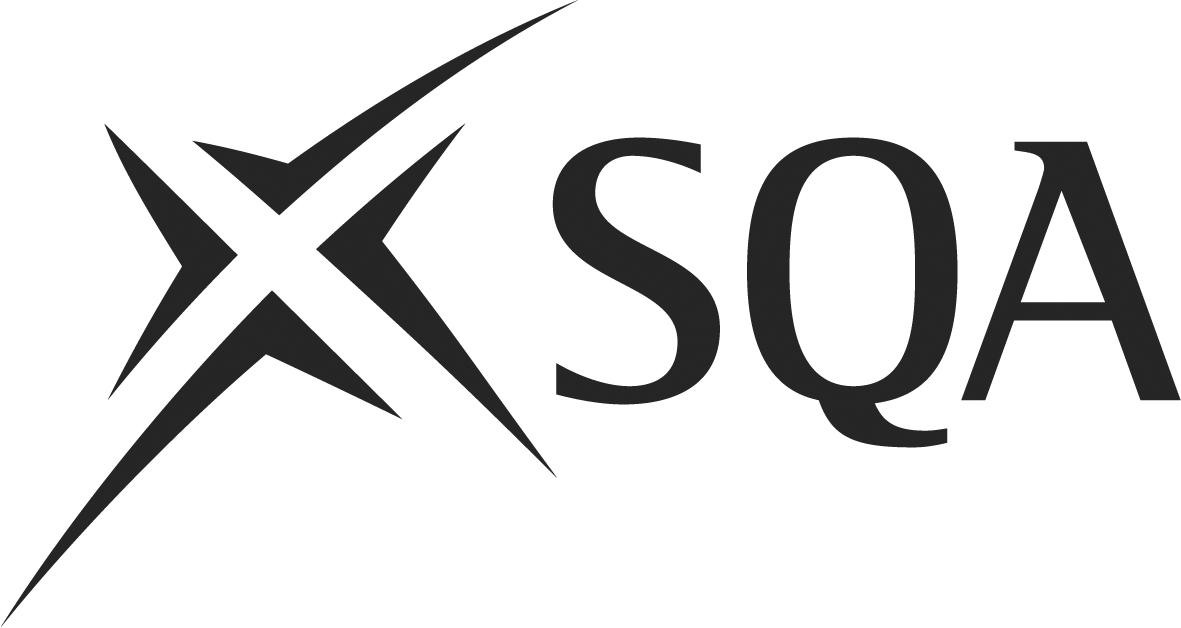 Candidate Guidance and Portfolio for the SVQ2 Construction Operations and Civil Engineering Services (Construction): Construction Operations SCQF level 5Award Code: GF1M 22Candidate name:Publication code: Z0342NoteThe National Occupational Standards which form the basis of this award were developed by ConstructionSkills. This document is for candidate use only and should not be used as a substitute for the National Occupational Standards.Published by the Scottish Qualifications AuthorityThe Optima Building, 58 Robertson Street, Glasgow, G2 8DQLowden, 24 Wester Shawfair, Dalkeith, Midlothian, EH22 1FDwww.sqa.org.uk© Scottish Qualifications Authority 2012IndexSection 1 — General information about SVQs	1Introducing SVQs	1Who offers SVQs?	1What is the structure of an SVQ?	2An example of an SVQ Element	3How are SVQs achieved?	4How are SVQs assessed?	5Who does what in SVQs?	6What is evidence?	7Integration of assessment	10Section 2 — How to compile your portfolio (with worked examples)	11General information	11Evidence Collection Process	11Planning your portfolio	12Starting your portfolio	13Contents checklist	14Collecting your evidence	15Presenting your evidence	16Referencing your evidence	17Worked examples	18Index of evidence — Example 1	19Unit progress record — Example 2	20Element achievement record — Example 3	21Personal statement — Example 4	22Observation Record — Example 5	23Witness testimony — Example 6	24Record of questions and candidate’s answers — Example 7	25Section 3 — The Units and recording documents for your SVQ	26Unit progress record	26Glossary of terms	31Units for the SVQ2 Construction Operations and Civil Engineering Services (Construction): Construction Operations SCQF level 5	33Section 4 — Blank recording forms	254Portfolio title page	255Personal profile	256Contents checklist	258Index of evidence	259Personal statement	260Observation Record	260Witness testimony	262Record of questions and candidate’s answers	263Section 1 — General information about SVQsIntroducing SVQsThe qualification you are undertaking is a Scottish Vocational Qualification (SVQ).SVQs are work-based qualifications which assess the skills and knowledge people have and need to perform their job role effectively. The qualifications are designed using National Occupational Standards.For each industry sector there is a Sector Skills Council (SSC) which is made up of representatives from the industry or profession and it is the SSC’s responsibility to develop the National Occupational Standards.These standards define what employees, or potential employees, must be able to do, how well and in what circumstances to show they are competent in their work.The Sector Skills Council for Construction Operations and Civil Engineering Services (Construction): Construction Operations is ConstructionSkills.Access to SVQs is open to all and you can be assessed either against a particular Unit(s) or against the full SVQ. There are no entry requirements, no prescribed method of delivery, and no time constraints for completion or age limits.SVQs are available at five levels of achievement which reflect the various technical and supervisory skills, knowledge, and experience which employees should have as they progress in their industry.Who offers SVQs?An organisation which offers SVQs is called a centre. This may be a school, college, university, employer, training provider or a combination of these. The centre has responsibility for the quality of the qualification and is required to work within an awarding body’s policies and guidelines. The Scottish Qualifications Authority (SQA) is your awarding body for this SVQ. This means that we are an organisation approved by government to design qualifications and awards. An awarding body endorses candidates’ certificates so that an employer can be sure the qualification has gone through a rigorous and effective assessment process. SQA provides qualifications throughout the world and was formed by the merger of the Scottish Examination Board (SEB) and the Scottish Vocational Education Council (SCOTVEC).What is the structure of an SVQ?All SVQs have a common structure and consist of standards which can be broken down into various parts:If you are not yet clear about how we define standards — just remember that the standards have been developed by experts within your industry or profession and that all candidates aiming for this particular SVQ are being assessed against the same standards.You will find an example of an SVQ Element overleaf.An example of an SVQ ElementUNIT: (1)	Working safely in an engineering environmentElement 1	Comply with statutory regulations and organisational requirementsHow are SVQs achieved?When you consistently meet the standards described in the Elements and show that you have the required skills and knowledge across the Range, you can then claim that you are competent in each Unit. You can claim certification for single Units or whole awards. Your centre will register your claim to competence through the awarding body. The awarding body you are registered with for this SVQ is the Scottish Qualifications Authority (SQA).The process of gaining an SVQ is flexible and depends on your needs. At the beginning of the process your assessor will review your existing competence in relation to the standards and identify the most suitable SVQ. The level you start at will depend on the type and breadth of your current job role together with your past experience, skills and any relevant prior learning.To achieve an SVQ, or a Unit of an SVQ, you must:Demonstrate you meet the requirements of the Performance Criteria by collecting appropriate evidence as specified by the Evidence Requirements. This evidence is assessed against the national standards by a qualified assessor, who will be allocated to you by your centre. This will usually be someone who knows you, such as a manager or supervisor.Evidence may come from:the accreditation of prior learning — where evidence relates to past experience or achievementscurrent practice — where evidence is generated from a current job rolea programme of development — where evidence comes from assessment opportunities built into a learning/training programme whether at or away from the workplacea combination of theseHow are SVQs assessed?Assessment is based on what you can do and involves you, your assessor, an internal verifier and an External Verifier — see ‘Who does what in SVQs’ on the following page.You will be asked to prove you are competent by providing evidence which shows:you can perform all the specified tasks consistently to the required standard (Performance Criteria)you understand why you are doing things (Knowledge and Understanding)you can apply the required skills in different ways (Range)Assessment is flexible and you can be certificated for each Unit you successfully achieve, even if you do not complete the full SVQ. There is no set period of time in which you need to complete a Unit. However, you and your assessor should still set target dates for completing each Unit; otherwise your qualification could go on forever. Be realistic though, as there are many factors such as your previous experience, demands within your workplace and an availability of resources which will affect how quickly you are able to achieve the qualification.Who does what in SVQs?A number of individuals and organisations have parts to play in SVQ assessment. Their roles have been designed to guarantee fair, accurate and consistent assessment.* Assessors and internal and External Verifiers are required to have occupational expertise in the SVQs which they are assessing/verifying. They must also have, or be working towards, an appropriate qualification in assessment and verification.What is evidence?To claim competence for an SVQ Unit you need to gather evidence which shows you have met the standards. It is important that your evidence is easily understood so that it can be checked against the standards, by your assessor, your centre and the awarding body. Evidence can take many forms including:direct observation of your performance by your assessorproducts of your workauthenticated statement — witness testimonypersonal statementoutcomes from questioningoutcomes from simulationcase studiesassignments or projectsAccreditation of Prior Learning (APL) — evidence from the pastIt is important that your evidence is:valid — it relates to the SVQ standard you are trying to proveauthentic — the evidence, or an identified part of it (eg a report) was produced by youconsistent — achieved on more than one occasioncurrent — usually not more than two years oldsufficient — covers all the performance and knowledge requirements laid down in the standardsYour evidence may be collected through a range of sources, such as employment, voluntary work, training programmes and interests/activities which you perform outside your work. It can also be produced in various formats, eg your own reports; testimonies from colleagues, supervisors or members of the public; projects; models; audio tapes, photographs; videos.When you first begin your SVQ, you and your assessor should identify all the Units and Elements where you can use integration of assessment. Further details about integration of assessment can be found on page 10.Demonstrating knowledge, understanding and skills In order to meet the standards, you may also be required to prove Knowledge and Understanding. Each Unit contains a list summarising the knowledge, understanding and skills a candidate must possess. Evidence of how these have been achieved and applied could be included in the performance evidence as one or all of the following:descriptions of why a particular approach was usedpersonal reports about the learning processreflective reports which include how a theory or principle was appliedassessment interviewsassessment testsresponses to questioningThese should be included in your portfolio.How will my assessor check I have the knowledge and understanding listed in the standards?For some Units, it will be clear to your assessor that you have the required knowledge and understanding from how you carry out your work.  This is often referred to as knowledge and understanding apparent from performance. There will be other occasions though, when your assessor will be unsure if you know why, for example, it is important to give information to clients in certain situations. This could be because your assessor has not had the opportunity to observe all the Performance Criteria and Range during assessment. In these situations, your assessor may wish to assess your knowledge and understanding by asking you some questions. These questions can be given orally or in writing, but will be recorded in your portfolio as evidence.Your assessor could also check you have the required level of knowledge and understanding by asking you to produce personal statements or to complete a project or assignment.What if I have previous experience and knowledge and understanding from work and other qualifications?If you have previous work experience, skills, and knowledge and understanding which you feel is relevant to your SVQ, you should tell your assessor about it. Your assessor may ask you for more proof in the form of letters from previous employers/training providers or details about any courses you have completed.For example, you may have achieved an HNC in a relevant subject in which case your assessor may feel that you already have some of the knowledge and understanding required for the SVQ.The process of matching your previous experience and learning is often referred to as the Accreditation of Prior Learning (APL). The purpose of this process is to try and give you some credit towards your SVQ for things you can already do to the national standard. Your assessor judges the evidence available and matches it against the requirements of the SVQ. This means that your assessor should not have to assess you for these things all over again.However, the success of this process depends on you telling your assessor what previous work experience or knowledge and understanding you have and how you think it is relevant to your SVQ. The more information you can supply to support your claims, the easier it should be to convince your assessor that you are competent.When can simulation be used?Throughout your SVQ, the emphasis is on you being able to carry out real work activities so assessment will normally be carried out in the workplace itself. There may be times, however, when it might not be appropriate for you to be assessed while you are working. For example your SVQ might require you to carry out emergency or contingency procedures (for safety or confidentiality reasons) or your job role may not cover all aspects of the qualification. In such instances, when you have no other means of generating evidence, simulation might be appropriate.Simulation is any structured exercise involving a specific task which reproduces real-life situations. Care must be taken though to ensure that the conditions in which you are assessed exactly mirror the work environment ie it is a realistic working environment.You and your assessor should check the assessment strategy for your SVQ carefully to find out the Sector Skills Council (SSC’s) view of what constitutes a realistic working environment. Some SSC’s stipulate the specific elements which are suitable for this approach.Integration of assessmentIt is not necessary for you to have each Element assessed separately — doing so could result in assessment which takes too long and places too great a burden on you and your assessor.There will be instances when you will be able to use one piece of evidence to prove your competence across different Elements or Performance Criteria. You may even find that evidence is relevant for different Units — this is called integration of assessment.When you first begin your SVQ, you and your assessor will spend time looking at the standards, planning how much time you are both able to devote to the qualification and drawing up an action plan. At this stage, you should identify any activities which relate to more than one Unit or Outcome and arrange for the best way to collect a single piece of evidence which satisfactorily covers all the Performance Criteria.If you are going to integrate assessments, make sure that the evidence is cross-referenced to the relevant Units. Details of how to cross reference your evidence can be found in Section 2 ‘How to compile your portfolio’.Section 2 — How to compile your portfolio (with worked examples)General informationA portfolio, like a log book, is a way of recording evidence of your achievements. It is a collection of different items of evidence which indicates that you have the required skills, knowledge and understanding to support your claim to a qualification.The production of a well organised, clearly labelled portfolio which relates each piece of evidence to the relevant Outcomes and Performance Criteria requires a careful methodical approach. When your assessor looks through your portfolio, they will find the task of making judgements about your competence much easier if the information in it is presented in a logical sequence.You will need to present your evidence in a format that is easy to read and in which materials can be added or taken away. This section gives suggestions on how to lay out and present your evidence and includes worked examples. There are also forms and matrices which will assist you to chart your progress through the award. You do not have to lay out your evidence in the way suggested but you may find it helpful to do so. Each portfolio will be different in content but all should include information about you (the candidate), the organisation where you are undertaking your qualification, the assessor and so on.Evidence collection processPlanning your portfolioStart by carefully reading through the standards and, together with your assessor, decide which Units you might like to work on first. You do not have to do the Units in order. There may be some Units that relate to tasks which you carry out on a regular basis, therefore making it easier to collect evidence right away. Alternatively, there may be activities in other Units which you only undertake now and again, these can be left until the opportunity arises for you to collect evidence.Before you start looking for different kinds of evidence and deciding if they should be included in your portfolio, you will find it helpful to plan how you will carry out the tasks and how long they are going to take.The plan is usually referred to as an ‘assessment plan’. It should be produced in discussion with your assessor and will set out the different stages in developing your portfolio. You will probably want to produce a plan for each Unit.It is unlikely that you will be able to complete all of the Units straightaway and you should therefore think about starting with those Units where you have a lot of experience and in which you work well. You should also remember to identify any opportunities for integration of assessment.We have provided you with a ‘Unit progress record’ — see Example 2. Each time you complete a Unit; your assessor should sign and date the relevant section on the form. At this stage, it might be a good idea to check that all your evidence and recording documents have been completed correctly and can easily be located. You can then circle the reference number of that Unit in the checkboxes at the top of the form so that you can see at a glance what stage you are at in your SVQ.Starting your portfolioMake sure that you clearly label your portfolio (or disk if you are recording your evidence electronically) with your name together with the title and level of the award. Your portfolio will need a title page and a contents page. You should also complete a Personal Profile which records details about yourself and your job as well as providing information about your employer, training provider or college. Blank samples of these forms are provided in Section 4.We recommend that you compile your portfolio in the following order:Contents checklist You might also find it useful to complete the following checklist as you work your way through your portfolio. This will help you to see if you have included all the relevant items. Once you have completed your portfolio, you will be able to use this checklist again as a contents page, by inserting the relevant page or section numbers in the right hand column.Collecting your evidenceAll of the evidence which you collect and present for assessment must be relevant to your SVQ. Your assessor will help you choose which pieces of evidence you should include. We have provided blank forms in Section 4 of this document, which you can photocopy to help you record and present your evidence. Although we have provided you with sample forms, your centre may have their own recording documents which they would prefer you to use.Some of these forms, eg observation records and the record of questions and answers will be completed by your assessor. Other forms (witness testimonies) will be used by people other than your assessor to testify that they have observed you doing your job, and there is one for you to complete called a personal statement.Explanations are given below about how and when these forms should be used.Observation record — Example 5The observation record is used by your assessor to record what tasks you have performed and to what standard. There is also a section for your assessor to note which other Units or Outcomes are covered by this evidence (‘integration of assessment’).The assessor will discuss with you which Performance Criteria and Range you have successfully achieved and give you feedback. This form should then be given a reference number and included in your portfolio as part of your evidence.Witness testimony — Example 6There may be occasions when your assessor is not available to observe you carrying out certain aspects of your job. In such instances, it may be appropriate for another person to comment about your performance by completing a statement called a ‘witness testimony’.Witness testimony should only be used as supporting evidence and should:be provided by a person, not related to you, who is in a position to make a valid comment about your performance, eg supervisor, line manager or possibly a client/customercontain comments which specifically relate your performance to the standardsbe authenticated by the inclusion of the witness’s signature, role, address, telephone number and the dateIt is unlikely that your assessor would make an assessment decision based on witness testimony alone. They would normally supplement this type of evidence with questioning.Record of questions and candidate’s answers — Example 7This form is used to record any questions which your assessor may ask, to establish whether you have the required level of Knowledge and Understanding associated with each Unit. There is also space on the form for your answers to be noted.Personal statement — Example 4There will be times when you need to put a piece of your evidence in context for your assessor so that they can decide if it is relevant to your SVQ. You can complete personal statements to help you do this — these can relate either to the pieces of evidence or to each Outcome or Unit.For example, you may refer to paperwork which is often used in your organisation to help you pass on information to a colleague. It may not be clear to an assessor why you are communicating to your colleague in this way and a brief explanation of the paperwork and why it is relevant to a particular part of your SVQ may be required.A personal statement might also be used to record your experience of something, such as, how you handled a specific situation. This can be documented in your personal statement and should be a description of what you did, how you did it and why you did it. It will also allow you to include the people who were present and either assisted you or witnessed your actions. This, in turn, might identify who you should approach for ‘witness testimony’. In your personal statement you could also refer to product evidence that you have produced (eg reports, notes, completed forms), these can also be included as evidence in your portfolio.The personal statement can be a piece of evidence in itself and should therefore be included in your portfolio.Presenting your evidenceIt is important to present all of your evidence in a clear, consistent and legible manner. Your assessor will then find it much easier to make appropriate judgements about the quality, sufficiency and currency of the materials you are putting forward for consideration.It is not necessary to produce all of your evidence in typewritten format — some hand-written pieces of evidence, such as notes, will be perfectly acceptable.There may also be items of evidence which you cannot physically include in your portfolio. This might be for confidentiality reasons or it could be that something which you have produced as part of your day-to-day work is normally kept in a filing cabinet or stored electronically in a PC.In compiling your portfolio, we suggest that anything you produce as part of your day-to-day work is kept in its normal location, but those pieces of evidence which have been produced specifically for your SVQ, eg witness testimony statements or personal statements, are filed in your portfolio. However, assessors and verifiers should be able to locate and access your evidence at all times. It is, therefore, very important that you clearly reference every item of evidence. Referencing your evidenceYour assessor, as well as the internal and External Verifiers, will need to find their way around your portfolio, so you should give each piece of evidence a number.Remember, that where you have used ‘integration of assessment’, you need to give details of all the Units and Elements which are linked to a specific piece of evidence. The links should be noted on the pieces of evidence themselves as well as on the index of evidence (cross-referencing). How to complete the Index of evidence — Example 1You should complete an index of evidence sheet and file it immediately before the actual pieces of evidence in your portfolio. The index of evidence should be completed by:entering the evidence number in the first columngiving a brief description of each piece of evidence in the second columnexplaining where the evidence can be found in the third columnYou must make sure that the information contained in the evidence index is accurate when you give your portfolio to your assessor, particularly in relation to where the evidence can be located.Completing the Element achievement records — Example 3There is an Element achievement record for every Element within this portfolio. These records have been designed to allow you to record the evidence you have gathered for each Element. Each record has boxes across it which represents the Performance Criteria, Range Statement, Evidence Requirements and Knowledge and Understanding statement, these will differ from Element to Element so it is important to make sure you are using the right one. Whilst collecting your evidence you should use these grids to display the Performance Criteria, Range, Knowledge and Understanding and Evidence Requirement that piece of evidence relates to. In the first box write the evidence index number you have given to that piece of evidence. In the second box give a brief description of the evidence, then tick against the relevant Performance Criteria, Range, Evidence Requirements and Knowledge and Understanding. Worked examplesTo give you a clearer picture of how to compile your portfolio, you will find worked examples of the various forms over the next few pages. You should ask your assessor for further advice and support if you are still unsure about how to use the forms and who should complete them.Index of evidence — Example 1Unit progress record — Example 2To achieve the whole qualification, you must prove competence in mandatory Units and optional Units.Unit checklist — circle the reference number of each Unit as you complete it.Mandatory UnitsOptional UnitsElement achievement record — Example 3Unit title:	Select & enable IT for useElement:	301.1 Select and configure equipment for usePersonal statement — Example 4Observation record — Example 5I can confirm the candidate’s performance was satisfactory.Witness testimony — Example 6I can confirm the candidate’s performance was satisfactory.Witness (please tick the appropriate box):	Holds L and D Unit 9D/9D1, A1/A2 or D32/D33 qualifications	Is familiar with the SVQ standards to which the candidate is workingRecord of questions and candidate’s answers — Example 7Section 3 — The Units and recording documents for your SVQ Unit progress record To achieve the whole qualification, you must prove competence in all 2 mandatory Units, 1 optional Unit plus an optional route and 1 Unit from the Construction Operations option.Please note the table below shows the SSC identification codes listed alongside the corresponding SQA Unit numbers. It is important that the SQA Unit numbers are used in all your recording documentation and when your results are communicated to SQA. SSC identification codes are not valid in these instances.Unit checklist — circle the reference number of each Unit as you complete it.Mandatory Units — all Units should be completedOptional Units — candidates must achieve one of the following UnitsOptional routesModular Pavement ConstructionLaying Kerbs and ChannelsGeneral Building OperationsDrainage ConstructionStructural ConcretingNon-structural ConcretingGeneral ConstructionPlus one of the following optional UnitsExcavation and ReinstatementPlus one of the following optional UnitsConstruction Operations option listGlossary of termsAdvisor	A person who carries out, either singly or in combination, the functions of advising a candidate, collecting evidence of his or her competence on behalf of the assessor and authenticating the work candidates have undertaken. A mentor might also provide witness testimony.Assessment	The process of generating and collecting evidence of a candidate’s performance and judging that evidence against defined criteria.Authentication	The process by which an advisor or assessor confirms that an assessment has been undertaken by a candidate and that all regulations governing the assessment have been observed.Candidate	The person enrolling for an SQA qualification.Centre	The college, training organisation or workplace where SQA qualifications are delivered and assessed.Element of	Statements which define the products of learning. The statements competence	describe the activities that the candidate needs to perform in order to achieve the Unit. They contain Performance Criteria and sometimes statements on Range and evidence. (see Outcome).Evidence	Materials the candidate has to provide as proof of his or her competence against specified Performance Criteria.Evidence	Specify the evidence that must be gathered to show that the Requirements	candidate has met the standards laid down in the Performance Criteria.External	The person appointed by the SQA who is responsible for the Verifier	quality assurance of a centre’s provision. An External Verifier is often appointed on a subject area basis or for cognate groups of Units.Instrument of	A means of generating evidence of the candidate’s performance.AssessmentInternal	The person appointed from within the centre who ensures thatverifier	assessors apply the standards uniformly and consistently.Observation	A means of assessment in which the candidate is observed carrying out tasks that reflect the Performance Criteria given in Outcomes.Outcome 	Statement which defines the products of learning. They describe the activities the candidate has to perform to achieve the Unit, and contain Performance Criteria and sometimes, statements on Range and evidence (see Elements of Competence).Performance 	Statements which describe the standard to which candidatesCriteria 	must perform the activities which are stated in the Outcome.Portfolio 	A compilation of evidence which can form the basis for assessment. The portfolio is commonly used in SVQ awards and in alternative routes to assessment such as APL and credit transfer.Product 	A means of assessment which enables the quality of a product evaluation 	produced by the candidate, rather than the process of producing it, to be evaluated.Range/Scope 	A statement in the Unit which specifies the different contexts in which the activities described in the Outcome have to be demonstrated. Where they appear, Range/Scope Statements are mandatory.Units for the SVQ2 Construction Operations and Civil Engineering Services (Construction): Construction Operations SCQF level 5UNIT VR641 (FN2J 04)	Conform to General Workplace Health, Safety and WelfareUnit SummaryThis standard is about:1	awareness of relevant current statutory requirements and official guidance2	responsibilities, to self and others, relating to workplace health, safety and welfare3	personal behaviour in the workplace4	security in the workplaceKey wordsHazards; Safety; Welfare; Regulations; Security; Signs; Control Equipment; PPE; RPE; LEV; Legislation; Risk assessmentUNIT VR641 (FN2J 04)	Conform to General Workplace Health, Safety and WelfareUNIT VR641 (FN2J 04)	Conform to General Workplace Health, Safety and WelfareUNIT VR641 (FN2J 04)	Conform to General Workplace Health, Safety and WelfareUNIT VR641 (FN2J 04)	Conform to General Workplace Health, Safety and WelfareUNIT VR641 (FN2J 04)	Conform to General Workplace Health, Safety and WelfareUNIT VR641 (FN2J 04)	Conform to General Workplace Health, Safety and WelfareThe candidate has satisfied the Assessor and Internal Verifier that the performance evidence has been met.UNIT VR642 (FW0J 04)	Conform to Productive Work PracticesUnit SummaryThis standard is about:1	productive communication with line management, colleagues and customers2	interpreting information3	planning and carrying out productive work practices4	working with others or as an individualKey wordsCommunication; Colleagues; Customer; Procedures; Records; Relationships; Zero/low carbonsUNIT VR642 (FW0J 04)	Conform to Productive Work PracticesUNIT VR642 (FW0J 04)	Conform to Productive Work PracticesUNIT VR642 (FW0J 04)	Conform to Productive Work PracticesUNIT VR642 (FW0J 04)	Conform to Productive Work PracticesUNIT VR642 (FW0J 04)	Conform to Productive Work PracticesThe candidate has satisfied the Assessor and Internal Verifier that the performance evidence has been met.UNIT VR360 (DY16 04)	Establish Work Area Protection and SafetyUnit SummaryThis standard is about:interpreting informationadopting safe and healthy working practicesselecting materials, components and equipment determining the protection and safety requirementspreparing, providing for and maintaining the protection and safety of the occupational area of workKey wordsBarriers; Safety-lighting; Signs; Safety noticesUNIT VR360 (DY16 04)	Establish Work Area Protection and SafetyUNIT VR360 (DY16 04)	Establish Work Area Protection and SafetyUNIT VR360 (DY16 04)	Establish Work Area Protection and SafetyUNIT VR360 (DY16 04)	Establish Work Area Protection and SafetyUNIT VR360 (DY16 04)	Establish Work Area Protection and SafetyUNIT VR360 (DY16 04)	Establish Work Area Protection and SafetyUNIT VR360 (DY16 04)	Establish Work Area Protection and SafetyUNIT VR360 (DY16 04)	Establish Work Area Protection and SafetyThe candidate has satisfied the Assessor and Internal Verifier that the performance evidence has been met.UNIT VR365 (F009 04)	Segregate the Area for Highways WorksUnit SummaryThis standard is about:1	interpreting information2	adopting safe and healthy working practices3	selecting materials, components and equipment 4	preparing for and segregating the area for highways worksKey wordsTraffic signs; Lighting; Guards; Traffic-management; Signals; Traffic-lightsUNIT VR365 (F009 04)	Segregate the Area for Highways WorksUNIT VR365 (F009 04)	Segregate the Area for Highways WorksUNIT VR365 (F009 04)	Segregate the Area for Highways WorksUNIT VR365 (F009 04)	Segregate the Area for Highways WorksUNIT VR365 (F009 04)	Segregate the Area for Highways WorksUNIT VR365 (F009 04)	Segregate the Area for Highways WorksUNIT VR365 (F009 04)	Segregate the Area for Highways WorksUNIT VR365 (F009 04)	Segregate the Area for Highways WorksThe candidate has satisfied the Assessor and Internal Verifier that the performance evidence has been met.UNIT VR367 (DY3G 04)	Lay Modular PavementUnit SummaryThis standard is about:interpreting informationadopting safe and healthy working practicesselecting materials, components and equipmentpreparing and laying modular pavement manually or by machineKey wordsPavement; Block-paving; Stone-setts; Flags; Lean-mixUNIT VR367 (DY3G 04)	Lay Modular PavementUNIT VR367 (DY3G 04)	Lay Modular PavementUNIT VR367 (DY3G 04)	Lay Modular PavementUNIT VR367 (DY3G 04)	Lay Modular PavementUNIT VR367 (DY3G 04)	Lay Modular PavementUNIT VR367 (DY3G 04)	Lay Modular PavementUNIT VR367 (DY3G 04)	Lay Modular PavementUNIT VR367 (DY3G 04)	Lay Modular PavementThe candidate has satisfied the Assessor and Internal Verifier that the performance evidence has been met.UNIT VR401 (F6Y5 04)	Set Out Secondary Dimensional Work ControlUnit SummaryThis standard is about:1	interpreting information2	adopting safe and healthy working practices3	selecting setting out equipment and ancillary resources4	preparing and setting out secondary dimensional control of the workKey wordsSetting-out; Line; Level; Depth; Area; Height; AngleUNIT VR401 (F6Y5 04)	Set Out Secondary Dimensional Work ControlUNIT VR401 (F6Y5 04)	Set Out Secondary Dimensional Work ControlUNIT VR401 (F6Y5 04)	Set Out Secondary Dimensional Work ControlUNIT VR401 (F6Y5 04)	Set Out Secondary Dimensional Work ControlUNIT VR401 (F6Y5 04)	Set Out Secondary Dimensional Work ControlUNIT VR401 (F6Y5 04)	Set Out Secondary Dimensional Work ControlUNIT VR401 (F6Y5 04)	Set Out Secondary Dimensional Work ControlUNIT VR401 (F6Y5 04)	Set Out Secondary Dimensional Work ControlThe candidate has satisfied the Assessor and Internal Verifier that the performance evidence has been met.UNIT VR368 (DY3D 04)	Lay Kerbs and ChannelsUnit SummaryThis standard is about:1	interpreting information2	adopting safe and healthy working practices3	selecting materials, components and equipment 4	preparing for and laying kerbs and/or channelsKey wordsKerbs; ChannelsUNIT VR368 (DY3D 04)	Lay Kerbs and ChannelsUNIT VR368 (DY3D 04)	Lay Kerbs and ChannelsUNIT VR368 (DY3D 04)	Lay Kerbs and ChannelsUNIT VR368 (DY3D 04)	Lay Kerbs and ChannelsUNIT VR368 (DY3D 04)	Lay Kerbs and ChannelsUNIT VR368 (DY3D 04)	Lay Kerbs and ChannelsUNIT VR368 (DY3D 04)	Lay Kerbs and ChannelsUNIT VR368 (DY3D 04)	Lay Kerbs and ChannelsThe candidate has satisfied the Assessor and Internal Verifier that the performance evidence has been met.UNIT VR639 (H0WY 04)	Install DrainageUnit SummaryThis standard is about:1	interpreting information2	adopting safe and healthy working practices3	selecting materials, components and equipment4	preparing for, installing and testing new and/or replacement drainageKey wordsPipework; Manholes; Inspection chambers; Culverts; Soak-a-ways; Cess pools; Septic tanks; Reed beds; Overflows; Treatment plants; InterceptorsUNIT VR639 (H0WY 04)	Install DrainageUNIT VR639 (H0WY 04)	Install DrainageUNIT VR639 (H0WY 04)	Install DrainageUNIT VR639 (H0WY 04)	Install DrainageUNIT VR639 (H0WY 04)	Install DrainageUNIT VR639 (H0WY 04)	Install DrainageUNIT VR639 (H0WY 04)	Install DrainageUNIT VR639 (H0WY 04)	Install DrainageThe candidate has satisfied the Assessor and Internal Verifier that the performance evidence has been met.UNIT VR371 (DY1P 04)	Form Concrete StructuresUnit SummaryThis standard is about:1	interpreting information2	adopting safe and healthy working practices3	selecting materials, components and equipment4	preparing for and placing structural concreteKey wordsChute; Skip; Pump; Elephant’s trunk; Mono-rail; Steel; Levels; Poker; VibratorUNIT VR371 (DY1P 04)	Form Concrete StructuresUNIT VR371 (DY1P 04)	Form Concrete StructuresUNIT VR371 (DY1P 04)	Form Concrete StructuresUNIT VR371 (DY1P 04)	Form Concrete StructuresUNIT VR371 (DY1P 04)	Form Concrete StructuresUNIT VR371 (DY1P 04)	Form Concrete StructuresUNIT VR371 (DY1P 04)	Form Concrete StructuresUNIT VR371 (DY1P 04)	Form Concrete StructuresThe candidate has satisfied the Assessor and Internal Verifier that the performance evidence has been met.UNIT VR640 (H0X0 04)	Erect and Strike Proprietary FormworkUnit SummaryThis standard is about:1	interpreting information2	adopting safe and healthy working practices3	selecting materials, components and equipment4	erecting and striking proprietary formworkKey wordsTie systems; Prop systems; Walls; Columns; Beams; Soffits; Slabs; Channels; BasesUNIT VR640 (H0X0 04)	Erect and Strike Proprietary FormworkUNIT VR640 (H0X0 04)	Erect and Strike Proprietary FormworkUNIT VR640 (H0X0 04)	Erect and Strike Proprietary FormworkUNIT VR640 (H0X0 04)	Erect and Strike Proprietary FormworkUNIT VR640 (H0X0 04) 	Erect and Strike Proprietary FormworkUNIT VR640 (H0X0 04)	Erect and Strike Proprietary FormworkUNIT VR640 (H0X0 04)	Erect and Strike Proprietary FormworkUNIT VR640 (H0X0 04)	Erect and Strike Proprietary FormworkThe candidate has satisfied the Assessor and Internal Verifier that the performance evidence has been met.UNIT VR45 (DY6X 04)	Place and Finish Non-specialist ConcreteUnit SummaryThis standard is about:interpreting informationadopting safe and healthy working practicesselecting materials, components and equipmentpreparing, laying, compacting and finishing concrete slabs, footings or basesKey wordsCompacting; Concrete-slabs; Footings; Reinforcement; Floated; Tamped; TrowelledUNIT VR45 (DY6X 04)	Place and Finish Non-specialist ConcreteUNIT VR45 (DY6X 04)	Place and Finish Non-specialist ConcreteUNIT VR45 (DY6X 04)	Place and Finish Non-specialist ConcreteUNIT VR45 (DY6X 04)	Place and Finish Non-specialist ConcreteUNIT VR45 (DY6X 04)	Place and Finish Non-specialist ConcreteUNIT VR45 (DY6X 04)	Place and Finish Non-specialist ConcreteUNIT VR45 (DY6X 04)	Place and Finish Non-specialist ConcreteUNIT VR45 (DY6X 04)	Place and Finish Non-specialist ConcreteThe candidate has satisfied the Assessor and Internal Verifier that the performance evidence has been met.UNIT VR643 (FN2V 04)	Move, Handle or Store ResourcesUnit SummaryThis standard is about:1	interpreting information2	adopting safe and healthy working practices3	selecting aids or equipment to move, handle or store occupational resources4	moving, handling and storing occupational resources to maintain useful conditionKey wordsStorage; Handling; Kinetic lifting, Lifting aidsUNIT VR643 (FN2V 04)	Move, Handle or Store ResourcesUNIT VR643 (FN2V 04)	Move, Handle or Store ResourcesUNIT VR643 (FN2V 04)	Move, Handle or Store ResourcesUNIT VR643 (FN2V 04)	Move, Handle or Store ResourcesUNIT VR643 (FN2V 04)	Move, Handle or Store ResourcesUNIT VR643 (FN2V 04)	Move, Handle or Store ResourcesUNIT VR643 (FN2V 04)	Move, Handle or Store ResourcesUNIT VR643 (FN2V 04)	Move, Handle or Store ResourcesThe candidate has satisfied the Assessor and Internal Verifier that the performance evidence has been met.UNIT VR372 (DY3T 04)	Locate and Protect Utilities Apparatus and Sub-structuresUnit SummaryThis standard is about:1	interpreting information2	adopting safe and healthy working practices3	selecting instruments, tools and equipment4	identifying, locating and protecting utilities apparatus and sub-structuresKey wordsGas; Electric; Fuel; Water; Communication; Sewage; Inspection chambers; Watercourse; ManholesUNIT VR372 (DY3T 04)	Locate and Protect Utilities Apparatus and Sub-structuresUNIT VR372 (DY3T 04)	Locate and Protect Utilities Apparatus and Sub-structuresUNIT VR372 (DY3T 04)	Locate and Protect Utilities Apparatus and Sub-structuresUNIT VR372 (DY3T 04)	Locate and Protect Utilities Apparatus and Sub-structuresUNIT VR372 (DY3T 04)	Locate and Protect Utilities Apparatus and Sub-structuresUNIT VR372 (DY3T 04)	Locate and Protect Utilities Apparatus and Sub-structuresUNIT VR372 (DY3T 04)	Locate and Protect Utilities Apparatus and Sub-structuresUNIT VR372 (DY3T 04)	Locate and Protect Utilities Apparatus and Sub-structuresThe candidate has satisfied the Assessor and Internal Verifier that the performance evidence has been met.UNIT VR373 (DY18 04)	Excavate Holes and TrenchesUnit SummaryThis standard is about:interpreting informationadopting safe and healthy working practicesselecting materials, components and equipmentcarrying out the excavation of holes and trenchesKey wordsIronwork; Sub-structures; Grass-areas; Trench-sheeting; Trench support; Modular components; Digging equipmentUNIT VR373 (DY18 04)	Excavate Holes and TrenchesUNIT VR373 (DY18 04)	Excavate Holes and TrenchesUNIT VR373 (DY18 04)	Excavate Holes and TrenchesUNIT VR373 (DY18 04)	Excavate Holes and TrenchesUNIT VR373 (DY18 04)	Excavate Holes and TrenchesUNIT VR373 (DY18 04)	Excavate Holes and TrenchesUNIT VR373 (DY18 04)	Excavate Holes and TrenchesUNIT VR373 (DY18 04)	Excavate Holes and TrenchesThe candidate has satisfied the Assessor and Internal Verifier that the performance evidence has been met.UNIT VR172 (DY9P 04)	Reinstate Ground ConditionUnit SummaryThis standard is about:interpreting informationadopting safe and healthy working practicesselecting materials, components and equipmentreinstating ground surfaces after completion of work for flags, blocks, black top, cultivated and grassed areasKey wordsFlags; Blocks; Black-top; Grassed-areas; Landscaping; Form-levels; Compact-sub-base; Seed; SoilUNIT VR172 (DY9P 04)	Reinstate Ground ConditionUNIT VR172 (DY9P 04)	Reinstate Ground ConditionUNIT VR172 (DY9P 04)	Reinstate Ground ConditionUNIT VR172 (DY9P 04)	Reinstate Ground ConditionUNIT VR172 (DY9P 04)	Reinstate Ground ConditionUNIT VR172 (DY9P 04)	Reinstate Ground ConditionUNIT VR172 (DY9P 04)	Reinstate Ground ConditionUNIT VR172 (DY9P 04)	Reinstate Ground ConditionThe candidate has satisfied the Assessor and Internal Verifier that the performance evidence has been met.UNIT VR374 (DY9N 04)	Reinstate Excavation and Highway SurfacesUnit SummaryThis standard is about:interpreting informationadopting safe and healthy working practicesselecting materials, components and equipmentpreparing for and reinstating excavations and highway surfacesKey wordsFlexible-pavement; Sub-base; Dry-lean, Bituminous-surface; Cold-lay; Warm-lay; Hot-lay; Road base; Kerbs; Edge restraints; Street ironworkUNIT VR374 (DY9N 04)	Reinstate Excavation and Highway SurfacesUNIT VR374 (DY9N 04)	Reinstate Excavation and Highway SurfacesUNIT VR374 (DY9N 04)	Reinstate Excavation and Highway SurfacesUNIT VR374 (DY9N 04)	Reinstate Excavation and Highway SurfacesUNIT VR374 (DY9N 04)	Reinstate Excavation and Highway SurfacesUNIT VR374 (DY9N 04)	Reinstate Excavation and Highway SurfacesUNIT VR374 (DY9N 04)	Reinstate Excavation and Highway SurfacesUNIT VR374 (DY9N 04)	Reinstate Excavation and Highway SurfacesThe candidate has satisfied the Assessor and Internal Verifier that the performance evidence has been met.UNIT VR250 (DY04 04)	Erect and Dismantle Access/Working PlatformsUnit SummaryThis standard is about:interpreting informationadopting safe and healthy working practicesselecting materials, components and equipmenterecting and dismantling access equipment suitable for the work operationsKey wordsErecting access-platforms; Dismantling access-platforms; Scaffolding; Access-platforms; Ladders; Working-platforms; Step-ladders; Proprietary-towers; Trestle-platforms; Mobile-towers; Protective-screensUNIT VR250 (DY04 04)	Erect and Dismantle Access/Working PlatformsUNIT VR250 (DY04 04)	Erect and Dismantle Access/Working PlatformsUNIT VR250 (DY04 04)	Erect and Dismantle Access/Working PlatformsUNIT VR250 (DY04 04)	Erect and Dismantle Access/Working PlatformsUNIT VR250 (DY04 04)	Erect and Dismantle Access/Working PlatformsUNIT VR250 (DY04 04)	Erect and Dismantle Access/Working PlatformsUNIT VR250 (DY04 04)	Erect and Dismantle Access/Working PlatformsUNIT VR250 (DY04 04)	Erect and Dismantle Access/Working PlatformsThe candidate has satisfied the Assessor and Internal Verifier that the performance evidence has been met.UNIT VR366 (DY2A 04)	Install Street IronworkUnit SummaryThis standard is about:1	interpreting information2	adopting safe and healthy working practices3	selecting materials, components and equipment 4	preparing for and installing street ironwork to new and reinstatement situationsKey wordsAccess-covers; Gullies; GratesUNIT VR366 (DY2A 04)	Install Street IronworkUNIT VR366 (DY2A 04)	Install Street IronworkUNIT VR366 (DY2A 04)	Install Street IronworkUNIT VR366 (DY2A 04)	Install Street IronworkUNIT VR366 (DY2A 04)	Install Street IronworkUNIT VR366 (DY2A 04)	Install Street IronworkUNIT VR366 (DY2A 04)	Install Street IronworkUNIT VR366 (DY2A 04)	Install Street IronworkThe candidate has satisfied the Assessor and Internal Verifier that the performance evidence has been met.UNIT VR370 (DY9L 04)	Provide Temporary Excavation SupportUnit SummaryThis standard is about:1	interpreting information2	adopting safe and healthy working practices3	selecting materials, components and equipment4	preparing for and providing temporary excavation supportKey wordsSkeleton; Drag-box; Trench-box; Coffer dam; Diaphragm wall; Secant support; Open and close boardingUNIT VR370 (DY9L 04)	Provide Temporary Excavation SupportUNIT VR370 (DY9L 04)	Provide Temporary Excavation SupportUNIT VR370 (DY9L 04)	Provide Temporary Excavation SupportUNIT VR370 (DY9L 04)	Provide Temporary Excavation SupportUNIT VR370 (DY9L 04)	Provide Temporary Excavation SupportUNIT VR370 (DY9L 04)	Provide Temporary Excavation SupportUNIT VR370 (DY9L 04)	Provide Temporary Excavation SupportUNIT VR370 (DY9L 04)	Provide Temporary Excavation SupportThe candidate has satisfied the Assessor and Internal Verifier that the performance evidence has been met.UNIT VR391 (FW1X 04)	Operate Plant or Machinery to Receive and Transport LoadsUnit SummaryThis standard is about:1	interpreting information2	adopting safe and healthy working practices3	selecting and/or using materials, components and equipment for plant or machinery operations4	setting up, operating and shutting down plant or machinery to receive and transport bulk material loadsKey wordsConcrete-pumps; Forward tipping dumpers; Agricultural tractors; Tunnelling plant; Dump-trucks; BowsersUNIT VR391 (FW1X 04)	Operate Plant or Machinery to Receive and Transport LoadsUNIT VR391 (FW1X 04)	Operate Plant or Machinery to Receive and Transport LoadsUNIT VR391 (FW1X 04)	Operate Plant or Machinery to Receive and Transport LoadsUNIT VR391 (FW1X 04)	Operate Plant or Machinery to Receive and Transport LoadsUNIT VR391 (FW1X 04)	Operate Plant or Machinery to Receive and Transport LoadsUNIT VR391 (FW1X 04)	Operate Plant or Machinery to Receive and Transport LoadsUNIT VR391 (FW1X 04)	Operate Plant or Machinery to Receive and Transport LoadsUNIT VR391 (FW1X 04)	Operate Plant or Machinery to Receive and Transport LoadsThe candidate has satisfied the Assessor and Internal Verifier that the performance evidence has been met.UNIT VR394 (F77W 04)	Operate Plant or Machinery to CompactUnit SummaryThis standard is about:1	interpreting information2	adopting safe and healthy working practices3	selecting and/or using materials, components and equipment for plant or machinery operations4	setting up, operating and shutting down plant or machinery for compaction workKey wordsRide-on rollers; CompactorsUNIT VR394 (F77W 04)	Operate Plant or Machinery to CompactUNIT VR394 (F77W 04)	Operate Plant or Machinery to CompactUNIT VR394 (F77W 04)	Operate Plant or Machinery to CompactUNIT VR394 (F77W 04)	Operate Plant or Machinery to CompactUNIT VR394 (F77W 04)	Operate Plant or Machinery to CompactUNIT VR394 (F77W 04)	Operate Plant or Machinery to CompactUNIT VR394 (F77W 04)	Operate Plant or Machinery to CompactUNIT VR394 (F77W 04)	Operate Plant or Machinery to CompactThe candidate has satisfied the Assessor and Internal Verifier that the performance evidence has been met.UNIT VR396 (DY02 04)	Direct and Guide the Movement of Plant or MachineryUnit SummaryThis standard is about:1	interpreting information2	adopting safe and healthy working practices3	selecting materials, components, tools and/or ancillary equipment to direct and guide the movement of loads or the movement and operations of plant or machinery4	preparing for and directing and guiding the movement of loads or the movement and operations of plant or machineryKey wordsSignalling; Radio-communication; Directing; Guiding; Hand signalsUNIT VR396 (DY02 04)	Direct and Guide the Movement of Plant or MachineryUNIT VR396 (DY02 04)	Direct and Guide the Movement of Plant or MachineryUNIT VR396 (DY02 04)	Direct and Guide the Movement of Plant or MachineryUNIT VR396 (DY02 04)	Direct and Guide the Movement of Plant or MachineryUNIT VR396 (DY02 04)	Direct and Guide the Movement of Plant or MachineryUNIT VR396 (DY02 04)	Direct and Guide the Movement of Plant or MachineryUNIT VR396 (DY02 04)	Direct and Guide the Movement of Plant or MachineryUNIT VR396 (DY02 04)	Direct and Guide the Movement of Plant or MachineryThe candidate has satisfied the Assessor and Internal Verifier that the performance evidence has been met.UNIT VR397 (DX8X 04)	Arrange and Secure LoadsUnit SummaryThis standard is about:1	interpreting information2	adopting safe and healthy working practices3	selecting and/or using materials, components and equipment to arrange and secure loads4	preparing, arranging and securing loadsKey wordsSlinger; Signaller; Loader/SecurerUNIT VR397 (DX8X 04)	Arrange and Secure LoadsUNIT VR397 (DX8X 04)	Arrange and Secure LoadsUNIT VR397 (DX8X 04)	Arrange and Secure LoadsUNIT VR397 (DX8X 04)	Arrange and Secure LoadsUNIT VR397 (DX8X 04)	Arrange and Secure LoadsUNIT VR397 (DX8X 04)	Arrange and Secure LoadsUNIT VR397 (DX8X 04)	Arrange and Secure LoadsUNIT VR397 (DX8X 04)	Arrange and Secure LoadsThe candidate has satisfied the Assessor and Internal Verifier that the performance evidence has been met.UNIT VR400 (DY6K 04)	Operate Specialised Powered Tools and EquipmentUnit SummaryThis standard is about:1	interpreting information2	adopting safe and healthy working practices3	selecting and preparing specialised powered tools and/or ancillary equipment4	operating specialised powered tools and equipmentKey wordsSpecialised-tools; Powered-tools; Power-unitsUNIT VR400 (DY6K 04)	Operate Specialised Powered Tools and EquipmentUNIT VR400 (DY6K 04)	Operate Specialised Powered Tools and EquipmentUNIT VR400 (DY6K 04)	Operate Specialised Powered Tools and EquipmentUNIT VR400 (DY6K 04)	Operate Specialised Powered Tools and EquipmentUNIT VR400 (DY6K 04)	Operate Specialised Powered Tools and EquipmentUNIT VR400 (DY6K 04)	Operate Specialised Powered Tools and EquipmentUNIT VR400 (DY6K 04)	Operate Specialised Powered Tools and EquipmentUNIT VR400 (DY6K 04)	Operate Specialised Powered Tools and EquipmentThe candidate has satisfied the Assessor and Internal Verifier that the performance evidence has been met.UNIT VR402 (F00Y 04)	Slinging and Signalling the Movement of LoadsUnit SummaryThis standard is about:1	interpreting information2	adopting safe and healthy working practices3	selecting materials, components and equipment4	preparing for and slinging and signalling the movement of loadsKey wordsRadio communication; Lifting equipmentUNIT VR402 (F00Y 04)	Slinging and Signalling the Movement of LoadsUNIT VR402 (F00Y 04)	Slinging and Signalling the Movement of LoadsUNIT VR402 (F00Y 04)	Slinging and Signalling the Movement of LoadsUNIT VR402 (F00Y 04)	Slinging and Signalling the Movement of LoadsUNIT VR402 (F00Y 04)	Slinging and Signalling the Movement of LoadsUNIT VR402 (F00Y 04)	Slinging and Signalling the Movement of LoadsUNIT VR402 (F00Y 04)	Slinging and Signalling the Movement of LoadsUNIT VR402 (F00Y 04)	Slinging and Signalling the Movement of LoadsThe candidate has satisfied the Assessor and Internal Verifier that the performance evidence has been met.Section 4 — Blank recording formsThis section consists of the blank forms referred to in Section 2 for you to photocopy. You may find these useful when compiling your portfolio.Portfolio title pagePersonal profileRelevant experiencePersonal profile (cont)Contents checklist You might also find it useful to complete the following checklist as you work your way through your portfolio. This will help you to see if you have included all the relevant items. Once you have completed your portfolio, you will be able to use this checklist again as a contents page, by inserting the relevant page or section numbers in the right hand column.Index of evidencePersonal statementObservation recordI can confirm the candidate’s performance was satisfactory.Witness testimony I can confirm the candidate’s performance was satisfactory.Witness (please tick the appropriate box):	Holds L and D Unit 9D/9D1, A1/A2 or D32/D33 qualifications	Is familiar with the SVQ standards to which the candidate is workingRecord of questions and candidate’s answersUnits and ElementsUnits define the broad functions carried out in your particular job and are made up of a number of Elements. Each Element describes a specific work activity which you have to perform and may relate to skills or to the demonstration of Knowledge and Understanding.Performance CriteriaThe level and quality of how you should carry out these activities is determined by a number of statements called Performance Criteria. Performance Criteria are used to judge your competence.Range/Scope StatementsA Range Statement tells you in what circumstances you must be able to prove your competence and allows you to demonstrate that you can carry out tasks in different circumstances. Items included in the Range Statements must not be treated as optional. Range Statements are also called Scope in some National Occupational Standards.Evidence RequirementsThe Evidence Requirements specify the amount and type of evidence which you will need to provide to your assessor to show that you have met the standards specified in the Performance Criteria and in all the circumstances defined in the Range Statements.Knowledge and UnderstandingThe section on Knowledge and Understanding states what you must know and understand and how this knowledge applies to your job.Performance CriteriaYou must ensure that you:1	Describe your duties and obligations (as an individual) under the Health and Safety at Work Act 1974.2	Comply with Statutory Regulations at all times.3	Comply with organisational safety policies and procedures at all times.RangeThis means you need to cover:1	Relevant sections of the Health and Safety at Work Act 1974 (eg with regard to your duties to work in a safe manner, not to interfere with remove or misuse equipment provided for the safety of yourself and others, not to endanger others by your acts or omissions).Evidence RequirementsThe things you must prove that you can do:You need to demonstrate that you understand your duties and obligations under both statutory regulations and organisational requirements and you can do this by:1	Giving an adequate explanation of the duties and responsibilities of every individual as described in the Health and Safety at Work Act 1974.2	Ensuring that whilst carrying out your work and/or visiting other areas of the working environment you are aware of the specific safety requirements and regulations governing your activities.Knowledge and UnderstandingYou must prove that you know and understand:1	The roles and responsibilities of yourself and others under the Health and Safety at Work Act 1974.2	The general regulations that apply to you being at work.3	The specific regulations which govern your work activities.Who are they?What is their role?CandidatesThe person who wants to achieve the SVQ — in this case, you.Need to show they can perform to National Occupational Standards in order to be awarded an SVQ or Unit(s).Assessors*An experienced person in the same area of work as the candidate, eg supervisor.Judge the evidence of a candidate’s performance, knowledge and understanding against the National Occupational Standards. Decide whether the candidate has demonstrated competence. Provide guidance and support to the candidate. Assist with planning assessments, giving feedback and recording candidate progress.Internal verifiersIndividuals appointed by an approved centre to ensure the quality of assessment within the centre.Advise assessors and maintain the quality of assessment in a centre.Systematically sample assessments to confirm the quality and consistency of assessment decisions.Approved centresOrganisations approved by awarding bodies to co-ordinate assessment arrangements for SVQs.Manage assessment on a day-to-day basis.Must have effective assessment practices and internal verification procedures.Must meet criteria laid down by awarding bodies and be able to provide sufficiently competent assessors and internal verifiers.Who are they?What is their role?External Verifiers*Individuals appointed by the awarding body to ensure that standards are being applied uniformly and consistently across all centres offering the SVQ.Check the quality and consistency of assessments, both within and between centres, by systematic sampling.Make regular visits to centres to ensure they still meet the criteria to deliver SVQs.Assessment planYou and your assessorCollect evidenceYou and your assessor if observation/questioning is requiredPresent evidenceYou and your assessorReference acceptable evidenceAssessor will judge evidence and give you feedback on which evidence meets the standardsRecord evidence in Element achievement recordYouStore evidence in portfolioYouTitle pageContents checklistPersonal profileUnit progress recordCompleted Element achievement recordsIndex of evidencePieces of evidenceGlossary of termsStandardsSectionCompletedPage/Section numberTitle page for the portfolioPersonal profileYour own personal detailsA brief CV or career profileA description of your jobInformation about your employer/training provider/collegeUnit assessment plansUnit progress recordCompleted Element achievement records for each Unit Signed by yourself, your assessor and the internal verifier (where relevant) Evidence reference numbers includedIndex of evidence (with cross-referencing information completed)Evidence (with reference numbers)Observation recordsDetails of witnesses (witness testimony sheets)Personal statementsProducts of performanceSVQ title and level Using IT at level 3EvidencenumberDescription of evidenceIncluded in portfolio (Yes/No)If no, state locationSampled by the IV(initials and date)1Action plan identifying customer requirementsYes2Personal statementYes3Witness testimonyYes4Record of questions and answersYes5Log of configuration details and errorsYes6Observation checklistYes7Procedure for shutting down systemYes8Company media storage policyNo. Can be found with General Manager.Qualification and levelUsing IT at level 3Candidate’s nameAnne ThomasMandatory206301302303308Optional305306311312SQA 
Unit numberSSC/SSB Unit numberTitleAssessor Internal VerifierDate206Ensure your own actions reduce risks to H&S301Select and enable IT for useP.Jones28/4/2000302Maintain the Software EnvironmentP.Jones28/4/2000303Develop and maintain the effectiveness of the IT working environmentP.Jones8/4/2000308Develop your own effectiveness and professionalism305Design and produce documents using WP software306Design and produce spreadsheets311Design and use databases312Design and produce documents using graphicsEvidenceindex noDescription of evidencePerformance CriteriaPerformance CriteriaPerformance CriteriaPerformance CriteriaPerformance CriteriaPerformance CriteriaPerformance CriteriaPerformance CriteriaRangeRangeRangeKnowledge and UnderstandingKnowledge and UnderstandingKnowledge and UnderstandingKnowledge and UnderstandingKnowledge and UnderstandingKnowledge and Understandingabcdefgh123K1K2K3K4K51Action Plan2Personal Statement3Copy of Legislation5Record of Questions & Answers6Log of Configuration Details7823Candidate’s signatureDateAssessor’s signatureDateInternal verifier’s signatureDateDateEvidence index numberDetails of statementLinks to other evidence (enter numbers)Units, Elements, PC, and Rangecovered4/4/001Statement that I know and understand customer requirements. Names of customer and software and hardware requirements in portfolio.Statements that I understand how to set up, equipment, configure software that met customer requirements. Details of equipment and software with dates are listed in portfolio.1301.1.a,b,eRange 1Candidate’s signatureAnne Thomas	Date2/4/2011Unit/Element(s)(301) Select and Enable IT for Use	Candidate’s name Anne Thomas	Evidence index number 8	Date of observation28/4/2011	Skills/activities observedPC coveredSaving and storing filesElement 301.3 PC: a-fRange: materials (consumables, removable storage media), regulations (current legislation, manufacturer’s instructions, organisational procedures), system (application software, hardware, system software).Knowledge and understanding apparent from this observationCandidate can save and organise files. She can delete unwanted files and can shut down system according to organisation’s procedures and manufacturer’s instructions.Other Units/Elements to which this evidence may contribute302.1.b,c Range 1,3Assessor comments and feedback to candidateAssessor’s signature Peter JonesDate28/4/2011Candidate’s signatureAnne ThomasDate28/4/2011SVQ title and levelUsing IT level 3Candidate’s nameAnne ThomasEvidence index no4Where applicable, evidence number to which this testimonyrelatesElement(s)301.2Range1Date of evidence8/4/2011Witness nameIan CummingsDesignation/relationship to candidateLine managerDetails of testimonyI can attest that I observed Anne Thomas following company and national regulations in the use of software. She understands and has knowledge of these regulations and I observed her following them when selecting and configuring software.Witness’s signatureIan Cummings	Date8/4/2011UnitUnit301 Select and enable IT for useElement(s)Element(s)1Evidence index numberEvidence index number5Circumstances of assessmentCircumstances of assessmentCircumstances of assessmentAs part of the staff induction scheme IT staff are regularly interviewed and asked about their knowledge and skills. Anne Thomas was interviewed on the 21 March 2011 and below is a summary of the interview where it relates to her knowledge of resources and problem solving.As part of the staff induction scheme IT staff are regularly interviewed and asked about their knowledge and skills. Anne Thomas was interviewed on the 21 March 2011 and below is a summary of the interview where it relates to her knowledge of resources and problem solving.As part of the staff induction scheme IT staff are regularly interviewed and asked about their knowledge and skills. Anne Thomas was interviewed on the 21 March 2011 and below is a summary of the interview where it relates to her knowledge of resources and problem solving.List of questions and candidate’s responsesList of questions and candidate’s responsesList of questions and candidate’s responsesQIf a member of staff asked you for a particular piece of equipment, what procedures would you follow?If a member of staff asked you for a particular piece of equipment, what procedures would you follow?AI would ensure that a hardware requisition form has been filled out with the rational for needing such equipment, countersigned by their line and general managers. If approved, next step would be to ask the member of staff if they need specific training. Pc 301.1.a, b, e and Range 1, 2, 3.I would ensure that a hardware requisition form has been filled out with the rational for needing such equipment, countersigned by their line and general managers. If approved, next step would be to ask the member of staff if they need specific training. Pc 301.1.a, b, e and Range 1, 2, 3.QYou discover that a member of staff has installed a piece of software on their workstation PC. What do you do?You discover that a member of staff has installed a piece of software on their workstation PC. What do you do?AIf they installed it themselves then this is a serious breach of company regulations and I would inform the IT manager. I would then remove the software. Pc 301.1.c and Range 2, 3.If they installed it themselves then this is a serious breach of company regulations and I would inform the IT manager. I would then remove the software. Pc 301.1.c and Range 2, 3.Assessor’s signatureDavinder Singh	Date21/3/2011Candidate’s signatureAnne Thomas	Date21/3/2011Qualification and levelSVQ2 Construction Operations and Civil Engineering Services (Construction): Construction Operations SCQF level 5Candidate’s nameMandatoryOptionalOptional routeSQAUnit NumberSSCUnit NumberTitleAssessorInternal VerifierDateFN2J 04VR641Conform to General Workplace Health, Safety and WelfareFW0J 04VR642Conform to Productive Work PracticesSQAUnit NumberSSCUnit NumberTitleAssessorInternal VerifierDateDY16 04VR360 Establish Work Area Protection and SafetyF009 04VR365Segregate the Area for Highway WorksSQAUnit NumberSSCUnit NumberTitleAssessorInternal VerifierDateDY3G 04VR368Lay Modular PavementF6Y5 04VR401Set Out Secondary Dimensional Work ControlSQAUnit NumberSSCUnit NumberTitleAssessorInternal VerifierDateDY3D 04VR368Lay Kerbs and ChannelsF6Y5 04VR401Set Out Secondary Dimensional Work ControlSQAUnit NumberSSCUnit NumberTitleAssessorInternal VerifierDateDY3G 04VR368Lay Modular PavementDY3D 04VR368Lay Kerbs and ChannelsF6Y5 04VR401Set Out Secondary Dimensional Work ControlSQAUnit NumberSSCUnit NumberTitleAssessorInternal VerifierDateF6Y5 04VR401Set Out Secondary Dimensional Work ControlH0WY 04VR639Install DrainageSQAUnit NumberSSCUnit NumberTitleAssessorInternal VerifierDateDY1P 04VR371Form Concrete StructuresH0X0 04VR640Erect and Strike Proprietary FormworkSQAUnit NumberSSCUnit NumberTitleAssessorInternal VerifierDateDY6X 04VR45Place and Finish Non-specialist ConcreteFN2V 04VR643Move, Handle or Store ResourcesSQAUnit NumberSSCUnit NumberTitleAssessorInternal VerifierDateFN2V 04VR643Move, Handle or Store ResourcesSQAUnit NumberSSCUnit NumberTitleAssessorInternal VerifierDateDY6X 04VR45Place and Finish Non-specialist ConcreteH0WY 04VR639Install DrainageSQAUnit NumberSSCUnit NumberTitleAssessorInternal VerifierDateDY3T 04VR372 Locate and Protect Utilities Apparatus and Sub-structuresDY18 04VR373Excavate Holes and TrenchesSQAUnit NumberSSCUnit NumberTitleAssessorInternal VerifierDateDY9P 04VR172Reinstate Ground ConditionsDY9N 04VR374Reinstate Excavation and Highway SurfacesSQAUnit NumberSSCUnit NumberTitleAssessorInternal VerifierDateDY9P 04VR172Reinstate Ground ConditionDY04 04VR 250Erect and Dismantle Access/Working PlatformsDY2A 04VR366Install Street IronworkDY9L 04VR370Provide Temporary Excavation SupportDY9N 04VR374Reinstate Excavation and Highway SurfacesFW1X 04VR391Operate Plant or Machinery to Receive and Transport LoadsF77W 04VR394Operate Plant or Machinery to CompactDY02 04VR396Direct and Guide the Movement of Plant or Machinery (Slinger/Signaller)DX8X 04VR397Arrange and Secure LoadsDY6K 04VR400Operate Specialised Powered Tools and EquipmentF00Y 04VR402Slinging and Signalling the Movement of LoadsFN2V 04VR643Move, Handle or Store ResourcesPerformance CriteriaYou must be able to:comply with all workplace health, safety and welfare legislation requirements at all timesrecognise hazards, associated with the workplace, that have not been previously controlled, and report them in accordance with organisational proceduresaccept responsibility for, and comply with, organisational policies and procedures in order to contribute to health, safety and welfarecomply with and support all organisational security arrangements and approved proceduresScope/range related to Performance Criteria 1	avoidance of risk by complying with given information relating to the following1.1	induction1.2	briefings1.3	application of prior training (safe use of health and safety control equipment)2	adherence to statutory requirements and/or safety notices and warning signs displayed in the workplace or on equipment3	hazards created by changing circumstances in the workplace are reported4	show personal behaviour which demonstrates active responsibility for general workplace health, safety and welfare5	comply with organisational policies and procedures relating to the following5.1	consideration of others5.2	interpretation of given instructions to maintain safe systems of work5.3	contributing to discussions (offer and provide feedback)5.4	maintaining quality working practices5.5	contributing to the maintenance of workplace welfare facilities5.6	storage and use of equipment provided to keep people safe5.7	disposal of waste and/or consumable items6	comply with organisational procedures for maintaining the security of the workplace6.1	during the working day6.2	on completion of the day’s work6.3	from unauthorised personnel (other operatives and/or the general public)6.4	from theftKnowledge and UnderstandingYou need to know and understand:Performance Criteria 1Workplace health, safety and welfarewhat and why health, safety and welfare legislation is relevant to the occupational areawhat health, safety and welfare legislation notices and warning signs are relevant to the occupational area and associated equipmenthow to comply with control measures identified by risk assessments and safe systems of workwhy, when and how health and safety control equipment should be usedPerformance Criteria 2Recognition of hazardsthe hazards associated with the work environmenthow changing circumstances can create hazardsthe method of reporting hazards in the workplacePerformance Criteria 3Organisational policies and procedureswhat the organisational policies and procedures are for health, safety and welfarehow to take active responsibility for health, safety and welfarehow individual actions and behaviour may affect otherswhat the types of fire extinguishers are and how and when they are usedKnowledge and Understanding (cont)Performance Criteria 4Security arrangementsK12	how security arrangements are implemented in the workplaceScope/range relating to Knowledge and UnderstandingFire extinguishers1	water, CO2, foam, powder, vaporising liquid and their usesHazards2	associated with the occupational area2.1	resources, workplace, environment, substances, asbestos, equipment, obstructions, storage, services and work activities2.2	current Health and Safety Executive top ten safety risks2.3	current Health and Safety Executive top five health risksHealth and safety control equipment3	identified by the principles of protection for occupational use, types and purpose of each type, work situations and general work environment3.1	collective protective measures3.2	personal protective equipment (PPE)3.3	respiratory protective equipment (RPE)3.4	local exhaust ventilation (LEV)Notices and warning signs4	statutory requirements and/or official guidance for the occupation and the work areaScope/range relating to Knowledge and Understanding (cont)Policies and procedures5	in accordance with organisational requirements5.1	dealing with accidents and emergencies associated with the type of work being undertaken and the work environment5.2	methods of receiving or sourcing information5.3	reporting5.4	stopping work5.5	evacuation5.6	fire risks and safe exit procedures5.7	consultation and feedbackReporting6	organisational recording procedures and statutory requirementsResponsibility7	behaviour that affects health, safety and welfare7.1	recognising when to stop work in the face of serious and imminent danger7.2	contributing to discussions and providing feedback7.3	reporting changed circumstances and incidents in the workplace7.4	adhering to the environmental requirements of the workplaceSecurity8	organisational procedures relating to the workplace, general public, site personnel and resourcesPerformance CriteriaPerformance CriteriaPerformance CriteriaPerformance CriteriaScope/range relating to Performance CriteriaScope/range relating to Performance CriteriaScope/range relating to Performance CriteriaScope/range relating to Performance CriteriaScope/range relating to Performance CriteriaScope/range relating to Performance Criteria No Description of Evidence1234123456Knowledge and UnderstandingKnowledge and UnderstandingKnowledge and UnderstandingKnowledge and UnderstandingKnowledge and UnderstandingKnowledge and UnderstandingKnowledge and UnderstandingKnowledge and UnderstandingKnowledge and UnderstandingKnowledge and UnderstandingKnowledge and UnderstandingKnowledge and UnderstandingScope/range relating to Knowledge and UnderstandingScope/range relating to Knowledge and UnderstandingScope/range relating to Knowledge and UnderstandingScope/range relating to Knowledge and UnderstandingScope/range relating to Knowledge and UnderstandingScope/range relating to Knowledge and UnderstandingScope/range relating to Knowledge and UnderstandingScope/range relating to Knowledge and Understanding No Description of EvidenceK1K2K3K4K5K6K7K8K9K10K11K1212345678Notes/CommentsCandidateDateAssessorDateInternal VerifierDatePerformance CriteriaYou must be able to:communicate with othersfollow organisational procedures to plan the sequence of work in order to conform to productive work practices and maintain recordsmaintain good work relationshipsScope/range related to Performance Criteria 1	communicate with line management, colleagues or customers to ensure work is carried out productively2	respect the needs of others when communicating3	interpret procedures and use resources to plan the sequence of work, so that it is completed productively4	complete documentation as required by the organisation5	work productively with line management, colleagues, customers or other people6	apply the principles of equality and diversityKnowledge and UnderstandingYou need to know and understand:Performance Criteria 1Communicate with othersK1	how to use methods of communication with other workplace personnel and customersK2	how to communicate to ensure work is productivePerformance Criteria 2Follow proceduresK3	how organisational procedures are applied to plan and carry out productive workK4	how to maintain documentation in accordance with organisational proceduresK5	how to contribute to zero/low carbon outcomes in the built environmentPerformance Criteria 3Work relationshipsK6	how to maintain good work relationshipsK7	how to apply the principles of equality and diversityScope/range relating to Knowledge and UnderstandingCommunication1	listening, written, oral, visual and electronicDocumentation2	job cards, worksheets, material/resources lists and time sheetsProcedures3	use of resources for own and other's work requirements4	allocation of appropriate work to employees5	organisation of work sequence6	reduction of carbon emissionsRelationships7	individuals, workplace groups (customer and operative, operative and line management, own occupation and allied occupations)8	show consideration for the needs of individuals by applying the principles of equality and diversityPerformance CriteriaPerformance CriteriaPerformance CriteriaScope/range relating to Performance CriteriaScope/range relating to Performance CriteriaScope/range relating to Performance CriteriaScope/range relating to Performance CriteriaScope/range relating to Performance CriteriaScope/range relating to Performance Criteria No Description of Evidence123123456Knowledge and UnderstandingKnowledge and UnderstandingKnowledge and UnderstandingKnowledge and UnderstandingKnowledge and UnderstandingKnowledge and UnderstandingKnowledge and UnderstandingScope/range relating to Knowledge and UnderstandingScope/range relating to Knowledge and UnderstandingScope/range relating to Knowledge and UnderstandingScope/range relating to Knowledge and UnderstandingScope/range relating to Knowledge and UnderstandingScope/range relating to Knowledge and UnderstandingScope/range relating to Knowledge and UnderstandingScope/range relating to Knowledge and Understanding No Description of EvidenceK1K2K3K4K5K6K712345678Notes/CommentsCandidateDateAssessorDateInternal VerifierDatePerformance CriteriaYou must be able to:interpret the given information relating to the work and resources to confirm its relevancecomply with the given, relevant legislation and official guidance to carry out your work and maintain safe and healthy work practicesselect the required quantity and quality of resources for the methods of workcomply with organisational procedures to minimise the risk of damage to the work and surrounding areacomply with the given contract information to carry out the work efficiently to the required specificationcomplete the work within the allocated time, in accordance with the programme of workScope/range related to Performance Criteria 1	interpretation of drawings, plans, specifications, schedules, risk assessments, method statements, site inspections and manufacturers' information related to the work to be carried out2	avoidance of risk by complying with the given information relating to at least four of the following2.1	methods of work2.2	safe use of health and safety control equipment2.3	safe use of access equipment2.4	safe use and storage of materials, tools and equipment2.5	specific risks to health3	selection of resources associated with own work3.1	materials, components and fixings 3.2	tools and equipment 4	protection of the work and its surrounding area from damage5	minimise damage and maintain a clean work space6	disposal of waste in accordance with current legislation7	demonstration of work skills to measure, set out, position, assemble, construct, secure and dismantle8	use and maintain hand tools, portable power tools and ancillary equipment 9	install, maintain and remove temporary protection and safety arrangements for the work area to given working instructions, relating to barriers/temporary structures and at least one of the following9.1	protection and safety notices9.2	safety lighting10	completion of own work within the estimated, allocated time to meet the needs of other occupations and/or clientKnowledge and UnderstandingYou need to know and understand:Performance Criteria 1Interpretation of informationthe organisational procedures developed to report and rectify inappropriate information and unsuitable resources, and how they are implementedthe types of information, their source and how they are interpretedthe organisational procedures to solve problems with the information and why it is important they are followedPerformance Criteria 2Safe work practicesthe level of understanding operatives must have of information for relevant, current legislation and official guidance and how it is appliedhow emergencies should be responded to and who should respondthe organisational security procedures for tools, equipment and personal belongingswhat the accident reporting procedures are and who is responsible for making the reportwhy, when and how health and safety control equipment should be usedKnowledge and Understanding (cont)Performance Criteria 3Selection of resourcesthe characteristics, quality, uses, sustainability, limitations and defects associated with the resources and how defects should be rectifiedhow the resources should be used and how any problems associated with the resources are reportedthe organisational procedures to select resources, why they have been developed and how they are usedthe hazards associated with the resources and methods of work and how they are overcomePerformance Criteria 4Minimise the risk of damagehow to protect work from damage and the purpose of protectionwhy disposal of waste should be carried out safely and how it is achievedPerformance Criteria 5Meet the contract specificationhow methods of work, to meet the specification, are carried out and problems reportedhow maintenance of tools and equipment is carried outPerformance Criteria 6Allocated timeK17	what the programme is for the work to be carried out in the estimated, allocated time and why deadlines should be keptScope/range relating to Knowledge and UnderstandingDisposal of waste1	environmental responsibilities, organisational procedures, manufacturers’ information, statutory regulations and official guidanceEmergencies2	operative's response to situations in accordance with organisational authorisation and personal skills when involved with2.1	fires, spillages, injuries2.2	emergencies relating to occupational activitiesHazards3	those identified by risk assessment, method of work, manufacturers’ technical information, statutory regulations and official guidanceHealth and safety control equipment4	identified by the principles of protection for occupational use, types and purpose of each type, work situations and general work environment4.1	collective protective measures4.2	personal protective equipment (PPE)4.3	respiratory protective equipment (RPE)4.4	local exhaust ventilation (LEV)Information5	drawings, plans, specifications, schedules, risk assessments, method statements, site inspection reports, manufacturers' information and current regulations and official guidance associated with protecting work areasScope/range relating to Knowledge and Understanding (cont)Legislation and official guidancethis relates to the operative's responsibilities regarding potential accidents and health hazards whilst working in the workplace, below ground level, in confined spaces, at height, with tools and equipment, with materials and substances, with movement/storage of materials and by manual handling and mechanical lifting Maintenanceoperative care of hand tools and/or portable power tools and ancillary equipmentMethods of work8	application of knowledge for safe and healthy work practices, procedures and skills relating to the method/area of work and materials used to:8.1	plan for the protection and the safety of the work and surrounding environment8.2	install, check and maintain the protection and safety equipment8.3	dismantle and remove protection and safety equipment8.4	install safety notices8.5	install lighting systems8.6	use hand tools, power tools and equipment 8.7	work at height	8.8	use access equipment9	team work and communication10	needs of other occupations associated with establishing work area protection and safetyScope/range relating to Knowledge and Understanding (cont)Problems11	those arising from information, resources and methods of work11.1	own authority to rectify11.2	organisational reporting proceduresProgramme12	types of progress charts, timetables and estimated times13	organisational procedures for reporting circumstances which will affect the work programmeProtect work14	protect work against damage from general workplace activities, other occupations and adverse weather conditionsResources15	materials, components and equipment relating to types, quantity, quality, sizes and the sustainability of standard and/or specialist:15.1	safety and security barriers15.2	protection and safety notices15.3	temporary structures15.4	signs and lighting15.5	hand and/or powered tools and equipment16	methods of calculating quantity, length, area and wastage associated with the method/procedure to establish work area protectionSecurity procedures17	site, workplace, company and operativePerformance CriteriaPerformance CriteriaPerformance CriteriaPerformance CriteriaPerformance CriteriaPerformance CriteriaScope/range relating to Performance CriteriaScope/range relating to Performance CriteriaScope/range relating to Performance CriteriaScope/range relating to Performance CriteriaScope/range relating to Performance CriteriaScope/range relating to Performance CriteriaScope/range relating to Performance CriteriaScope/range relating to Performance CriteriaScope/range relating to Performance CriteriaScope/range relating to Performance Criteria No Description of Evidence12345612345678910Knowledge and UnderstandingKnowledge and UnderstandingKnowledge and UnderstandingKnowledge and UnderstandingKnowledge and UnderstandingKnowledge and UnderstandingKnowledge and UnderstandingKnowledge and UnderstandingKnowledge and UnderstandingKnowledge and UnderstandingKnowledge and UnderstandingKnowledge and UnderstandingKnowledge and UnderstandingKnowledge and UnderstandingKnowledge and UnderstandingKnowledge and UnderstandingKnowledge and Understanding No Description of EvidenceK1K2K3K4K5K6K7K8K9K10K11K12K13K14K15K16K17Scope/range relating to Knowledge and UnderstandingScope/range relating to Knowledge and UnderstandingScope/range relating to Knowledge and UnderstandingScope/range relating to Knowledge and UnderstandingScope/range relating to Knowledge and UnderstandingScope/range relating to Knowledge and UnderstandingScope/range relating to Knowledge and UnderstandingScope/range relating to Knowledge and UnderstandingScope/range relating to Knowledge and UnderstandingScope/range relating to Knowledge and UnderstandingScope/range relating to Knowledge and UnderstandingScope/range relating to Knowledge and UnderstandingScope/range relating to Knowledge and UnderstandingScope/range relating to Knowledge and UnderstandingScope/range relating to Knowledge and UnderstandingScope/range relating to Knowledge and UnderstandingScope/range relating to Knowledge and Understanding No Description of Evidence1234567891011121314151617Notes/CommentsCandidateDateAssessorDateInternal VerifierDatePerformance CriteriaYou must be able to:interpret the given information relating to the work and resources to confirm its relevancecomply with the given, relevant legislation and official guidance to carry out your work and maintain safe and healthy work practicesselect the required quantity and quality of resources for the methods of workcomply with organisational procedures to minimise the risk of damage to the work and surrounding areacomply with the given contract information to carry out the work efficiently to the required specificationcomplete the work within the allocated time, in accordance with the programme of workScope/range related to Performance Criteria 1	interpretation of drawings, specifications, schedules, risk assessments, method statements, site inspections and manufacturers' information related to the work to be carried out2	avoidance of risk by complying with the given information relating to the following2.1	methods of work2.2	safe use of health and safety control equipment2.3	safe use and storage of materials, tools and equipment2.4	specific risks to health3	selection of resources associated with own work3.1	materials, components and fixings 3.2	tools and equipment4	protection of the work and its surrounding area from damage5	minimise damage and maintain a clean work space6	disposal of waste in accordance with current legislation7	demonstration of work skills to measure, locate, set out, position, assemble and remove8	use and maintain tools and ancillary equipment 9	segregate the area for live highways works in compliance with recognised current legislation and official guidance and given working instructions relating to the following9.1	access and egress to site9.2	work activity and storage of resources9.3	signs, lighting and guarding, portable traffic signals for traffic management control10	remove signs, lighting and guarding, portable traffic signals in compliance with recognised current legislation and official guidance11	completion of own work within the estimated, allocated time to meet the needs of other occupations and/or clientKnowledge and UnderstandingYou need to know and understand:Performance Criteria 1Interpretation of informationthe organisational procedures developed to report and rectify inappropriate information and unsuitable resources, and how they are implementedthe types of information, their source and how they are interpretedthe organisational procedures to solve problems with the information and why it is important they are followedPerformance Criteria 2Safe work practicesthe level of understanding operatives must have of information for relevant, current legislation and official guidance and how it is appliedhow emergencies should be responded to and who should respondthe organisational security procedures for tools, equipment and personal belongingswhat the accident reporting procedures are and who is responsible for making the reportwhy, when and how health and safety control equipment should be usedKnowledge and Understanding (cont)Performance Criteria 3Selection of resourcesthe characteristics, quality, uses, sustainability, limitations and defects associated with the resources and how defects should be rectifiedhow the resources should be used and how any problems associated with the resources are reportedthe organisational procedures to select resources, why they have been developed and how they are usedthe hazards associated with the resources and methods of work and how they are overcomePerformance Criteria 4Minimise the risk of damagehow to protect work from damage and the purpose of protectionwhy disposal of waste should be carried out safely and how it is achievedPerformance Criteria 5Meet the contract specificationhow methods of work, to meet the specification, are carried out and problems reportedhow maintenance of tools and equipment is carried outPerformance Criteria 6Allocated timeK17	what the programme is for the work to be carried out in the estimated, allocated time and why deadlines should be keptScope/range relating to Knowledge and UnderstandingDisposal of waste1	environmental responsibilities, organisational procedures, manufacturers’ information, statutory regulations and official guidanceEmergencies2	operative's response to situations in accordance with organisational authorisation and personal skills when involved with2.1	fires, spillages, injuries2.2	emergencies relating to occupational activitiesHazards3	those identified by risk assessment, method of work, manufacturers’ technical information, statutory regulations and official guidanceHealth and safety control equipment4	identified by the principles of protection for occupational use, types and purpose of each type, work situations and general work environment4.1	collective protective measures4.2	personal protective equipment (PPE)4.3	respiratory protective equipment (RPE)4.4	local exhaust ventilation (LEV)Information5	drawings, specifications, schedules, risk assessments, method statements, manufacturers' information, statutory regulations and current legislation, official guidance and Codes of Practice governing traffic management relating to the highways worksScope/range relating to Knowledge and Understanding (cont)Legislation and official guidance6	this relates to the operative's responsibilities regarding potential accidents and health hazards whilst working in the workplace, below ground level, at height, with tools and equipment, with materials and substances, with movement/storage of materials and by manual handling and mechanical liftingMaintenance	7	operative care of hand tools and/or portable power tools, ancillary equipment and traffic control equipmentMethods of work8	application of knowledge for safe and healthy work practices, procedures and skills relating to the method/area of work and materials used to:8.1	plan for site safety, storage of materials and traffic management control around the highways works8.2	set out signs, traffic lights, guarding for traffic management control8.3	check and maintain operation of traffic control equipment8.4	dismantle and remove signs, traffic lights, guarding8.5	use hand tools, power tools and equipment9	team work and communication10	needs of other occupations associated with segregating the area for highways workProblems11	those arising from information, resources and methods of work11.1	own authority to rectify11.2	organisational reporting proceduresScope/range relating to Knowledge and Understanding (cont)Programme12	types of progress charts, timetables and estimated times13	organisational procedures for reporting circumstances which will affect the work programmeProtect work14	protect work against damage from general workplace activities, other occupations and adverse weather conditionsResources15	materials, components and equipment relating to types, quantity, quality, sizes and the sustainability of standard and/or specialist:15.1	signs, lights, guards and portable traffic lights15.2	pedestrian and vehicular traffic control systems15.3	tools and ancillary equipment16	methods of calculating quantity, length, area and wastage associated with the method/procedure for segregating the area for highways worksSecurity procedures17	site, workplace, company and operativePerformance CriteriaPerformance CriteriaPerformance CriteriaPerformance CriteriaPerformance CriteriaPerformance CriteriaScope/range relating to Performance CriteriaScope/range relating to Performance CriteriaScope/range relating to Performance CriteriaScope/range relating to Performance CriteriaScope/range relating to Performance CriteriaScope/range relating to Performance CriteriaScope/range relating to Performance CriteriaScope/range relating to Performance CriteriaScope/range relating to Performance CriteriaScope/range relating to Performance CriteriaScope/range relating to Performance Criteria No Description of Evidence1234561234567891011Knowledge and UnderstandingKnowledge and UnderstandingKnowledge and UnderstandingKnowledge and UnderstandingKnowledge and UnderstandingKnowledge and UnderstandingKnowledge and UnderstandingKnowledge and UnderstandingKnowledge and UnderstandingKnowledge and UnderstandingKnowledge and UnderstandingKnowledge and UnderstandingKnowledge and UnderstandingKnowledge and UnderstandingKnowledge and UnderstandingKnowledge and UnderstandingKnowledge and Understanding No Description of EvidenceK1K2K3K4K5K6K7K8K9K10K11K12K13K14K15K16K17Scope/range relating to Knowledge and UnderstandingScope/range relating to Knowledge and UnderstandingScope/range relating to Knowledge and UnderstandingScope/range relating to Knowledge and UnderstandingScope/range relating to Knowledge and UnderstandingScope/range relating to Knowledge and UnderstandingScope/range relating to Knowledge and UnderstandingScope/range relating to Knowledge and UnderstandingScope/range relating to Knowledge and UnderstandingScope/range relating to Knowledge and UnderstandingScope/range relating to Knowledge and UnderstandingScope/range relating to Knowledge and UnderstandingScope/range relating to Knowledge and UnderstandingScope/range relating to Knowledge and UnderstandingScope/range relating to Knowledge and UnderstandingScope/range relating to Knowledge and UnderstandingScope/range relating to Knowledge and Understanding No Description of Evidence1234567891011121314151617Notes/CommentsCandidateDateAssessorDateInternal VerifierDatePerformance CriteriaYou must be able to:interpret the given information relating to the work and resources to confirm its relevancecomply with the given, relevant legislation and official guidance to carry out your work and maintain safe and healthy work practicesselect the required quantity and quality of resources for the methods of workcomply with organisational procedures to minimise the risk of damage to the work and surrounding areacomply with the given contract information to carry out the work efficiently to the required specificationcomplete the work within the allocated time, in accordance with the programme of workScope/range related to Performance Criteria 1	interpretation of drawings, specifications, schedules, risk assessments, method statements and manufacturers' information related to the work to be carried out2	avoidance of risk by complying with the given information relating to the following2.1	methods of work2.2	safe use of health and safety control equipment2.3	safe use and storage of materials, tools and equipment2.4	specific risks to health3	selection of resources associated with own work3.1	materials and components3.2	tools and equipment4	protection of the work and its surrounding area from damage5	minimise damage and maintain a clean work space6	disposal of waste in accordance with current legislation7	demonstration of work skills to measure, mark out, cut, lay, level, align, compact and finish8	use and maintain hand tools, portable power tools and ancillary equipment 9	lay modular pavement manually and/or by machine to given working instructions for at least one of the following9.1	block paving9.2	brick paving9.3	stone/concrete setts9.4	flags9.5	natural stone rough cut (riven/cropped)9.6	natural stone uniformly cut (sawn in dimension)10	completion of own work within the estimated, allocated time to meet the needs of other occupations and/or clientKnowledge and UnderstandingYou need to know and understand:Performance Criteria 1Interpretation of informationthe organisational procedures developed to report and rectify inappropriate information and unsuitable resources, and how they are implementedthe types of information, their source and how they are interpretedthe organisational procedures to solve problems with the information and why it is important they are followedPerformance Criteria 2Safe work practicesthe level of understanding operatives must have of information for relevant, current legislation and official guidance and how it is appliedhow emergencies should be responded to and who should respondthe organisational security procedures for tools, equipment and personal belongingswhat the accident reporting procedures are and who is responsible for making the reportwhy, when and how health and safety control equipment should be usedKnowledge and Understanding (cont)Performance Criteria 3Selection of resourcesthe characteristics, quality, uses, sustainability, limitations and defects associated with the resources and how defects should be rectifiedhow the resources should be used and how any problems associated with the resources are reportedthe organisational procedures to select resources, why they have been developed and how they are usedthe hazards associated with the resources and methods of work and how they are overcomePerformance Criteria 4Minimise the risk of damagehow to protect work from damage and the purpose of protectionwhy disposal of waste should be carried out safely and how it is achievedPerformance Criteria 5Meet the contract specificationhow methods of work, to meet the specification, are carried out and problems reportedhow maintenance of tools and equipment is carried outPerformance Criteria 6Allocated timeK17	what the programme is for the work to be carried out in the estimated, allocated time and why deadlines should be keptScope/range relating to Knowledge and UnderstandingDisposal of wasteenvironmental responsibilities, organisational procedures, manufacturers’ information, statutory regulations and official guidanceEmergencies2	operative's response to situations in accordance with organisational authorisation and personal skills when involved with2.1	fires, spillages, injuries2.2	emergencies relating to occupational activitiesHazards3	those identified by risk assessment, method of work, manufacturers’ technical information, statutory regulations and official guidanceHealth and safety control equipment4	identified by the principles of protection for occupational use, types and purpose of each type, work situations and general work environment4.1	collective protective measures4.2	personal protective equipment (PPE)4.3	respiratory protective equipment (RPE)4.4	local exhaust ventilation (LEV)Information5	drawings, specifications, schedules, risk assessments, method statements, manufacturers' information and current regulations governing the laying of modular pavementScope/range relating to Knowledge and Understanding (cont)Legislation and official guidance6	this relates to the operative's responsibilities regarding potential accidents and health hazards whilst working in the workplace, below ground level, with tools and equipment, with materials and substances, with movement/storage of materials and by manual handling and mechanical liftingMaintenance7	operative care of hand tools and/or portable power tools and ancillary equipmentMethods of work8	application of knowledge for safe and healthy work practices, procedures and skills relating to the method/area of work and materials used to:8.1	confirm the type of block, brick, sett, flag and natural stone modular pavement 8.2	set out the area and prepare ground and foundation for modular pavement construction8.3	confirm substrate matches given specification8.4	mark and cut modular paving8.5	lay modular block, brick, sett, flag and natural stone pavements manually and/or by machine8.6	lay modular block, brick, sett flag and natural stone pavement, domestic and/or commercial to the required design/pattern, levels and stability8.7	monitor work against specification(s)8.8	identify the differences between rigid (bound) and flexible (unbound paving)Scope/range relating to Knowledge and Understanding (cont)8.9	install kerbs, channels, edgings and drainage8.10	lift modular paving for removal, maintenance and repair8.11	maintain and repair modular paving to match existing design functions8.12	use hand tools, power tools and equipment9	team work and communication10	needs of other occupations associated with laying modular pavementProblems11	those arising from information, resources and methods of work11.1	own authority to rectify11.2	organisational reporting proceduresProgramme12	types of progress charts, timetables and estimated times13	organisational procedures for reporting circumstances which will affect the work programmeProtect work14	protect work against damage from general workplace activities, other occupations and adverse weather conditionsResources15	materials, components and equipment relating to types, quantity, quality, sizes and the sustainability of standard and/or specialist:15.1	sand, graded granular material, lean mix concrete15.2	blocks, stone setts, bricks, flags, natural stone15.3	hand and/or powered tools and equipmentScope/range relating to Knowledge and Understanding (cont)16	methods of calculating quantity, length, area and wastage associated with the method/procedure to lay modular pavementSecurity procedures17	site, workplace, company and operativePerformance CriteriaPerformance CriteriaPerformance CriteriaPerformance CriteriaPerformance CriteriaPerformance CriteriaScope/range relating to Performance CriteriaScope/range relating to Performance CriteriaScope/range relating to Performance CriteriaScope/range relating to Performance CriteriaScope/range relating to Performance CriteriaScope/range relating to Performance CriteriaScope/range relating to Performance CriteriaScope/range relating to Performance CriteriaScope/range relating to Performance CriteriaScope/range relating to Performance Criteria No Description of Evidence12345612345678910Knowledge and UnderstandingKnowledge and UnderstandingKnowledge and UnderstandingKnowledge and UnderstandingKnowledge and UnderstandingKnowledge and UnderstandingKnowledge and UnderstandingKnowledge and UnderstandingKnowledge and UnderstandingKnowledge and UnderstandingKnowledge and UnderstandingKnowledge and UnderstandingKnowledge and UnderstandingKnowledge and UnderstandingKnowledge and UnderstandingKnowledge and UnderstandingKnowledge and Understanding No Description of EvidenceK1K2K3K4K5K6K7K8K9K10K11K12K13K14K15K16K17Scope/range relating to Knowledge and UnderstandingScope/range relating to Knowledge and UnderstandingScope/range relating to Knowledge and UnderstandingScope/range relating to Knowledge and UnderstandingScope/range relating to Knowledge and UnderstandingScope/range relating to Knowledge and UnderstandingScope/range relating to Knowledge and UnderstandingScope/range relating to Knowledge and UnderstandingScope/range relating to Knowledge and UnderstandingScope/range relating to Knowledge and UnderstandingScope/range relating to Knowledge and UnderstandingScope/range relating to Knowledge and UnderstandingScope/range relating to Knowledge and UnderstandingScope/range relating to Knowledge and UnderstandingScope/range relating to Knowledge and UnderstandingScope/range relating to Knowledge and UnderstandingScope/range relating to Knowledge and Understanding No Description of Evidence1234567891011121314151617Notes/CommentsCandidateDateAssessorDateInternal VerifierDatePerformance CriteriaYou must be able to:1	interpret the given information relating to the work and resources to confirm its relevance2	comply with the given, relevant legislation and official guidance to carry out your work and maintain safe work practices3	select the required quantity and quality of resources for the methods of work4	comply with organisational procedures to minimise the risk of damage to the work and surrounding area5	comply with the given contract information to carry out the work efficiently to the required specification6	complete the work within the allocated time, in accordance with the programme of workScope/range related to Performance Criteria 1	interpretation of drawings, specifications, schedules, method statements, manufacturers' information and reference points related to the work to be carried out2	safe use of personal protective equipment (PPE), and access equipment/working platforms to carry out the activity, in accordance with legislation and/or organisational requirements3	safe use and storage of tools and equipment4	selection of resources associated with own work4.1	measuring tools and instruments4.2	marking materials/components4.3	tools and equipment5	protection of the work and its surrounding area from damage6	minimise damage and maintain a clean work space7	disposal of waste in accordance with legislation8	demonstration of work skills to transfer, transpose, level, measure, mark, position, fix and secure9	use and maintain hand tools, measuring and marking equipment10	set out secondary dimensional control for the work to given working instructions for any three of the following10.1	line10.2	level10.3	depth10.4	area10.5	height10.6	angle11	completion of own work within the estimated, allocated time to meet the needs of other occupations and/or clientKnowledge and UnderstandingYou need to know and understand:Performance Criteria 1Interpretation of informationK1	the organisational procedures developed to report and rectify inappropriate information and unsuitable resources, and how they are implementedK2	the types of information, their source and how they are interpretedK3	the organisational procedures to solve problems with the information and why it is important they are followedPerformance Criteria 2Safe work practicesK4	the level of understanding operatives must have of information for relevant, current legislation and official guidance and how it is appliedK5	how emergencies should be responded to and who should respondK6	the organisational security procedures for tools, equipment and personal belongingsK7	what the accident reporting procedures are and who is responsible for making the reportK8	why and when personal protective equipment (PPE) should be usedKnowledge and Understanding (cont)Performance Criteria 3Selection of resourcesK9	the characteristics, quality, uses, limitations and defects associated with the resources and how defects should be rectifiedK10	how the resources should be used and how any problems associated with the resources are reportedK11	the organisational procedures to select resources, why they have been developed and how they are usedK12	the hazards associated with the resources and methods of work and how they are overcomePerformance Criteria 4Minimise the risk of damageK13	how to protect work from damage and the purpose of protectionK14	why disposal of waste should be carried out safely and how it is achievedPerformance Criteria 5Meet the contract specificationK15	how methods of work, to meet the specification, are carried out and problems reportedK16	how maintenance of tools and equipment is carried outPerformance Criteria 6Allocated timeK17	what the programme is for the work to be carried out in the estimated, allocated time and why deadlines should be keptScope/range relating to Knowledge and UnderstandingDisposal of waste1	environmental responsibilities, organisational procedures, manufacturers’ information, statutory regulations and official guidanceEmergencies2	operative's response to situations in accordance with organisational authorisation and personal skills when involved with2.1	fires, spillages, injuries2.2	emergencies relating to occupational activitiesHazards4	those identified by method of work, manufacturers’ technical information, statutory regulations and official guidanceInformation5	drawings, specifications, schedules, method statements, manufacturers' information, reference points and regulations governing buildings and construction workLegislation and official guidance6	this relates to the operative's responsibilities regarding potential accidents and health hazards whilst working in the workplace, below ground level, at height, with tools and equipment, with materials and substances, with movement/storage of materials and by manual handling and mechanical liftingMaintenance7	operative care of hand tools, measuring and marking equipment and ancillary equipmentScope/range relating to Knowledge and Understanding (cont)Methods of work8	application of knowledge for safe work practices, procedures and skills, relating to the method/area of work and materials used, to8.1	measure and set out secondary dimensional control for the work8.2	measure, align and level to dimensional  control requirements8.3	transfer and set out line, angles and levels to dimensional control requirements8.4	use hand tools and measuring and marking equipment8.5	work at height8.6	use access equipment9	methods of calculating height, depth, angle, length and area associated with the method/procedure to set out for secondary dimensional work control10	team work and communication11	needs of other occupations associated with setting out secondary dimensional controlPersonal protective equipment (PPE)12	occupational use, types, purpose of each type and work situationsProblems13	those arising from information, resources and methods of work13.1	own authority to rectify13.2	organisational reporting proceduresScope/range relating to Knowledge and Understanding (cont)Programme14	types of progress charts, timetables and estimated times15	organisational procedures for reporting circumstances which will affect the work programmeProtect work16	protect work against damage from general workplace activities, other occupations and adverse weather conditionsResources17	materials, components and equipment relating to types, quantity, quality, and sizes of standard and/or specialist17.1	measuring tools and instruments17.2	marking equipment17.3	level and alignment tools17	methods of calculating quantity of resources associated with the method/procedure to set out for secondary dimensional controlSecurity procedures18	site, workplace, company and operativePerformance CriteriaPerformance CriteriaPerformance CriteriaPerformance CriteriaPerformance CriteriaPerformance CriteriaScope/range relating to Performance CriteriaScope/range relating to Performance CriteriaScope/range relating to Performance CriteriaScope/range relating to Performance CriteriaScope/range relating to Performance CriteriaScope/range relating to Performance CriteriaScope/range relating to Performance CriteriaScope/range relating to Performance CriteriaScope/range relating to Performance CriteriaScope/range relating to Performance CriteriaScope/range relating to Performance Criteria No Description of Evidence1234561234567891011Knowledge and UnderstandingKnowledge and UnderstandingKnowledge and UnderstandingKnowledge and UnderstandingKnowledge and UnderstandingKnowledge and UnderstandingKnowledge and UnderstandingKnowledge and UnderstandingKnowledge and UnderstandingKnowledge and UnderstandingKnowledge and UnderstandingKnowledge and UnderstandingKnowledge and UnderstandingKnowledge and UnderstandingKnowledge and UnderstandingKnowledge and UnderstandingKnowledge and Understanding No Description of EvidenceK1K2K3K4K5K6K7K8K9K10K11K12K13K14K15K16K17Scope/range relating to Knowledge and UnderstandingScope/range relating to Knowledge and UnderstandingScope/range relating to Knowledge and UnderstandingScope/range relating to Knowledge and UnderstandingScope/range relating to Knowledge and UnderstandingScope/range relating to Knowledge and UnderstandingScope/range relating to Knowledge and UnderstandingScope/range relating to Knowledge and UnderstandingScope/range relating to Knowledge and UnderstandingScope/range relating to Knowledge and UnderstandingScope/range relating to Knowledge and UnderstandingScope/range relating to Knowledge and UnderstandingScope/range relating to Knowledge and UnderstandingScope/range relating to Knowledge and UnderstandingScope/range relating to Knowledge and UnderstandingScope/range relating to Knowledge and UnderstandingScope/range relating to Knowledge and UnderstandingScope/range relating to Knowledge and Understanding No Description of Evidence123456789101112131415161718Notes/CommentsCandidateDateAssessorDateInternal VerifierDatePerformance CriteriaYou must be able to:interpret the given information relating to the work and resources to confirm its relevancecomply with the given, relevant legislation and official guidance to carry out your work and maintain safe and healthy work practicesselect the required quantity and quality of resources for the methods of workcomply with organisational procedures to minimise the risk of damage to the work and surrounding areacomply with the given contract information to carry out the work efficiently to the required specificationcomplete the work within the allocated time, in accordance with the programme of workScope/range related to Performance Criteria 1	interpretation of drawings, specifications, schedules, risk assessments, method statements and manufacturers' information related to the work to be carried out2	avoidance of risk by complying with the given information relating to the following2.1	methods of work2.2	safe use of health and safety control equipment2.3	safe use and storage of materials, tools and equipment2.4	specific risks to health3	selection of resources associated with own work3.1	materials and components3.2	tools and equipment4	protection of the work and its surrounding area from damage5	minimise damage and maintain a clean work space6	disposal of waste in accordance with current legislation7	demonstration of work skills to measure, mark out, cut, position, level, align, compact and finish8	use and maintain hand tools, portable power tools and ancillary equipment 9	lay kerbs and/or channels to given working instructions10	completion of own work within the estimated, allocated time to meet the needs of other occupations and/or clientKnowledge and UnderstandingYou need to know and understand:Performance Criteria 1Interpretation of informationthe organisational procedures developed to report and rectify inappropriate information and unsuitable resources, and how they are implementedthe types of information, their source and how they are interpretedthe organisational procedures to solve problems with the information and why it is important they are followedPerformance Criteria 2Safe work practicesthe level of understanding operatives must have of information for relevant, current legislation and official guidance and how it is appliedhow emergencies should be responded to and who should respondthe organisational security procedures for tools, equipment and personal belongingswhat the accident reporting procedures are and who is responsible for making the reportwhy, when and how health and safety control equipment should be usedKnowledge and Understanding (cont)Performance Criteria 3Selection of resourcesthe characteristics, quality, uses, sustainability, limitations and defects associated with the resources and how defects should be rectifiedhow the resources should be used and how any problems associated with the resources are reportedthe organisational procedures to select resources, why they have been developed and how they are usedthe hazards associated with the resources and methods of work and how they are overcomePerformance Criteria 4Minimise the risk of damagehow to protect work from damage and the purpose of protectionwhy disposal of waste should be carried out safely and how it is achievedPerformance Criteria 5Meet the contract specificationhow methods of work, to meet the specification, are carried out and problems reportedhow maintenance of tools and equipment is carried outPerformance Criteria 6Allocated timeK17	what the programme is for the work to be carried out in the estimated, allocated time and why deadlines should be keptScope/range relating to Knowledge and UnderstandingDisposal of waste1	environmental responsibilities, organisational procedures, manufacturers’ information, statutory regulations and official guidanceEmergencies2	operative's response to situations in accordance with organisational authorisation and personal skills when involved with2.1	fires, spillages, injuries2.2	emergencies relating to occupational activitiesHazards3	those identified by risk assessment, method of work, manufacturers’ technical information, statutory regulations and official guidanceHealth and safety control equipment4	identified by the principles of protection for occupational use, types and purpose of each type, work situations and general work environment4.1	collective protective measures4.2	personal protective equipment (PPE)4.3	respiratory protective equipment (RPE)4.4	local exhaust ventilation (LEV)Information5	drawings, specifications, schedules, risk assessments, method statements, manufacturers' information and current regulations for laying kerbs and channelsScope/range relating to Knowledge and Understanding (cont)Legislation and official guidance6	this relates to the operative's responsibilities regarding potential accidents and health hazards whilst working in the workplace, below ground level, with tools and equipment, with materials and substances, with movement/storage of materials and by manual handling and mechanical liftingMaintenance7	operative care of hand tools and/or portable power tools and ancillary equipmentMethods of work8	application of knowledge for safe and healthy work practices, procedures and skills relating to the method/area of work and materials used to:8.1	identify different types of kerbs or channels8.2	set out the area and prepare ground and foundation for laying kerbs or channels8.3	lay and align kerbs or channels to the required specifications8.4	mark and cut kerbs and channels8.5	monitor work against specification8.6	use hand tools, power tools and equipment9	team work and communication10	needs of other occupations associated with laying kerbs and channelsProblems11	those arising from information, resources and methods of work11.1	own authority to rectify11.2	organisational reporting proceduresScope/range relating to Knowledge and Understanding (cont)Programme12	types of progress charts, timetables and estimated times13	organisational procedures for reporting circumstances which will affect the work programmeProtect work14	protect work against damage from general workplace activities, other occupations and adverse weather conditionsResources15	materials, components and equipment relating to types, quantity, quality, sizes and the sustainability of standard and/or specialist:15.1	sand, cement, aggregates, additives15.2	kerbs and channels15.3	hand and/or powered tools and ancillary equipment 16	methods of calculating quantity, length, area and wastage associated with the method/procedure to lay kerbs and channelsSecurity procedures17	site, workplace, company and operativePerformance CriteriaPerformance CriteriaPerformance CriteriaPerformance CriteriaPerformance CriteriaPerformance CriteriaScope/range relating to Performance CriteriaScope/range relating to Performance CriteriaScope/range relating to Performance CriteriaScope/range relating to Performance CriteriaScope/range relating to Performance CriteriaScope/range relating to Performance CriteriaScope/range relating to Performance CriteriaScope/range relating to Performance CriteriaScope/range relating to Performance CriteriaScope/range relating to Performance Criteria No Description of Evidence12345612345678910Knowledge and UnderstandingKnowledge and UnderstandingKnowledge and UnderstandingKnowledge and UnderstandingKnowledge and UnderstandingKnowledge and UnderstandingKnowledge and UnderstandingKnowledge and UnderstandingKnowledge and UnderstandingKnowledge and UnderstandingKnowledge and UnderstandingKnowledge and UnderstandingKnowledge and UnderstandingKnowledge and UnderstandingKnowledge and UnderstandingKnowledge and UnderstandingKnowledge and Understanding No Description of EvidenceK1K2K3K4K5K6K7K8K9K10K11K12K13K14K15K16K17Scope/range relating to Knowledge and UnderstandingScope/range relating to Knowledge and UnderstandingScope/range relating to Knowledge and UnderstandingScope/range relating to Knowledge and UnderstandingScope/range relating to Knowledge and UnderstandingScope/range relating to Knowledge and UnderstandingScope/range relating to Knowledge and UnderstandingScope/range relating to Knowledge and UnderstandingScope/range relating to Knowledge and UnderstandingScope/range relating to Knowledge and UnderstandingScope/range relating to Knowledge and UnderstandingScope/range relating to Knowledge and UnderstandingScope/range relating to Knowledge and UnderstandingScope/range relating to Knowledge and UnderstandingScope/range relating to Knowledge and UnderstandingScope/range relating to Knowledge and UnderstandingScope/range relating to Knowledge and Understanding No Description of Evidence1234567891011121314151617Notes/CommentsCandidateDateAssessorDateInternal VerifierDatePerformance CriteriaYou must be able to:interpret the given information relating to the work and resources to confirm its relevancecomply with the given, relevant legislation and official guidance to carry out your work and maintain safe and healthy work practicesselect the required quantity and quality of resources for the methods of workcomply with organisational procedures to minimise the risk of damage to the work and surrounding areacomply with the given contract information to carry out the work efficiently to the required specificationcomplete the work within the allocated time, in accordance with the programme of workScope/range related to Performance Criteria 1	interpretation of drawings, specifications, schedules, risk assessments, method statements and manufacturers' information related to the work to be carried out2	avoidance of risk by complying with the given information relating to at least four of the following2.1	methods of work2.2	safe use of health and safety control equipment2.3	safe use of access equipment2.4	safe use and storage of materials, tools and equipment2.5	specific risks to healthScope/range related to Performance Criteria (cont)3	selection of resources associated with own work3.1	materials, components and fixings3.2	tools and equipment 4	protection of the work and its surrounding area from damage5	minimise damage and maintain a clean work space6	disposal of waste in accordance with legislation7	demonstration of work skills to measure, mark out, lay, position, fit, level, plumb, align, secure and test8	use and maintain hand tools, portable power tools and ancillary equipment9	install and test new and/or replacement, foul and/or surface water drainage for at least two of the following to given working instructions9.1	pipework (e.g. clay, concrete, metal, or plastic)9.2	inspection chambers (e.g. brick, concrete, metal or plastic)9.3	surface water systems (e.g. cells, culverts, high capacity, linear, balancing ponds, interceptors, recycling equipment, soak-a-ways, sustainable urban drainage systems)9.4	foul water systems (e.g. cess pools, septic tanks, reed beds, treatment plants)10	completion of own work within the estimated, allocated time to meet the needs of other occupations and/or clientKnowledge and UnderstandingYou need to know and understand:Performance Criteria 1Interpretation of informationthe organisational procedures developed to report and rectify inappropriate information and unsuitable resources, and how they are implementedthe types of information, their source and how they are interpretedthe organisational procedures to solve problems with the information and why it is important they are followedPerformance Criteria 2Safe work practicesthe level of understanding operatives must have of information for relevant, current legislation and official guidance and how it is appliedhow emergencies should be responded to and who should respondthe organisational security procedures for tools, equipment and personal belongingswhat the accident reporting procedures are and who is responsible for making the reportwhy, when and how health and safety control equipment should be usedKnowledge and Understanding (cont)Performance Criteria 3Selection of resourcesthe characteristics, quality, uses, sustainability, limitations and defects associated with the resources and how defects should be rectifiedhow the resources should be used and how any problems associated with the resources are reportedthe organisational procedures to select resources, why they have been developed and how they are usedthe hazards associated with the resources and methods of work and how they are overcomePerformance Criteria 4Minimise the risk of damagehow to protect work from damage and the purpose of protectionwhy disposal of waste should be carried out safely and how it is achievedPerformance Criteria 5Meet the contract specificationhow methods of work, to meet the specification, are carried out and problems reportedhow maintenance of tools and equipment is carried outPerformance Criteria 6Allocated timewhat the programme is for the work to be carried out in the estimated, allocated time and why deadlines should be keptScope/range relating to Knowledge and UnderstandingDisposal of waste1	environmental responsibilities, organisational procedures, manufacturers’ information, statutory regulations and official guidanceEmergencies2	operative's response to situations in accordance with organisational authorisation and personal skills when involved with2.1	fires, spillages, injuries2.2	emergencies relating to occupational activitiesHazards3	those identified by risk assessment, method of work, manufacturers’ technical information, statutory regulations and official guidanceHealth and safety control equipment4	identified by the principles of protection for occupational use, types and purpose of each type, work situations and general work environment4.1	collective protective measures4.2	personal protective equipment (PPE)4.3	respiratory protective equipment (RPE)4.4	local exhaust ventilation (LEV)Information5	drawings, specifications, schedules, risk assessments, method statements, manufacturers' information and regulations governing the installation and construction of drainage systemsScope/range relating to Knowledge and Understanding (cont)Legislation and official guidance6	this relates to the operative's responsibilities regarding potential accidents and health hazards whilst working in the workplace, below ground level, in confined spaces, at height, with tools and equipment, with materials and substances, with movement/storage of materials and by manual handling and mechanical liftingMaintenance7	operative care of hand tools and/or portable power tools and ancillary equipmentMethods of work8	application of knowledge for safe and healthy work practices, procedures and skills relating to the method/area of work and materials used to:8.1	excavate trenches and provide trench support8.2	confirm ground conditions, site and excavations are suitable for the drainage installation work8.3	prepare bedding for pipework8.4	determine levels and gradients8.5	identify the differences between surface and foul water drainage8.6	lay, position, level, plumb, align, fit, fix and secure new and replacement drainage systems8.7	construct structures of a drainage system (storm alleviation, culverts, inspection chambers, lateral drains, overflows, sumps, filter drains, sustainable urban drainage systems) Scope/range relating to Knowledge and Understanding (cont)Methods of work (cont)8.8	assemble pre-cast components (metal, concrete, clay and plastic) of a drainage system structure (inspection chambers, street iron work)8.9	connect and seal new systems to existing systems8.10	conduct smoke, water, ball and close circuit television tests on drainage systems8.11	work with plant and machinery8.12	use hand tools, power tools and equipment8.13	work at height and below ground level8.14	use access equipment9	team work and communication10	needs of other occupations associated with installing drainageProblems11	those arising from information, resources and methods of work11.1	own authority to rectify11.2	organisational reporting proceduresProgramme12	types of progress charts, timetables and estimated times13	organisational procedures for reporting circumstances which will affect the work programmeProtect work14	protect work against damage from general workplace activities, other occupations and adverse weather conditionsScope/range relating to Knowledge and Understanding (cont)Resources15	materials, components and equipment relating to types, quantity, quality, sizes and the sustainability of standard and/or specialist:15.1	pipes, fittings and ancillary components15.2	pre-cast (metal, concrete, clay or plastic) components15.3	bricks, blocks and sandbags15.4	granular materials, aggregates, cement, concrete, mortars and sand15.5	sealant materials (adhesives, compounds, solvents)15.6	hand and/or powered tools and ancillary equipment16	methods of calculating quantity, length, area and wastage associated with the method/procedure to install drainageSecurity procedures17	site, workplace, company and operativePerformance CriteriaPerformance CriteriaPerformance CriteriaPerformance CriteriaPerformance CriteriaPerformance CriteriaScope/range relating to Performance CriteriaScope/range relating to Performance CriteriaScope/range relating to Performance CriteriaScope/range relating to Performance CriteriaScope/range relating to Performance CriteriaScope/range relating to Performance CriteriaScope/range relating to Performance CriteriaScope/range relating to Performance CriteriaScope/range relating to Performance CriteriaScope/range relating to Performance Criteria No Description of Evidence12345612345678910Knowledge and UnderstandingKnowledge and UnderstandingKnowledge and UnderstandingKnowledge and UnderstandingKnowledge and UnderstandingKnowledge and UnderstandingKnowledge and UnderstandingKnowledge and UnderstandingKnowledge and UnderstandingKnowledge and UnderstandingKnowledge and UnderstandingKnowledge and UnderstandingKnowledge and UnderstandingKnowledge and UnderstandingKnowledge and UnderstandingKnowledge and UnderstandingKnowledge and Understanding No Description of EvidenceK1K2K3K4K5K6K7K8K9K10K11K12K13K14K15K16K17Scope/range relating to Knowledge and UnderstandingScope/range relating to Knowledge and UnderstandingScope/range relating to Knowledge and UnderstandingScope/range relating to Knowledge and UnderstandingScope/range relating to Knowledge and UnderstandingScope/range relating to Knowledge and UnderstandingScope/range relating to Knowledge and UnderstandingScope/range relating to Knowledge and UnderstandingScope/range relating to Knowledge and UnderstandingScope/range relating to Knowledge and UnderstandingScope/range relating to Knowledge and UnderstandingScope/range relating to Knowledge and UnderstandingScope/range relating to Knowledge and UnderstandingScope/range relating to Knowledge and UnderstandingScope/range relating to Knowledge and UnderstandingScope/range relating to Knowledge and UnderstandingScope/range relating to Knowledge and Understanding No Description of Evidence1234567891011121314151617Notes/CommentsCandidateDateAssessorDateInternal VerifierDatePerformance CriteriaYou must be able to:interpret the given information relating to the work and resources to confirm its relevancecomply with the given, relevant legislation and official guidance to carry out your work and maintain safe and healthy work practicesselect the required quantity and quality of resources for the methods of workcomply with organisational procedures to minimise the risk of damage to the work and surrounding areacomply with the given contract information to carry out the work efficiently to the required specificationcomplete the work within the allocated time, in accordance with the programme of workScope/range related to Performance Criteria 1	interpretation of drawings, specifications, schedules, risk assessments, method statements and manufacturers' information related to the work to be carried out2	avoidance of risk by complying with the given information relating to the following2.1	methods of work2.2	safe use of health and safety control equipment2.3	safe use of access equipment/working platforms2.4	safe use and storage of materials, tools and equipment2.5	specific risks to health3	selection of resources associated with own work3.1	materials, components and fixings3.2	tools and equipment4	protection of the work and its surrounding area from damage5	minimise damage and maintain a clean work space6	disposal of waste in accordance with current legislation7	demonstration of work skills to measure, position, place, spread, vibrate, compact and finish8	use and maintain hand tools, portable power tools and ancillary equipment9	place, compact and finish structural concrete in horizontal and vertical formwork to given working instructions relating to at least two of the following placements9.1	chute9.2	elephant’s trunk9.3	skip9.4	pump9.5	mono-rail10	completion of own work within the estimated, allocated time to meet the needs of other occupations and/or clientKnowledge and UnderstandingYou need to know and understand:Performance Criteria 1Interpretation of informationthe organisational procedures developed to report and rectify inappropriate information and unsuitable resources, and how they are implementedthe types of information, their source and how they are interpretedthe organisational procedures to solve problems with the information and why it is important they are followedPerformance Criteria 2Safe work practicesthe level of understanding operatives must have of information for relevant, current legislation and official guidance and how it is appliedhow emergencies should be responded to and who should respondthe organisational security procedures for tools, equipment and personal belongingswhat the accident reporting procedures are and who is responsible for making the reportwhy, when and how health and safety control equipment should be usedKnowledge and Understanding (cont)Performance Criteria 3Selection of resourcesthe characteristics, quality, uses, sustainability, limitations and defects associated with the resources and how defects should be rectifiedhow the resources should be used and how any problems associated with the resources are reportedthe organisational procedures to select resources, why they have been developed and how they are usedthe hazards associated with the resources and methods of work and how they are overcomePerformance Criteria 4Minimise the risk of damagehow to protect work from damage and the purpose of protectionwhy disposal of waste should be carried out safely and how it is achievedPerformance Criteria 5Meet the contract specificationhow methods of work, to meet the specification, are carried out and problems reportedhow maintenance of tools and equipment is carried outPerformance Criteria 6Allocated timeK17	what the programme is for the work to be carried out in the estimated, allocated time and why deadlines should be keptScope/range relating to Knowledge and UnderstandingDisposal of waste1	environmental responsibilities, organisational procedures, manufacturers’ information, statutory regulations and official guidanceEmergencies2	operative's response to situations in accordance with organisational authorisation and personal skills when involved with2.1	fires, spillages, injuries2.2	emergencies relating to occupational activitiesHazards3	those identified by risk assessment, method of work, manufacturers’ technical information, statutory regulations and official guidanceHealth and safety control equipment4	identified by the principles of protection for occupational use, types and purpose of each type, work situations and general work environment4.1	collective protective measures4.2	personal protective equipment (PPE)4.3	respiratory protective equipment (RPE)4.4	local exhaust ventilation (LEV)Information5	drawings, specifications, schedules, risk assessments, method statements, manufacturers' information and current regulations governing construction worksScope/range relating to Knowledge and Understanding (cont)Legislation and official guidance6	this relates to the operative's responsibilities regarding potential accidents and health hazards whilst working in the workplace, below ground level, at height, with tools and equipment, with materials and substances, with movement/storage of materials and by manual handling and mechanical liftingMaintenanceoperative care of hand tools and/or portable power tools and ancillary equipmentMethods of work8	application of knowledge for safe and healthy work practices, procedures and skills relating to the method/area of work and materials used to:8.1	assess and confirm suitability of concrete and area for placement8.2	place concrete by chute, elephant’s trunk, overhead skip, pumping8.3	pour to correct levels and coverage of steel reinforcement8.4	work with and around plant and machinery8.5	vibrate, compact, finish and cure the structural concrete8.6	support consistency testing (slump)8.7	use hand tools, power tools and equipment8.8	work at height8.9	use access equipment9	team work and communication10	needs of other occupations associated with pouring concrete to form structuresScope/range relating to Knowledge and Understanding (cont)Problems11	those arising from information, resources and methods of work11.1	own authority to rectify11.2	organisational reporting proceduresProgramme12	types of progress charts, timetables and estimated times13	organisational procedures for reporting circumstances which will affect the work programmeProtect work14	protect work against damage from general workplace activities, other occupations and adverse weather conditionsResources15	materials, components and equipment relating to types, quantity, quality, sizes and the sustainability of standard and/or specialist:15.1	ready-mix concrete materials15.2	slump test equipment, skips, poker vibrator, tampers, floats and trowels15.3	hand and/or powered tools and equipment16	methods of calculating quantity, length, area and wastage associated with the method/procedure to pour concrete to form structuresSecurity procedures17	site, workplace, company and operativePerformance CriteriaPerformance CriteriaPerformance CriteriaPerformance CriteriaPerformance CriteriaPerformance CriteriaScope/range relating to Performance CriteriaScope/range relating to Performance CriteriaScope/range relating to Performance CriteriaScope/range relating to Performance CriteriaScope/range relating to Performance CriteriaScope/range relating to Performance CriteriaScope/range relating to Performance CriteriaScope/range relating to Performance CriteriaScope/range relating to Performance CriteriaScope/range relating to Performance Criteria No Description of Evidence12345612345678910Knowledge and UnderstandingKnowledge and UnderstandingKnowledge and UnderstandingKnowledge and UnderstandingKnowledge and UnderstandingKnowledge and UnderstandingKnowledge and UnderstandingKnowledge and UnderstandingKnowledge and UnderstandingKnowledge and UnderstandingKnowledge and UnderstandingKnowledge and UnderstandingKnowledge and UnderstandingKnowledge and UnderstandingKnowledge and UnderstandingKnowledge and UnderstandingKnowledge and Understanding No Description of EvidenceK1K2K3K4K5K6K7K8K9K10K11K12K13K14K15K16K17Scope/range relating to Knowledge and UnderstandingScope/range relating to Knowledge and UnderstandingScope/range relating to Knowledge and UnderstandingScope/range relating to Knowledge and UnderstandingScope/range relating to Knowledge and UnderstandingScope/range relating to Knowledge and UnderstandingScope/range relating to Knowledge and UnderstandingScope/range relating to Knowledge and UnderstandingScope/range relating to Knowledge and UnderstandingScope/range relating to Knowledge and UnderstandingScope/range relating to Knowledge and UnderstandingScope/range relating to Knowledge and UnderstandingScope/range relating to Knowledge and UnderstandingScope/range relating to Knowledge and UnderstandingScope/range relating to Knowledge and UnderstandingScope/range relating to Knowledge and UnderstandingScope/range relating to Knowledge and Understanding No Description of Evidence1234567891011121314151617Notes/CommentsCandidateDateAssessorDateInternal VerifierDatePerformance CriteriaYou must be able to:interpret the given information relating to the work and resources to confirm its relevancecomply with the given, relevant legislation and official guidance to carry out your work and maintain safe and healthy work practicesselect the required quantity and quality of resources for the methods of workcomply with organisational procedures to minimise the risk of damage to the work and surrounding areacomply with the given contract information to carry out the work efficiently to the required specificationcomplete the work within the allocated time, in accordance with the programme of workScope/range related to Performance Criteria 1	interpretation of drawings, specifications, schedules, risk assessments, method statements, manufacturers' and suppliers’ information related to the work to be carried out2	avoidance of risk by complying with the given information relating to at least four of the following2.1	methods of work2.2	safe use of health and safety control equipment2.3	safe use of access equipment2.4	safe use and storage of materials, tools and equipment2.5	specific risks to health 3	selection of resources associated with own work3.1	materials, components and fixings3.2	tools and equipment4	protection of the work and its surrounding area from damage5	minimise damage and maintain a clean work space6	disposal of waste in accordance with current legislation7	demonstration of work skills to measure, mark out, align, position, level, plumb, secure, remove and store8	use and maintain hand tools, portable power tools and ancillary equipment9	erect and strike proprietary formwork to given working instructions10	completion of own work within the estimated, allocated time to meet the needs of other occupations and/or clientKnowledge and UnderstandingYou need to know and understand:Performance Criteria 1Interpretation of informationthe organisational procedures developed to report and rectify inappropriate information and unsuitable resources, and how they are implementedthe types of information, their source and how they are interpretedthe organisational procedures to solve problems with the information and why it is important they are followedPerformance Criteria 2Safe work practicesthe level of understanding operatives must have of information for relevant, current legislation and official guidance and how it is appliedhow emergencies should be responded to and who should respondthe organisational security procedures for tools, equipment and personal belongingswhat the accident reporting procedures are and who is responsible for making the reportwhy, when and how health and safety control equipment should be usedKnowledge and Understanding (cont)Performance Criteria 3Selection of resourcesthe characteristics, quality, uses, sustainability, limitations and defects associated with the resources and how defects should be rectifiedhow the resources should be used and how any problems associated with the resources are reportedthe organisational procedures to select resources, why they have been developed and how they are usedthe hazards associated with the resources and methods of work and how they are overcomePerformance Criteria 4Minimise the risk of damagehow to protect work from damage and the purpose of protectionwhy disposal of waste should be carried out safely and how it is achievedPerformance Criteria 5Meet the contract specificationhow methods of work, to meet the specification, are carried out and problems reportedhow maintenance of tools and equipment is carried outPerformance Criteria 6Allocated timewhat the programme is for the work to be carried out in the estimated, allocated time and why deadlines should be keptScope/range relating to Knowledge and UnderstandingDisposal of waste1	environmental responsibilities, organisational procedures, manufacturers’ information, statutory regulations and official guidanceEmergencies2	operative's response to situations in accordance with organisational authorisation and personal skills when involved with2.1	fires, spillages, injuries2.2	emergencies relating to occupational activitiesHazards3	those identified by risk assessment, method of work, manufacturers’ and suppliers’ technical information, statutory regulations and official guidanceHealth and safety control equipment4	identified by the principles of protection for occupational use, types and purpose of each type, work situations and general work environment4.1	collective protective measures4.2	personal protective equipment (PPE)4.3	respiratory protective equipment (RPE)4.4	local exhaust ventilation (LEV)Information5	drawings, specifications, schedules, risk assessments, method statements, manufacturers' and suppliers’ informationScope/range relating to Knowledge and Understanding (cont)Legislation and official guidance6	this relates to the operative's responsibilities regarding potential accidents and health hazards whilst working in the workplace, below ground level, in confined spaces, at height, with tools and equipment, with materials and substances, with movement/storage of materials and by manual handling and mechanical liftingMaintenance7	operative care of hand tools and/or portable power tools and ancillary equipmentMethods of work8	application of knowledge for safe and healthy work practices, procedures and skills relating to the method/area of work and materials used to:8.1	erect and strike proprietary formwork for walls, columns, beams, soffits, channels, ground slabs and bases8.2	attach and remove safe lifting provision8.3	position, secure and remove prop and tie systems8.4	apply release agents8.5	move, clean, stack and store proprietary forms8.6	work with plant and machinery8.7	use hand tools, power tools and equipment8.8	work at height8.9	use access equipment 9	team work and communication10	needs of other occupations associated with erecting and striking proprietary formworkScope/range relating to Knowledge and Understanding (cont)Problems11	those arising from information, resources and methods of work11.1	own authority to rectify11.2	organisational reporting procedureProgramme12	types of progress charts, timetables and estimated times13	organisational procedures for reporting circumstances which will affect the work programmeProtect work14	protect work against damage from general workplace activities, other occupations and adverse weather conditionsResources15	materials, components and equipment relating to types, quantity, quality, sizes and the sustainability of standard and/or specialist:15.1	proprietary formwork and associated items15.2	tie systems15.3	prop systems15.4	protective coatings15.5	fixtures and fittings15.6	access equipment15.7	hand and/or powered tools and equipment16	methods of calculating quantity, length, area and wastage associated with the method/procedure to erect and strike proprietary formworkSecurity procedures17	site, workplace, company and operativePerformance CriteriaPerformance CriteriaPerformance CriteriaPerformance CriteriaPerformance CriteriaPerformance CriteriaScope/range relating to Performance CriteriaScope/range relating to Performance CriteriaScope/range relating to Performance CriteriaScope/range relating to Performance CriteriaScope/range relating to Performance CriteriaScope/range relating to Performance CriteriaScope/range relating to Performance CriteriaScope/range relating to Performance CriteriaScope/range relating to Performance CriteriaScope/range relating to Performance Criteria No Description of Evidence12345612345678910Knowledge and UnderstandingKnowledge and UnderstandingKnowledge and UnderstandingKnowledge and UnderstandingKnowledge and UnderstandingKnowledge and UnderstandingKnowledge and UnderstandingKnowledge and UnderstandingKnowledge and UnderstandingKnowledge and UnderstandingKnowledge and UnderstandingKnowledge and UnderstandingKnowledge and UnderstandingKnowledge and UnderstandingKnowledge and UnderstandingKnowledge and UnderstandingKnowledge and Understanding No Description of EvidenceK1K2K3K4K5K6K7K8K9K10K11K12K13K14K15K16K17Scope/range relating to Knowledge and UnderstandingScope/range relating to Knowledge and UnderstandingScope/range relating to Knowledge and UnderstandingScope/range relating to Knowledge and UnderstandingScope/range relating to Knowledge and UnderstandingScope/range relating to Knowledge and UnderstandingScope/range relating to Knowledge and UnderstandingScope/range relating to Knowledge and UnderstandingScope/range relating to Knowledge and UnderstandingScope/range relating to Knowledge and UnderstandingScope/range relating to Knowledge and UnderstandingScope/range relating to Knowledge and UnderstandingScope/range relating to Knowledge and UnderstandingScope/range relating to Knowledge and UnderstandingScope/range relating to Knowledge and UnderstandingScope/range relating to Knowledge and UnderstandingScope/range relating to Knowledge and Understanding No Description of Evidence1234567891011121314151617Notes/CommentsCandidateDateAssessorDateInternal VerifierDatePerformance CriteriaYou must be able to:interpret the given information relating to the work and resources to confirm its relevancecomply with the given, relevant legislation and official guidance to carry out your work and maintain safe and healthy work practicesselect the required quantity and quality of resources for the methods of workcomply with organisational procedures to minimise the risk of damage to the work and surrounding areacomply with the given contract information to carry out the work efficiently to the required specificationcomplete the work within the allocated time, in accordance with the programme of workScope/range related to Performance Criteria1	interpretation of drawings, specifications, schedules, method statements, risk assessments and manufacturers' information related to the work to be carried out2	avoidance of risk by complying with the given information relating to the following2.1	methods of work2.2	safe use of health and safety control equipment2.3	safe use and storage of materials, tools and equipment2.4	specific risks to health3	selection of resources associated with own work3.1	materials, components and fixings3.2	tools and equipment4	protection of the work and its surrounding area from damage5	minimise damage and maintain a clean work space6	disposal of waste in accordance with legislation7	demonstration of work skills to measure, mark out, lay, compact, finish, position and secure8	use and maintain hand tools and ancillary equipment9	lay and finish concrete to given working instructions for at least three of the following9.1	concrete slabs/bases (footing, oversites or paths)9.2	form slab edging9.3	position reinforcement9.4	form surface finish (tamped, floated, brushed and trowelled)10	completion of own work within the estimated, allocated time to meet the needs of other occupations and/or clientKnowledge and UnderstandingYou need to know and understand:Performance Criteria 1Interpretation of informationthe organisational procedures developed to report and rectify inappropriate information and unsuitable resources, and how they are implementedthe types of information, their source and how they are interpretedthe organisational procedures to solve problems with the information and why it is important they are followedPerformance Criteria 2Safe work practicesthe level of understanding operatives must have of information for relevant, current legislation and official guidance and how it is appliedhow emergencies should be responded to and who should respondthe organisational security procedures for tools, equipment and personal belongingswhat the accident reporting procedures are and who is responsible for making the reportwhy, when and how health and safety control equipment should be usedKnowledge and Understanding (cont)Performance Criteria 3Selection of resourcesthe characteristics, quality, uses, sustainability, limitations and defects associated with the resources and how defects should be rectifiedhow the resources should be used and how any problems associated with the resources are reportedthe organisational procedures to select resources, why they have been developed and how they are usedthe hazards associated with the resources and methods of work and how they are overcomePerformance Criteria 4Minimise the risk of damagehow to protect work from damage and the purpose of protectionwhy disposal of waste should be carried out safely and how it is achievedPerformance Criteria 5Meet the contract specificationhow methods of work, to meet the specification, are carried out and problems reportedhow maintenance of tools and equipment is carried outPerformance Criteria 6Allocated timeK17	what the programme is for the work to be carried out in the estimated, allocated time and why deadlines should be keptScope/range relating to Knowledge and UnderstandingDisposal of waste1	environmental responsibilities, organisational procedures, manufacturers’ information, statutory regulations and official guidanceEmergencies2	operative's response to situations in accordance with organisational authorisation and personal skills when involved with2.1	fires, spillages, injuries2.2	emergencies relating to occupational activitiesHazards3	those identified by risk assessment, method of work, manufacturers’ technical information, statutory regulations and official guidanceHealth and safety control equipment4	identified by the principles of protection for occupational use, types and purpose of each type, work situations and general work environment4.1	collective protective measures4.2	personal protective equipment (PPE)4.3	respiratory protective equipment (RPE)4.4	local exhaust ventilation (LEV)Information5	drawings, specifications, schedules, method statements, risk assessments, manufacturers' information and regulations governing buildingsScope/range relating to Knowledge and Understanding (cont)Legislation and official guidance6	this relates to the operative's responsibilities regarding potential accidents and health hazards whilst working in the workplace, below ground level, at height, with tools and equipment, with materials and substances, with movement/storage of materials and by manual handling and mechanical liftingMaintenance7	operative care of hand tools and ancillary equipmentMethods of workapplication of knowledge for safe and healthy work practices, procedures and skills relating to the method/area of work and materials used to:transport, lay, compact, cure and protect concrete with tamped, floated, brushed and trowelled finishesplace fabric reinforcementconcrete mix ratios (volume and gauge boxes)place concrete into formwork and shutteringform slab edgingwork with plant and machineryuse hand tools and ancillary equipmentteam work and communicationneeds of other occupations associated with placing and finishing non-specialist concreteProblemsthose arising from information, resources and methods of workown authority to rectify11.2	organisational reporting proceduresScope/range relating to Knowledge and Understanding (cont)Programmetypes of progress charts, timetables and estimated timesorganisational procedures for reporting circumstances which will affect the work programmeProtect work14	protect work against damage from general workplace activities, other occupations and adverse weather conditionsResources15	materials, components and equipment relating to types, quantity, quality, sizes and the sustainability of standard and/or specialist:15.1	concrete, fabric reinforcement, timber, plywood, proprietary slab edgings and fixings15.2	hand tools and equipment16	methods of calculating quantity, length, area and wastage associated with the method/procedure to place and finish non-specialist concreteSecurity procedures17	site, workplace, company and operativePerformance CriteriaPerformance CriteriaPerformance CriteriaPerformance CriteriaPerformance CriteriaPerformance CriteriaScope/range relating to Performance CriteriaScope/range relating to Performance CriteriaScope/range relating to Performance CriteriaScope/range relating to Performance CriteriaScope/range relating to Performance CriteriaScope/range relating to Performance CriteriaScope/range relating to Performance CriteriaScope/range relating to Performance CriteriaScope/range relating to Performance CriteriaScope/range relating to Performance Criteria No Description of Evidence12345612345678910Knowledge and UnderstandingKnowledge and UnderstandingKnowledge and UnderstandingKnowledge and UnderstandingKnowledge and UnderstandingKnowledge and UnderstandingKnowledge and UnderstandingKnowledge and UnderstandingKnowledge and UnderstandingKnowledge and UnderstandingKnowledge and UnderstandingKnowledge and UnderstandingKnowledge and UnderstandingKnowledge and UnderstandingKnowledge and UnderstandingKnowledge and UnderstandingKnowledge and Understanding No Description of EvidenceK1K2K3K4K5K6K7K8K9K10K11K12K13K14K15K16K17Scope/range relating to Knowledge and UnderstandingScope/range relating to Knowledge and UnderstandingScope/range relating to Knowledge and UnderstandingScope/range relating to Knowledge and UnderstandingScope/range relating to Knowledge and UnderstandingScope/range relating to Knowledge and UnderstandingScope/range relating to Knowledge and UnderstandingScope/range relating to Knowledge and UnderstandingScope/range relating to Knowledge and UnderstandingScope/range relating to Knowledge and UnderstandingScope/range relating to Knowledge and UnderstandingScope/range relating to Knowledge and UnderstandingScope/range relating to Knowledge and UnderstandingScope/range relating to Knowledge and UnderstandingScope/range relating to Knowledge and UnderstandingScope/range relating to Knowledge and UnderstandingScope/range relating to Knowledge and Understanding No Description of Evidence1234567891011121314151617Notes/CommentsCandidateDateAssessorDateInternal VerifierDatePerformance CriteriaYou must be able to:comply with the given information to move, handle or store resourcescomply with the given relevant legislation and official guidance to move, handle or store occupational resources and maintain safe work practicesselect the required quantity and quality of resources for the method of moving, handling or storing occupational resourcesprevent damage to the occupational resources and surrounding environmentcomply with the given occupational resource information to carry out the work efficiently to the required guidancecomplete the work within the allocated time, in accordance with the programme of workScope/range related to Performance Criteria1	interpret given information to move, handle or store occupational resources, and use and store lifting aids and equipment2	avoidance of risk by complying with the given information relating to at least two of the following2.1	methods of work2.2	safe use of health and safety control equipment2.3	safe use of lifting aids2.4	protection of the environmentScope/range related to Performance Criteria (cont)3	selection of resources associated with moving, handling or storing3.1	lifting and handling aids3.2	container(s)3.3	fixing, holding and securing systems4	protect the occupational resources and their surrounding area from damage5	dispose of waste and packaging in accordance with legislation6	maintain a clean work space7	work skills to move, position, store, secure and/or use lifting aids and kinetic lifting techniques8	move, handle or store occupational resources to meet product information and organisational requirements relating to at least three of the following8.1	sheet material8.2	loose material8.3	bagged or wrapped material8.4	fragile material8.5	tools and equipment8.6	components8.7	liquids9	completion of own work within the estimated, allocated time to meet the needs of other occupations and/or customerKnowledge and UnderstandingYou need to know and understand:Performance Criteria 1Interpretation of informationthe organisational procedures developed to report and rectify inappropriate information and unsuitable resources and how they are implementedthe types of information, their source and how they are interpretedthe organisational procedures to solve problems with the information and why it is important they are followedhow to obtain information to use and store lifting aids and equipmentPerformance Criteria 2Safe work practicesthe level of understanding operatives must have of information for relevant current legislation and official guidance and how it is appliedthe types of fire extinguishers and how and when they are usedhow emergencies should be responded to and who should respondthe organisational security procedures for tools, equipment and personal belongingswhat the accident reporting procedures are and who is responsible for making the reportwhy, when and how health and safety control equipment should be usedKnowledge and Understanding (cont)Performance Criteria 3Selection of resourcesthe characteristics, quality, uses, sustainability, limitations and defects associated with the resources and how defects should be rectifiedhow the resources should be handled and how any problems associated with the resources are reportedthe organisational procedures to select resources, why they have been developed and how they are usedthe hazards associated with the resources and methods of work and how they are overcomePerformance Criteria 4Prevent damagehow to protect work from damage and the purpose of protectionwhy disposal of waste should be carried out safely and how it is achievedPerformance Criteria 5Comply with occupational resource informationhow methods of work, to meet the specification, are carried out and problems reportedPerformance Criteria 6Allocated timewhat the programme is for the work to be carried out in the estimated, allocated time and why deadlines should be keptScope/range relating to Knowledge and UnderstandingDisposal of waste1	environmental responsibilities, organisational procedures, manufacturers’ information, statutory regulations and official guidanceEmergencies2	operative's response to situations in accordance with organisational authorisation and personal skills when involved with:2.1	fires, spillages, injuries etc2.2	emergencies relating to occupational activitiesFire extinguishers3	water, CO2, foam, powder and their usesHazards4	those identified by method of work, manufacturers’ technical information, statutory regulations and official guidanceHealth and safety control equipment5	identified by the principles of protection for occupational use, types and purpose of each type, work situations and general work environment5.1	collective protective measures5.2	personal protective equipment (PPE)5.3	respiratory protective equipment (RPE)5.4	local exhaust ventilation (LEV)Scope/range relating to Knowledge and Understanding (cont)Information6	technical, product and regulatory: oral, written, graphical presentationLegislation and official guidance7	this relates to the operative's responsibilities regarding potential accidents and health hazards whilst working in the workplace, in confined spaces, below ground level, at height, with tools and equipment, with materials and substances, with movements/storage of materials and by manual handling and mechanical liftingMethods of work8	application of knowledge for safe work practices, procedures and skills, relating to the method/area of work and materials used for moving, handling and storing occupational resources9	needs of other occupations associated with the resourcesProblems10	those arising from information, resources and methods of work10.1	own authority to rectify10.2	organisational reporting proceduresProgramme11	types of progress charts, timetables and estimated times12	organisational procedures for reporting circumstances which will affect the work programmeScope/range relating to Knowledge and Understanding (cont)Protect work13	against damage from general workplace activities, other occupations and adverse weather conditionsResources14	types, quantity, quality, sizes and sustainability of standard and/or specialist:14.1	occupational resources14.2	lifting and handling aids14.3	containers14.4	fixing, holding and securing systemsSecurity procedures15	site, workplace, company and operativePerformance CriteriaPerformance CriteriaPerformance CriteriaPerformance CriteriaPerformance CriteriaPerformance CriteriaScope/range relating to Performance CriteriaScope/range relating to Performance CriteriaScope/range relating to Performance CriteriaScope/range relating to Performance CriteriaScope/range relating to Performance CriteriaScope/range relating to Performance CriteriaScope/range relating to Performance CriteriaScope/range relating to Performance CriteriaScope/range relating to Performance Criteria No Description of Evidence123456123456789Knowledge and UnderstandingKnowledge and UnderstandingKnowledge and UnderstandingKnowledge and UnderstandingKnowledge and UnderstandingKnowledge and UnderstandingKnowledge and UnderstandingKnowledge and UnderstandingKnowledge and UnderstandingKnowledge and UnderstandingKnowledge and UnderstandingKnowledge and UnderstandingKnowledge and UnderstandingKnowledge and UnderstandingKnowledge and UnderstandingKnowledge and UnderstandingKnowledge and UnderstandingKnowledge and Understanding No Description of EvidenceK1K2K3K4K5K6K7K8K9K10K11K12K13K14K15K16K17K18Scope/range relating to Knowledge and UnderstandingScope/range relating to Knowledge and UnderstandingScope/range relating to Knowledge and UnderstandingScope/range relating to Knowledge and UnderstandingScope/range relating to Knowledge and UnderstandingScope/range relating to Knowledge and UnderstandingScope/range relating to Knowledge and UnderstandingScope/range relating to Knowledge and UnderstandingScope/range relating to Knowledge and UnderstandingScope/range relating to Knowledge and UnderstandingScope/range relating to Knowledge and UnderstandingScope/range relating to Knowledge and UnderstandingScope/range relating to Knowledge and UnderstandingScope/range relating to Knowledge and UnderstandingScope/range relating to Knowledge and Understanding No Description of Evidence123456789101112131415Notes/CommentsCandidateDateAssessorDateInternal VerifierDatePerformance CriteriaYou must be able to:interpret the given information relating to the work and resources to confirm its relevancecomply with the given, relevant legislation and official guidance to carry out your work and maintain safe and healthy work practicesselect the required quantity and quality of resources for the methods of workcomply with organisational procedures to minimise the risk of damage to the work and surrounding areacomply with the given contract information to carry out the work efficiently to the required specificationcomplete the work within the allocated time, in accordance with the programme of workScope/range related to Performance Criteria 1	interpretation of drawings, specifications, schedules, risk assessments, method statements, survey information and manufacturers' information related to the work to be carried out2	avoidance of risk by complying with the given information relating to the following2.1	methods of work2.2	safe use of health and safety control equipment2.3	safe use and storage of materials, tools and equipment2.4	safe use of fire extinguishers, as appropriate to the fire2.5	specific risks to health3	selection of resources associated with own work3.1	materials and components3.2	tools and equipment3.3	electronic location instruments4	protection of the work and its surrounding area from damage5	minimise damage and maintain a clean work space6	disposal of waste in accordance with current legislation7	demonstration of work skills to measure, locate, mark out, position, protect and secure8	use and maintain hand tools, portable power tools, ancillary equipment and electronic instruments9	locate and protect sub-surface and/or overhead utilities apparatus to given working instructions, relating to gas, fuel, electric, communications, water and sewage10	completion of own work within the estimated, allocated time to meet the needs of other occupations and/or clientKnowledge and UnderstandingYou need to know and understand:Performance Criteria 1Interpretation of informationthe organisational procedures developed to report and rectify inappropriate information and unsuitable resources, and how they are implementedthe types of information, their source and how they are interpretedthe organisational procedures to solve problems with the information and why it is important they are followedPerformance Criteria 2Safe work practicesthe level of understanding operatives must have of information for relevant, current legislation and official guidance and how it is appliedthe types of fire extinguishers and how and when they are usedhow emergencies should be responded to and who should respondthe organisational security procedures for tools, equipment and personal belongingswhat the accident reporting procedures are and who is responsible for making the reportwhy, when and how health and safety control equipment should be usedKnowledge and Understanding (cont)Performance Criteria 3Selection of resourcesthe characteristics, quality, uses, sustainability, limitations and defects associated with the resources and how defects should be rectifiedhow the resources should be used and how any problems associated with the resources are reportedthe organisational procedures to select resources, why they have been developed and how they are usedthe hazards associated with the resources and methods of work and how they are overcomePerformance Criteria 4Minimise the risk of damagehow to protect work from damage and the purpose of protectionwhy disposal of waste should be carried out safely and how it is achievedPerformance Criteria 5Meet the contract specificationhow methods of work, to meet the specification, are carried out and problems reportedhow maintenance of tools and equipment is carried outPerformance Criteria 6Allocated timewhat the programme is for the work to be carried out in the estimated, allocated time and why deadlines should be keptScope/range relating to Knowledge and UnderstandingDisposal of waste1	environmental responsibilities, organisational procedures, manufacturers’ information, statutory regulations and official guidanceEmergencies2	operative's response to situations in accordance with organisational authorisation and personal skills when involved with2.1	fires, spillages, injuries, damage to utilities apparatus and sub structures2.2	emergencies relating to occupational activitiesFire extinguishers3	water, CO2, foam, powder and their usesHazards4	those identified by risk assessment, method of work, manufacturers’ technical information, statutory regulations and official guidanceHealth and safety control equipment5	identified by the principles of protection for occupational use, types and purpose of each type, work situations and general work environment5.1	collective protective measures5.2	personal protective equipment (PPE)5.3	respiratory protective equipment (RPE)5.4	local exhaust ventilation (LEV)Scope/range relating to Knowledge and Understanding (cont)Information6	drawings, specifications, schedules, risk assessments, method statements, organisational and manufacturers' information and current regulations governing utilitiesLegislation and official guidance7	this relates to the operative's responsibilities regarding potential accidents and health hazards whilst working in the workplace, below ground level, at height, with tools and equipment, with materials and substances, with movement/storage of materials and by manual handling and mechanical liftingMaintenance8	operative care of hand tools and/or portable power tools and ancillary equipmentMethods of workapplication of knowledge for safe and healthy work practices, procedures and skills relating to the method/area of work and materials used to:ensure electronic equipment is calibratedidentify utilities apparatus and sub-structures by electronic locations, trial holes and visualconfirm the type of service (gas, fuel, electric, communication, water, sewage)confirm structures (foundations, manholes, inspection chambers, joint/junction boxes)confirm any natural environment (tree roots, natural watercourse)mark the location of the service apparatus and sub-structuresScope/range relating to Knowledge and Understanding (cont)provide for the recognition and protection of the service apparatus, sub-structure and the natural environment during operational activitiesuse hand tools, power tools and equipmentwork at height10	team work and communication11	needs of other occupations associated with locating and protecting utilities apparatus and sub-structuresProblems12	those arising from information, resources and methods of work12.1	own authority to rectify12.2	organisational reporting proceduresProgramme13	types of progress charts, timetables and estimated times14	organisational procedures for reporting circumstances which will affect the work programmeProtect work15	protect work against damage from general workplace activities, other occupations and adverse weather conditionsResources16	materials, components and equipment relating to types, quantity, quality, sizes and the sustainability of standard and/or specialist:16.1	electronic instruments16.2	marking and protection materials16.3	hand and/or powered tools and equipment16.4	ancillary equipmentScope/range relating to Knowledge and Understanding (cont)Security procedures17	site, workplace, company and operativePerformance CriteriaPerformance CriteriaPerformance CriteriaPerformance CriteriaPerformance CriteriaPerformance CriteriaScope/range relating to Performance CriteriaScope/range relating to Performance CriteriaScope/range relating to Performance CriteriaScope/range relating to Performance CriteriaScope/range relating to Performance CriteriaScope/range relating to Performance CriteriaScope/range relating to Performance CriteriaScope/range relating to Performance CriteriaScope/range relating to Performance CriteriaScope/range relating to Performance Criteria No Description of Evidence12345612345678910Knowledge and UnderstandingKnowledge and UnderstandingKnowledge and UnderstandingKnowledge and UnderstandingKnowledge and UnderstandingKnowledge and UnderstandingKnowledge and UnderstandingKnowledge and UnderstandingKnowledge and UnderstandingKnowledge and UnderstandingKnowledge and UnderstandingKnowledge and UnderstandingKnowledge and UnderstandingKnowledge and UnderstandingKnowledge and UnderstandingKnowledge and UnderstandingKnowledge and UnderstandingKnowledge and Understanding No Description of EvidenceK1K2K3K4K5K6K7K8K9K10K11K12K13K14K15K16K17K18Scope/range relating to Knowledge and UnderstandingScope/range relating to Knowledge and UnderstandingScope/range relating to Knowledge and UnderstandingScope/range relating to Knowledge and UnderstandingScope/range relating to Knowledge and UnderstandingScope/range relating to Knowledge and UnderstandingScope/range relating to Knowledge and UnderstandingScope/range relating to Knowledge and UnderstandingScope/range relating to Knowledge and UnderstandingScope/range relating to Knowledge and UnderstandingScope/range relating to Knowledge and UnderstandingScope/range relating to Knowledge and UnderstandingScope/range relating to Knowledge and UnderstandingScope/range relating to Knowledge and UnderstandingScope/range relating to Knowledge and UnderstandingScope/range relating to Knowledge and UnderstandingScope/range relating to Knowledge and Understanding No Description of Evidence1234567891011121314151617Notes/CommentsCandidateDateAssessorDateInternal VerifierDatePerformance CriteriaYou must be able to:interpret the given information relating to the work and resources to confirm its relevancecomply with the given, relevant legislation and official guidance to carry out your work and maintain safe and healthy work practicesselect the required quantity and quality of resources for the methods of workcomply with organisational procedures to minimise the risk of damage to the work and surrounding areacomply with the given contract information to carry out the work efficiently to the required specificationcomplete the work within the allocated time, in accordance with the programme of workScope/range related to Performance Criteria 1	interpretation of drawings, specifications, schedules, risk assessments, method statements and manufacturers' information related to the work to be carried out2	avoidance of risk by complying with the given information relating to the following2.1	methods of work2.2	safe use of health and safety control equipment2.3	safe use and storage of materials, tools and equipment2.4	specific risks to health3	selection of resources associated with own work3.1	materials and components3.2	tools and equipment4	protection of the work and its surrounding area from damage5	minimise damage and maintain a clean work space6	disposal of waste in accordance with current legislation7	demonstration of work skills to measure, mark out, excavate and secure8	use and maintain hand tools, portable power tools and ancillary equipment9	excavate holes and trenches in highway location and/or construction site to given working instructions10	completion of own work within the estimated, allocated time to meet the needs of other occupations and/or clientKnowledge and UnderstandingYou need to know and understand:Performance Criteria 1Interpretation of informationthe organisational procedures developed to report and rectify inappropriate information and unsuitable resources, and how they are implementedthe types of information, their source and how they are interpretedthe organisational procedures to solve problems with the information and why it is important they are followedPerformance Criteria 2Safe work practicesthe level of understanding operatives must have of information for relevant, current legislation and official guidance and how it is appliedhow emergencies should be responded to and who should respondthe organisational security procedures for tools, equipment and personal belongingswhat the accident reporting procedures are and who is responsible for making the reportwhy, when and how health and safety control equipment should be usedKnowledge and Understanding (cont)Performance Criteria 3Selection of resourcesthe characteristics, quality, uses, sustainability, limitations and defects associated with the resources and how defects should be rectifiedhow the resources should be used and how any problems associated with the resources are reportedthe organisational procedures to select resources, why they have been developed and how they are usedthe hazards associated with the resources and methods of work and how they are overcomePerformance Criteria 4Minimise the risk of damagehow to protect work from damage and the purpose of protectionwhy disposal of waste should be carried out safely and how it is achievedPerformance Criteria 5Meet the contract specificationhow methods of work, to meet the specification, are carried out and problems reportedhow maintenance of tools and equipment is carried outPerformance Criteria 6Allocated timewhat the programme is for the work to be carried out in the estimated, allocated time and why deadlines should be keptScope/range relating to Knowledge and UnderstandingDisposal of waste1	environmental responsibilities, organisational procedures, manufacturers’ information, statutory regulations and official guidanceEmergencies2	operative's response to situations in accordance with organisational authorisation and personal skills when involved with2.1	fires, spillages, injuries2.2	emergencies relating to occupational activitiesHazards3	those identified by risk assessment, method of work, manufacturers’ technical information, statutory regulations and official guidanceHealth and safety control equipment4	identified by the principles of protection for occupational use, types and purpose of each type, work situations and general work environment4.1	collective protective measures4.2	personal protective equipment (PPE)4.3	respiratory protective equipment (RPE)4.4	local exhaust ventilation (LEV)Information5	drawings, specifications, schedules, risk assessments, method statements, manufacturers' information, current legislation and official guidance governing excavations and support of the excavationsScope/range relating to Knowledge and Understanding (cont)Legislation and official guidance6	this relates to the operative's responsibilities regarding potential accidents and health hazards whilst working in the workplace, below ground level, with tools and equipment, with materials and substances, with movement/storage of materials and by manual handling and mechanical liftingMaintenanceoperative care of hand tools and/or portable power tools and ancillary equipmentMethods of work8	application of knowledge for safe and healthy work practices, procedures and skills relating to the method/area of work and materials used to:8.1	identify and confirm the type of surface and sub-surface composition8.2	remove ironwork, modular components8.3	excavate ground structures manually8.4	guide excavating machine to excavate ground structures8.5	avoid damage to service apparatus and sub-structures8.6	identify and store excavated and reusable materials8.7	position, secure and remove excavation supports8.8	provide for access and egress8.9	work with plant and machinery8.10	use hand tools, power tools and equipment9	team work and communication10	needs of other occupations associated with the excavation of holes and trenchesScope/range relating to Knowledge and Understanding (cont)Problems11	those arising from information, resources and methods of work11.1	own authority to rectify11.2	organisational reporting proceduresProgramme12	types of progress charts, timetables and estimated times13	organisational procedures for reporting circumstances which will affect the work programmeProtect work14	protect work against damage from general workplace activities, other occupations and adverse weather conditionsResources15	materials, components and equipment relating to types, quantity, quality, sizes and the sustainability of standard and/or specialist:15.1	digging equipment for the excavation of holes and trenches15.2	hand and/or powered tools and equipment16	methods of calculating quantity, length, area and wastage associated with the method/procedure to excavate holes and trenchesSecurity procedures17	site, workplace, company and operativePerformance CriteriaPerformance CriteriaPerformance CriteriaPerformance CriteriaPerformance CriteriaPerformance CriteriaScope/range relating to Performance CriteriaScope/range relating to Performance CriteriaScope/range relating to Performance CriteriaScope/range relating to Performance CriteriaScope/range relating to Performance CriteriaScope/range relating to Performance CriteriaScope/range relating to Performance CriteriaScope/range relating to Performance CriteriaScope/range relating to Performance CriteriaScope/range relating to Performance Criteria No Description of Evidence12345612345678910Knowledge and UnderstandingKnowledge and UnderstandingKnowledge and UnderstandingKnowledge and UnderstandingKnowledge and UnderstandingKnowledge and UnderstandingKnowledge and UnderstandingKnowledge and UnderstandingKnowledge and UnderstandingKnowledge and UnderstandingKnowledge and UnderstandingKnowledge and UnderstandingKnowledge and UnderstandingKnowledge and UnderstandingKnowledge and UnderstandingKnowledge and UnderstandingKnowledge and Understanding No Description of EvidenceK1K2K3K4K5K6K7K8K9K10K11K12K13K14K15K16K17Scope/range relating to Knowledge and UnderstandingScope/range relating to Knowledge and UnderstandingScope/range relating to Knowledge and UnderstandingScope/range relating to Knowledge and UnderstandingScope/range relating to Knowledge and UnderstandingScope/range relating to Knowledge and UnderstandingScope/range relating to Knowledge and UnderstandingScope/range relating to Knowledge and UnderstandingScope/range relating to Knowledge and UnderstandingScope/range relating to Knowledge and UnderstandingScope/range relating to Knowledge and UnderstandingScope/range relating to Knowledge and UnderstandingScope/range relating to Knowledge and UnderstandingScope/range relating to Knowledge and UnderstandingScope/range relating to Knowledge and UnderstandingScope/range relating to Knowledge and UnderstandingScope/range relating to Knowledge and Understanding No Description of Evidence1234567891011121314151617Notes/CommentsCandidateDateAssessorDateInternal VerifierDatePerformance CriteriaYou must be able to:interpret the given information relating to the work and resources to confirm its relevancecomply with the given, relevant legislation and official guidance to carry out your work and maintain safe work practicesselect the required quantity and quality of resources for the methods of workcomply with organisational procedures to minimise the risk of damage to the work and surrounding areacomply with the given contract information to carry out the work efficiently to the required specificationcomplete the work within the allocated time, in accordance with the programme of workScope/range related to Performance Criteria (cont)1	interpretation of drawings, specifications, schedules and manufacturers' information related to the work to be carried out2	safe use of personal protective equipment (PPE) to carry out the activity, in accordance with legislation and/or organisational requirements3	safe use and storage of materials, tools and equipment4	selection of resources associated with own work4.1	materials, components and fixings4.2	tools and equipment5	protection of the work and its surrounding area from damage6	minimise damage and maintain a clean work space7	disposal of waste in accordance with current legislation8	demonstration of work skills to measure, mark out, lay, bed, position, secure and finish9	use and maintain hand tools, portable power tools and ancillary equipment10	reinstate ground conditions to given working instructions for at least two of the following10.1	flag10.2	block10.3	concrete10.4	black top surfaces10.5	cultivated and grassed areas11	completion of own work within the estimated, allocated time to meet the needs of other occupations and/or clientKnowledge and UnderstandingYou need to know and understand:Performance Criteria 1Interpretation of informationthe organisational procedures developed to report and rectify inappropriate information and unsuitable resources, and how they are implementedthe types of information, their source and how they are interpretedthe organisational procedures to solve problems with the information and why it is important they are followedPerformance Criteria 2Safe work practicesthe level of understanding operatives must have of information for relevant, current legislation and official guidance and how it is appliedhow emergencies should be responded to and who should respondthe organisational security procedures for tools, equipment and personal belongingswhat the accident reporting procedures are and who is responsible for making the reportwhy and when personal protective equipment (PPE) should be usedKnowledge and Understanding (cont)Performance Criteria 3Selection of resourcesthe characteristics, quality, uses, limitations and defects associated with the resources and how defects should be rectifiedhow the resources should be used and how any problems associated with the resources are reportedthe organisational procedures to select resources, why they have been developed and how they are usedthe hazards associated with the resources and methods of work and how they are overcomePerformance Criteria 4Minimise the risk of damagehow to protect work from damage and the purpose of protectionwhy disposal of waste should be carried out safely and how it is achievedPerformance Criteria 5Meet the contract specificationhow methods of work, to meet the specification, are carried out and problems reportedhow maintenance of tools and equipment is carried outPerformance Criteria 6Allocated timeK17	what the programme is for the work to be carried out in the estimated, allocated time and why deadlines should be keptScope/range relating to Knowledge and UnderstandingDisposal of waste1	environmental responsibilities, organisational procedures, manufacturers’ information, statutory regulations and official guidanceEmergencies2	operative's response to situations in accordance with organisational authorisation and personal skills when involved with2.1	fires, spillages, injuriesHazards3	those identified by method of work, manufacturers’ technical information, statutory regulations and official guidanceInformation4	drawings, specifications, schedules and manufacturers' informationLegislation and official guidance5	this relates to the operative's responsibilities regarding potential accidents and health hazards whilst working in the workplace, below ground level, with tools and equipment, with materials and substances, with movement/storage of materials and by manual handling and mechanical liftingMaintenance6	operative care of hand tools and/or portable power tools and ancillary equipmentScope/range relating to Knowledge and Understanding (cont)Methods of work7	application of knowledge for safe work practices, procedures and skills relating to the method/area of work and materials used to:7.1	place and compact sub-grade and sub-base7.2	form levels7.3	reinstate hard landscaping of flag, block, concrete and black top surfaces7.4	reinstate cultivated and grassed areas7.5	use hand tools, power tools and equipment8	team work and communication9	needs of other occupations associated with reinstatement of ground conditionsPersonal protective equipment (PPE)10	occupational use, types, purpose of each type and work situationsProblems11	those arising from information, resources and methods of work11.1	own authority to rectify11.2	organisational reporting proceduresProgramme12	types of progress charts, timetables and estimated times 13	organisational procedures for reporting circumstances which will affect the work programmeScope/range relating to Knowledge and Understanding (cont)Protect work14	protect work against damage from general workplace activities, other occupations and adverse weather conditionsResources15	materials, components and equipment relating to types, quantity, quality and sizes of standard and/or specialist:15.1	flags, blocks, edging, aggregates, cement, black top, top soil, seeds15.2	hand and/or powered tools and equipment16	methods of calculating quantity and area associated with the method/procedure to reinstate ground conditionsSecurity procedures17	site, workplace, company and operativePerformance CriteriaPerformance CriteriaPerformance CriteriaPerformance CriteriaPerformance CriteriaPerformance CriteriaScope/range relating to Performance CriteriaScope/range relating to Performance CriteriaScope/range relating to Performance CriteriaScope/range relating to Performance CriteriaScope/range relating to Performance CriteriaScope/range relating to Performance CriteriaScope/range relating to Performance CriteriaScope/range relating to Performance CriteriaScope/range relating to Performance CriteriaScope/range relating to Performance CriteriaScope/range relating to Performance Criteria No Description of Evidence1234561234567891011Knowledge and UnderstandingKnowledge and UnderstandingKnowledge and UnderstandingKnowledge and UnderstandingKnowledge and UnderstandingKnowledge and UnderstandingKnowledge and UnderstandingKnowledge and UnderstandingKnowledge and UnderstandingKnowledge and UnderstandingKnowledge and UnderstandingKnowledge and UnderstandingKnowledge and UnderstandingKnowledge and UnderstandingKnowledge and UnderstandingKnowledge and UnderstandingKnowledge and Understanding No Description of EvidenceK1K2K3K4K5K6K7K8K9K10K11K12K13K14K15K16K17Scope/range relating to Knowledge and UnderstandingScope/range relating to Knowledge and UnderstandingScope/range relating to Knowledge and UnderstandingScope/range relating to Knowledge and UnderstandingScope/range relating to Knowledge and UnderstandingScope/range relating to Knowledge and UnderstandingScope/range relating to Knowledge and UnderstandingScope/range relating to Knowledge and UnderstandingScope/range relating to Knowledge and UnderstandingScope/range relating to Knowledge and UnderstandingScope/range relating to Knowledge and UnderstandingScope/range relating to Knowledge and UnderstandingScope/range relating to Knowledge and UnderstandingScope/range relating to Knowledge and UnderstandingScope/range relating to Knowledge and UnderstandingScope/range relating to Knowledge and UnderstandingScope/range relating to Knowledge and Understanding No Description of Evidence1234567891011121314151617Notes/CommentsCandidateDateAssessorDateInternal VerifierDatePerformance CriteriaYou must be able to:interpret the given information relating to the work and resources to confirm its relevancecomply with the given, relevant legislation and official guidance to carry out your work and maintain safe and healthy work practicesselect the required quantity and quality of resources for the methods of workcomply with organisational procedures to minimise the risk of damage to the work and surrounding areacomply with the given contract information to carry out the work efficiently to the required specificationcomplete the work within the allocated time, in accordance with the programme of workScope/range related to Performance Criteria 1	interpretation of drawings, specifications, schedules, risk assessments, method statements and manufacturers' information related to the work to be carried out2	avoidance of risk by complying with the given information relating to the following2.1	methods of work2.2	safe use of health and safety control equipment2.3	safe use and storage of materials, tools and equipment2.4	specific risks to health3	selection of resources associated with own work3.1	materials, components and fixings3.2	tools and equipment4	protection of the work and its surrounding area from damage5	minimise damage and maintain a clean work space6	disposal of waste in accordance with current legislation7	demonstration of work skills to backfill, consolidate, lay, compact, position, secure and finish8	use and maintain hand tools, portable power tools and ancillary equipment9	reinstate excavations and highway surfaces to given working instructions relating to at least two of the following9.1	sub-grades, sub-bases, road-bases9.2	cold lay bituminous9.3	warm lay bituminous9.4	hot lay bituminous9.5	concrete9.6	modular10	completion of own work within the estimated, allocated time to meet the needs of other occupations and/or clientKnowledge and UnderstandingYou need to know and understand:Performance Criteria 1Interpretation of informationthe organisational procedures developed to report and rectify inappropriate information and unsuitable resources, and how they are implementedthe types of information, their source and how they are interpretedthe organisational procedures to solve problems with the information and why it is important they are followedPerformance Criteria 2Safe work practicesthe level of understanding operatives must have of information for relevant, current legislation and official guidance and how it is appliedhow emergencies should be responded to and who should respondthe organisational security procedures for tools, equipment and personal belongingswhat the accident reporting procedures are and who is responsible for making the reportwhy, when and how health and safety control equipment should be usedKnowledge and Understanding (cont)Performance Criteria 3Selection of resourcesthe characteristics, quality, uses, sustainability, limitations and defects associated with the resources and how defects should be rectifiedhow the resources should be used and how any problems associated with the resources are reportedthe organisational procedures to select resources, why they have been developed and how they are usedthe hazards associated with the resources and methods of work and how they are overcomePerformance Criteria 4Minimise the risk of damagehow to protect work from damage and the purpose of protectionwhy disposal of waste should be carried out safely and how it is achievedPerformance Criteria 5Meet the contract specificationhow methods of work, to meet the specification, are carried out and problems reportedhow maintenance of tools and equipment is carried outPerformance Criteria 6Allocated timeK17	what the programme is for the work to be carried out in the estimated, allocated time and why deadlines should be keptScope/range relating to Knowledge and UnderstandingDisposal of waste1	environmental responsibilities, organisational procedures, manufacturers’ information, statutory regulations and official guidanceEmergencies2	operative's response to situations in accordance with organisational authorisation and personal skills when involved with2.1	fires, spillages, injuries2.2	emergencies relating to occupational activitiesHazards3	those identified by risk assessment, method of work, manufacturers’ technical information, statutory regulations and official guidanceHealth and safety control equipment4	identified by the principles of protection for occupational use, types and purpose of each type, work situations and general work environment4.1	collective protective measures4.2	personal protective equipment (PPE)4.3	respiratory protective equipment (RPE)4.4	local exhaust ventilation (LEV)Information5	drawings, specifications, schedules, risk assessments, method statements,  manufacturers' information and current regulations governing excavations and reinstatement on highwaysScope/range relating to Knowledge and Understanding (cont)Legislation and official guidance6	this relates to the operative's responsibilities regarding potential accidents and health hazards whilst working in the workplace, below ground level, with tools and equipment, with materials and substances, with movement/storage of materials and by manual handling and mechanical liftingMaintenance7	operative care of hand tools and/or portable power tools and ancillary equipmentMethods of work8	application of knowledge for safe and healthy work practices, procedures and skills relating to the method/area of work and materials used to:8.1	confirm the type of ground structure for reinstatement (bituminous, concrete, modular, natural)8.2	reinstate and compact backfill, sub-grades, sub-bases, road bases, pavement bases for the relevant type of ground structure8.3	protect service apparatus and sub-structures during reinstatement8.4	reinstate the relevant type of ground surface, pavement surface, specialist surface treatment, kerbs, edge restraints, street ironwork and pavement markings8.5	dispose of surplus materials8.6	use hand tools, power tools and equipment9	team work and communication10	needs of other occupations associated with reinstatement of excavations and highway surfacesScope/range relating to Knowledge and Understanding (cont)Problems11	those arising from information, resources and methods of work11.1	own authority to rectify11.2	organisational reporting proceduresProgramme12	types of progress charts, timetables and estimated times13	organisational procedures for reporting circumstances which will affect the work programmeProtect work14	protect work against damage from general workplace activities, other occupations and adverse weather conditionsResources15	materials, components and equipment relating to types, quantity, quality, sizes and the sustainability of standard and/or specialist:15.1	new and re-usable materials, sub-base, road-base and pavement surface15.2	cold-lay, warm-lay and hot-lay bituminous materials15.3	sands, jointing materials15.4	concrete, blocks and flags15.5	natural soil based materials15.6	hand and/or powered tools and equipment16	methods of calculating quantity, length, area and wastage associated with the method/procedure to reinstate excavation and highway surfacesSecurity procedures17	site, workplace, company and operativePerformance CriteriaPerformance CriteriaPerformance CriteriaPerformance CriteriaPerformance CriteriaPerformance CriteriaScope/range relating to Performance CriteriaScope/range relating to Performance CriteriaScope/range relating to Performance CriteriaScope/range relating to Performance CriteriaScope/range relating to Performance CriteriaScope/range relating to Performance CriteriaScope/range relating to Performance CriteriaScope/range relating to Performance CriteriaScope/range relating to Performance CriteriaScope/range relating to Performance Criteria No Description of Evidence12345612345678910Knowledge and UnderstandingKnowledge and UnderstandingKnowledge and UnderstandingKnowledge and UnderstandingKnowledge and UnderstandingKnowledge and UnderstandingKnowledge and UnderstandingKnowledge and UnderstandingKnowledge and UnderstandingKnowledge and UnderstandingKnowledge and UnderstandingKnowledge and UnderstandingKnowledge and UnderstandingKnowledge and UnderstandingKnowledge and UnderstandingKnowledge and UnderstandingKnowledge and Understanding No Description of EvidenceK1K2K3K4K5K6K7K8K9K10K11K12K13K14K15K16K17Scope/range relating to Knowledge and UnderstandingScope/range relating to Knowledge and UnderstandingScope/range relating to Knowledge and UnderstandingScope/range relating to Knowledge and UnderstandingScope/range relating to Knowledge and UnderstandingScope/range relating to Knowledge and UnderstandingScope/range relating to Knowledge and UnderstandingScope/range relating to Knowledge and UnderstandingScope/range relating to Knowledge and UnderstandingScope/range relating to Knowledge and UnderstandingScope/range relating to Knowledge and UnderstandingScope/range relating to Knowledge and UnderstandingScope/range relating to Knowledge and UnderstandingScope/range relating to Knowledge and UnderstandingScope/range relating to Knowledge and UnderstandingScope/range relating to Knowledge and UnderstandingScope/range relating to Knowledge and Understanding No Description of Evidence1234567891011121314151617Notes/CommentsCandidateDateAssessorDateInternal VerifierDatePerformance CriteriaYou must be able to:interpret the given information relating to the work and resources to confirm its relevancecomply with the given, relevant legislation and official guidance to carry out your work and maintain safe work practicesselect the required quantity and quality of resources for the methods of workcomply with organisational procedures to minimise the risk of damage to the work and surrounding areacomply with the given contract information to carry out the work efficiently to the required specificationcomplete the work within the allocated time, in accordance with the programme of workScope/range related to Performance Criteria 1	interpretation of method statements, risk assessments, specifications and manufacturers' information related to the work to be carried out 2	avoidance of risk by complying with the given information relating to the following2.1	methods of work2.2	safe use of personal protective equipment (PPE)2.3	safe use of access equipment 2.4	safe use and storage of materials, tools and equipment3	selection of resources associated with own work3.1	materials and components3.2	tools and equipment4	protection of the work and its surrounding area from damage5	minimise damage and maintain a clean work space6	demonstration of work skills to move, position/erect, secure, check, dismantle and remove7	use and maintain hand tools and ancillary equipment8	erect, dismantle and store at least two of the following access equipment to given access regulations8.1	ladders/crawler boards8.2	stepladders/platform steps8.3	proprietary towers8.4	trestle platforms8.5	mobile scaffold towers8.6	proprietary staging/podiums9	completion of own work within the estimated, allocated time to meet the needs of other occupations and/or clientKnowledge and UnderstandingYou need to know and understand:Performance Criteria 1Interpretation of informationthe organisational procedures developed to report and rectify inappropriate information and unsuitable resources, and how they are implementedthe types of information, their source and how they are interpretedthe organisational procedures to solve problems with the information and why it is important they are followedPerformance Criteria 2Safe work practicesthe level of understanding operatives must have of information for relevant, current legislation and official guidance and how it is appliedhow emergencies should be responded to and who should respondthe organisational security procedures for tools, equipment and personal belongingswhat the accident reporting procedures are and who is responsible for making the reportwhy, when and how personal protective equipment (PPE) should be usedKnowledge and Understanding (cont)Performance Criteria 3Selection of resourcesthe characteristics, quality, uses, sustainability, limitations and defects associated with the resources and how defects should be rectifiedhow the resources should be used and how any problems associated with the resources are reportedthe organisational procedures to select resources, why they have been developed and how they are usedthe hazards associated with the resources and methods of work and how they are overcomePerformance Criteria 4Minimise the risk of damagehow to protect work from damage and the purpose of protectionwhy disposal of waste should be carried out safely and how it is achievedPerformance Criteria 5Meet the contract specificationhow methods of work, to meet the specification, are carried out and problems reportedhow maintenance of tools and equipment is carried outPerformance Criteria 6Allocated timewhat the programme is for the work to be carried out in the estimated, allocated time and why deadlines should be keptScope/range relating to Knowledge and UnderstandingEmergencies1	operative's response to situations in accordance with organisational authorisation and personal skills when involved with1.1	fires, spillages, injuries1.2	emergencies relating to occupational activitiesHazards2	those identified by risk assessment, method of work, manufacturers’ technical information, statutory regulations and official guidanceInformation3	specifications, method statements, risk assessments, current legislation and manufacturers' informationLegislation and official guidance4	this relates to the operative's responsibilities regarding potential accidents and health hazards whilst working in the workplace, below ground level, in confined spaces, at height, with tools and equipment, with materials and substances, with movement/storage of materials and by manual handling and mechanical liftingMaintenance5	operative care of hand tools and ancillary equipmentScope/range relating to Knowledge and Understanding (cont)Methods of work6	application of knowledge for safe work practices, procedures and skills relating to the method/area of work and materials used to:6.1	provide protection to the work area6.2	establish a base for equipment6.3	erect proprietary access equipment to manufacturer’s instructions suitable for the work6.4	erect non-proprietary access equipment suitable for the work6.5	place protective screens and notices6.6	check/monitor equipment during the period of use6.7	dismantle and store access equipment6.8	use tools and equipment6.9	work at height6.10	use access equipment7	team work and communication8	needs of other occupations associated with erecting and dismantling access/working platformsPersonal protective equipment (PPE)9	occupational use, types, purpose of each type and work situationsProblems10	those arising from information, resources and methods of work10.1	own authority to rectify10.2	organisational reporting proceduresScope/range relating to Knowledge and Understanding (cont)Programme11	types of progress charts, timetables and estimated times 12	organisational procedures for reporting circumstances which will affect the work programmeProtect work13	protect work against damage from general workplace activities, other occupations and adverse weather conditionsResources14	materials, components and equipment relating to types, quantity, quality, sizes and the sustainability of standard and/or specialist:14.1	ladders/crawler boards14.2	stepladders/platform steps14.3	trestles14.4	proprietary staging/podiums14.5	proprietary towers14.6	mobile scaffold towers14.7	protection equipment and notices14.8	tools and ancillary equipment15	methods of calculating quantity of equipment required for the method/procedure to erect and dismantle access/working platformsSecurity procedures16	site, workplace, company and operativePerformance CriteriaPerformance CriteriaPerformance CriteriaPerformance CriteriaPerformance CriteriaPerformance CriteriaScope/range relating to Performance CriteriaScope/range relating to Performance CriteriaScope/range relating to Performance CriteriaScope/range relating to Performance CriteriaScope/range relating to Performance CriteriaScope/range relating to Performance CriteriaScope/range relating to Performance CriteriaScope/range relating to Performance CriteriaScope/range relating to Performance Criteria No Description of Evidence123456123456789Knowledge and UnderstandingKnowledge and UnderstandingKnowledge and UnderstandingKnowledge and UnderstandingKnowledge and UnderstandingKnowledge and UnderstandingKnowledge and UnderstandingKnowledge and UnderstandingKnowledge and UnderstandingKnowledge and UnderstandingKnowledge and UnderstandingKnowledge and UnderstandingKnowledge and UnderstandingKnowledge and UnderstandingKnowledge and UnderstandingKnowledge and UnderstandingKnowledge and Understanding No Description of EvidenceK1K2K3K4K5K6K7K8K9K10K11K12K13K14K15K16K17Scope/range relating to Knowledge and UnderstandingScope/range relating to Knowledge and UnderstandingScope/range relating to Knowledge and UnderstandingScope/range relating to Knowledge and UnderstandingScope/range relating to Knowledge and UnderstandingScope/range relating to Knowledge and UnderstandingScope/range relating to Knowledge and UnderstandingScope/range relating to Knowledge and UnderstandingScope/range relating to Knowledge and UnderstandingScope/range relating to Knowledge and UnderstandingScope/range relating to Knowledge and UnderstandingScope/range relating to Knowledge and UnderstandingScope/range relating to Knowledge and UnderstandingScope/range relating to Knowledge and UnderstandingScope/range relating to Knowledge and UnderstandingScope/range relating to Knowledge and Understanding No Description of Evidence12345678910111213141516Notes/CommentsCandidateDateAssessorDateInternal VerifierDatePerformance CriteriaYou must be able to:interpret the given information relating to the work and resources to confirm its relevancecomply with the given, relevant legislation and official guidance to carry out your work and maintain safe and healthy work practicesselect the required quantity and quality of resources for the methods of workcomply with organisational procedures to minimise the risk of damage to the work and surrounding areacomply with the given contract information to carry out the work efficiently to the required specificationcomplete the work within the allocated time, in accordance with the programme of workScope/range related to Performance Criteria 1	interpretation of drawings, specifications, specifications, schedules, risk assessments, method statements and manufacturers' information related to the work to be carried out2	avoidance of risk by complying with the given information relating to the following2.1	methods of work2.2	safe use of health and safety control equipment2.3	safe use and storage of materials, tools and equipment2.4	specific risks to health3	selection of resources associated with own work3.1	materials, components and fixings3.2	tools and equipment4	protection of the work and its surrounding area from damage5	minimise damage and maintain a clean work space6	disposal of waste in accordance with current legislation7	demonstration of work skills to measure, mark out, position, fit, level, align and secure8	use and maintain hand tools, portable power tools and ancillary equipment 9	install street ironwork to new and/or reinstatement situations to given working instructions relating to the following9.1	access covers and frames9.2	gully grates and frames10	completion of own work within the estimated, allocated time to meet the needs of other occupations and/or clientKnowledge and UnderstandingYou need to know and understand:Performance Criteria 1Interpretation of informationthe organisational procedures developed to report and rectify inappropriate information and unsuitable resources, and how they are implementedthe types of information, their source and how they are interpretedthe organisational procedures to solve problems with the information and why it is important they are followedPerformance Criteria 2Safe work practicesthe level of understanding operatives must have of information for relevant, current legislation and official guidance and how it is appliedhow emergencies should be responded to and who should respondthe organisational security procedures for tools, equipment and personal belongingswhat the accident reporting procedures are and who is responsible for making the reportwhy, when and how health and safety control equipment should be usedKnowledge and Understanding (cont)Performance Criteria 3Selection of resourcesthe characteristics, quality, uses, sustainability, limitations and defects associated with the resources and how defects should be rectifiedhow the resources should be used and how any problems associated with the resources are reportedthe organisational procedures to select resources, why they have been developed and how they are usedthe hazards associated with the resources and methods of work and how they are overcomePerformance Criteria 4Minimise the risk of damagehow to protect work from damage and the purpose of protectionwhy disposal of waste should be carried out safely and how it is achievedPerformance Criteria 5Meet the contract specificationhow methods of work, to meet the specification, are carried out and problems reportedhow maintenance of tools and equipment is carried outPerformance Criteria 6Allocated timeK17	what the programme is for the work to be carried out in the estimated, allocated time and why deadlines should be keptScope/range relating to Knowledge and UnderstandingDisposal of wasteenvironmental responsibilities, organisational procedures, manufacturers’ information, statutory regulations and official guidanceEmergenciesoperative's response to situations in accordance with organisational authorisation and personal skills when involved with2.1	fires, spillages, injuries2.2	emergencies relating to occupational activitiesHazardsthose identified by risk assessment, method of work, manufacturers’ technical information, statutory regulations and official guidanceHealth and safety control equipment4	identified by the principles of protection for occupational use, types and purpose of each type, work situations and general work environment4.1	collective protective measures4.2	personal protective equipment (PPE)4.3	respiratory protective equipment (RPE)4.4	local exhaust ventilation (LEV)Information5	drawings, specifications, schedules, risk assessments, method statements, manufacturers' information and current regulations for street ironwork fixturesScope/range relating to Knowledge and Understanding (cont)Legislation and official guidance6	this relates to the operative's responsibilities regarding potential accidents and health hazards whilst working in the workplace, below ground level, with tools and equipment, with materials and substances, with movement/storage of materials and by manual handling and mechanical liftingMaintenance7	operative care of hand tools and/or portable power tools and ancillary equipmentMethods of work8	application of knowledge for safe and healthy work practices, procedures and skills relating to the method/area of work and materials used to:8.1	locate the area/position where the street ironwork is to be installed8.2	confirm the street ironwork, fixing and bedding requirements8.3	position, fit, align and secure the street ironwork8.4	protect ironwork during curing8.5	use hand tools, power tools and equipment8.6	use ancillary equipment 9	team work and communication10	needs of other occupations associated with the installation of street ironworkProblems11	those arising from information, resources and methods of work11.1	own authority to rectify11.2	organisational reporting proceduresScope/range relating to Knowledge and Understanding (cont)Programme12	types of progress charts, timetables and estimated times13	organisational procedures for reporting circumstances which will affect the work programmeProtect work14	protect work against damage from general workplace activities, other occupations and adverse weather conditionsResources15	materials, components and equipment relating to types, quantity, quality, sizes and the sustainability of standard and/or specialist:15.1	sand, cement, mortar, patent epoxy resin-based materials15.2	access covers and frames, gully grates and frames15.3	hand and/or powered tools and equipment16	methods of calculating quantity and size associated with the method/ procedure to install street ironworkSecurity procedures17	site, workplace, company and operativePerformance CriteriaPerformance CriteriaPerformance CriteriaPerformance CriteriaPerformance CriteriaPerformance CriteriaScope/range relating to Performance CriteriaScope/range relating to Performance CriteriaScope/range relating to Performance CriteriaScope/range relating to Performance CriteriaScope/range relating to Performance CriteriaScope/range relating to Performance CriteriaScope/range relating to Performance CriteriaScope/range relating to Performance CriteriaScope/range relating to Performance CriteriaScope/range relating to Performance Criteria No Description of Evidence12345612345678910Knowledge and UnderstandingKnowledge and UnderstandingKnowledge and UnderstandingKnowledge and UnderstandingKnowledge and UnderstandingKnowledge and UnderstandingKnowledge and UnderstandingKnowledge and UnderstandingKnowledge and UnderstandingKnowledge and UnderstandingKnowledge and UnderstandingKnowledge and UnderstandingKnowledge and UnderstandingKnowledge and UnderstandingKnowledge and UnderstandingKnowledge and UnderstandingKnowledge and Understanding No Description of EvidenceK1K2K3K4K5K6K7K8K9K10K11K12K13K14K15K16K17Scope/range relating to Knowledge and UnderstandingScope/range relating to Knowledge and UnderstandingScope/range relating to Knowledge and UnderstandingScope/range relating to Knowledge and UnderstandingScope/range relating to Knowledge and UnderstandingScope/range relating to Knowledge and UnderstandingScope/range relating to Knowledge and UnderstandingScope/range relating to Knowledge and UnderstandingScope/range relating to Knowledge and UnderstandingScope/range relating to Knowledge and UnderstandingScope/range relating to Knowledge and UnderstandingScope/range relating to Knowledge and UnderstandingScope/range relating to Knowledge and UnderstandingScope/range relating to Knowledge and UnderstandingScope/range relating to Knowledge and UnderstandingScope/range relating to Knowledge and UnderstandingScope/range relating to Knowledge and Understanding No Description of Evidence1234567891011121314151617Notes/CommentsCandidateDateAssessorDateInternal VerifierDatePerformance CriteriaYou must be able to:interpret the given information relating to the work and resources to confirm its relevancecomply with the given, relevant legislation and official guidance to carry out your work and maintain safe and healthy work practicesselect the required quantity and quality of resources for the methods of workcomply with organisational procedures to minimise the risk of damage to the work and surrounding areacomply with the given contract information to carry out the work efficiently to the required specificationcomplete the work within the allocated time, in accordance with the programme of workScope/range related to Performance Criteria1	interpretation of drawings, specifications, schedules, risk assessments, method statements and manufacturers' information related to the work to be carried out2	avoidance of risk by complying with the given information relating to the following2.1	methods of work2.2	safe use of health and safety control equipment2.3	safe use of access equipment/working platforms2.4	safe use and storage of materials, tools and equipment2.5	specific risks to healthScope/range related to Performance Criteria (cont)3	selection of resources associated with own work3.1	materials, components and fixings3.2	tools and equipment4	protection of the work and its surrounding area from damage5	minimise damage and maintain a clean work space6	disposal of waste in accordance with current legislation7	demonstration of work skills to measure, mark out, prepare, position, fit, support, fix, secure, dismantle and remove8	use and maintain hand tools, portable power tools and ancillary equipment9	provide and remove temporary excavation support to given working instructions, relating to at least two of the following support frameworks9.1	skeleton9.2	open and close boarding9.3	drag box9.4	trench box9.5	coffer dam9.6	diaphragm wall9.7	secant support10	completion of own work within the estimated, allocated time to meet the needs of other occupations and/or clientKnowledge and UnderstandingYou need to know and understand:Performance Criteria 1Interpretation of informationthe organisational procedures developed to report and rectify inappropriate information and unsuitable resources, and how they are implementedthe types of information, their source and how they are interpretedthe organisational procedures to solve problems with the information and why it is important they are followedPerformance Criteria 2Safe work practicesthe level of understanding operatives must have of information for relevant, current legislation and official guidance and how it is appliedhow emergencies should be responded to and who should respondthe organisational security procedures for tools, equipment and personal belongingswhat the accident reporting procedures are and who is responsible for making the reportwhy, when and how health and safety control equipment should be usedKnowledge and Understanding (cont)Performance Criteria 3Selection of resourcesthe characteristics, quality, uses, sustainability, limitations and defects associated with the resources and how defects should be rectifiedhow the resources should be used and how any problems associated with the resources are reportedthe organisational procedures to select resources, why they have been developed and how they are usedthe hazards associated with the resources and methods of work and how they are overcomePerformance Criteria 4Minimise the risk of damagehow to protect work from damage and the purpose of protectionwhy disposal of waste should be carried out safely and how it is achievedPerformance Criteria 5Meet the contract specificationhow methods of work, to meet the specification, are carried out and problems reportedhow maintenance of tools and equipment is carried outPerformance Criteria 6Allocated timeK17	what the programme is for the work to be carried out in the estimated, allocated time and why deadlines should be keptScope/range relating to Knowledge and UnderstandingDisposal of waste1	environmental responsibilities, organisational procedures, manufacturers’ information, statutory regulations and official guidanceEmergencies2	operative's response to situations in accordance with organisational authorisation and personal skills when involved with2.1	fires, spillages, injuries2.2	emergencies relating to occupational activitiesHazards3	those identified by risk assessment, method of work, manufacturers’ technical information, statutory regulations and official guidanceHealth and safety control equipment4	identified by the principles of protection for occupational use, types and purpose of each type, work situations and general work environment4.1	collective protective measures4.2	personal protective equipment (PPE)4.3	respiratory protective equipment (RPE)4.4	local exhaust ventilation (LEV)Information5	drawings, specifications, schedules, risk assessments, method statements, manufacturers' information and current regulations governing construction works and support of excavationsScope/range relating to Knowledge and Understanding (cont)Legislation and official guidance6	this relates to the operative's responsibilities regarding potential accidents and health hazards whilst working in the workplace, below ground level, in confined spaces, at height, with tools and equipment, with materials and substances, with movement/storage of materials and by manual handling and mechanical liftingMaintenanceoperative care of hand tools and/or portable power tools and ancillary equipmentMethods of work8	application of knowledge for safe and healthy work practices, procedures and skills relating to the method/area of work and materials used to:8.1	assess the excavated area and select suitable temporary support for the excavation8.2	provide for safe access and egress around the temporary excavation support8.3	construct/erect/install temporary excavation support8.4	work with and around plant and machinery8.5	inspect and maintain the integrity and safety of the temporary support structure8.6	dismantle and remove the excavation support structure8.7	use hand tools, power tools and equipment8.8	work at height and in confined spaces8.9	use access equipment9	team work and communication10	needs of other occupations associated with providing temporary excavation supportScope/range relating to Knowledge and Understanding (cont)Problems11	those arising from information, resources and methods of work11.1	own authority to rectify11.2	organisational reporting proceduresProgramme12	types of progress charts, timetables and estimated times13	organisational procedures for reporting circumstances which will affect the work programmeProtect work14	protect work against damage from general workplace activities, other occupations and adverse weather conditionsResources15	materials, components and equipment relating to types, quantity, quality, sizes and the sustainability of standard and/or specialist:15.1	poling boards, walings, struts, wedges, soldiers, steel struts and trench sheets15.2	proprietary systems15.3	ancillary fixing devices15.4	hand and/or powered tools and ancillary equipment16	methods of calculating quantity, length, area and wastage associated with the method/procedure to provide temporary excavation supportSecurity procedures17	site, workplace, company and operativePerformance CriteriaPerformance CriteriaPerformance CriteriaPerformance CriteriaPerformance CriteriaPerformance CriteriaScope/range relating to Performance CriteriaScope/range relating to Performance CriteriaScope/range relating to Performance CriteriaScope/range relating to Performance CriteriaScope/range relating to Performance CriteriaScope/range relating to Performance CriteriaScope/range relating to Performance CriteriaScope/range relating to Performance CriteriaScope/range relating to Performance CriteriaScope/range relating to Performance Criteria No Description of Evidence12345612345678910Knowledge and UnderstandingKnowledge and UnderstandingKnowledge and UnderstandingKnowledge and UnderstandingKnowledge and UnderstandingKnowledge and UnderstandingKnowledge and UnderstandingKnowledge and UnderstandingKnowledge and UnderstandingKnowledge and UnderstandingKnowledge and UnderstandingKnowledge and UnderstandingKnowledge and UnderstandingKnowledge and UnderstandingKnowledge and UnderstandingKnowledge and UnderstandingKnowledge and Understanding No Description of EvidenceK1K2K3K4K5K6K7K8K9K10K11K12K13K14K15K16K17Scope/range relating to Knowledge and UnderstandingScope/range relating to Knowledge and UnderstandingScope/range relating to Knowledge and UnderstandingScope/range relating to Knowledge and UnderstandingScope/range relating to Knowledge and UnderstandingScope/range relating to Knowledge and UnderstandingScope/range relating to Knowledge and UnderstandingScope/range relating to Knowledge and UnderstandingScope/range relating to Knowledge and UnderstandingScope/range relating to Knowledge and UnderstandingScope/range relating to Knowledge and UnderstandingScope/range relating to Knowledge and UnderstandingScope/range relating to Knowledge and UnderstandingScope/range relating to Knowledge and UnderstandingScope/range relating to Knowledge and UnderstandingScope/range relating to Knowledge and UnderstandingScope/range relating to Knowledge and Understanding No Description of Evidence1234567891011121314151617Notes/CommentsCandidateDateAssessorDateInternal VerifierDatePerformance CriteriaYou must be able to:1	interpret the given operating information relating to the use of plant or machinery and confirm its relevance2	organise with others the sequence in which the work is to be carried out3	comply with the relevant, current legislation, special legal status documents, official guidance and organisational procedures to maintain safe work practices4	request resources to sustain plant or machinery operations to complete the programme of work5	select plant or machinery resources for the methods of work and operations to be carried out6	comply with organisational procedures to minimise the risk of damage to the work and surrounding area7	comply with the given contract information to carry out the work efficiently to the required specification8	complete the work within the allocated time, in accordance with the programme of workScope/range related to Performance Criteria 1	interpretation of drawings, specifications, schedules, method statements and manufacturers' information related to the plant or machinery operations and the work to be carried out2	organisation of own work3	communication with team members and other associated occupations about the plant or machinery operation and the work to be carried outScope/range related to Performance Criteria (cont)4	avoid hazards by following given safety information, including the use of personal protective equipment (PPE) to carry out the activity in accordance with legislation, Approved Codes of Practice and/or organisational requirements5	safe use and storage of plant or machinery, tools and equipment6	follow organisational procedures for the requisition of consumables, materials and other resources7	selection of resources associated with own work7.1	tools and ancillary equipment and/or accessories8	protection of the work and its surrounding area from damage9	minimise damage and maintain a clean work space10	disposal of waste in accordance with legislation11	demonstration of work skills to check, adjust, communicate, manoeuvre, position, receive, transport and deposit12	use and maintain hand tools, ancillary equipment and/or accessories.13	operate plant or machinery to receive and transport bulk material loads to given working instructions, relating to one of the following categories of plant or machinery13.1	concrete pumps13.2	forward tipping dumpers13.3	agricultural tractors complete with towed equipment13.4	tunnelling plant and equipment13.5	dump trucks13.6	bowsers14	shut down and secure plant or machinery15	completion of own work within the estimated, allocated time to meet the needs of other occupations and/or clientKnowledge and UnderstandingYou need to know and understand:Performance Criteria 1Interpretation of informationK1	the organisational procedures developed to report and rectify inappropriate information and unsuitable resources, and how they are implemented	the types of information, their source and how they are interpretedK3	the organisational procedures to solve problems with the information and why it is important they are followedPerformance Criteria 2Organise with othersK4	communication of ideas between team membersK5	organisation of resources in conjunction with the progress of workK6	the skills required to carry out the workPerformance Criteria 3Safe work practicesK7	the level of understanding operatives must have of information for relevant, current legislation, Approved Codes of Practice and official guidance and how it is appliedK8	how emergencies should be responded to and who should respondK9	the organisational security procedures for plant and/or machinery, tools, equipment and personal belongingsKnowledge and Understanding (cont)K10	what the accident reporting procedures are and who is responsible for making the reportK11	why and when personal protective equipment (PPE) should be usedPerformance Criteria 4Request resourcesK12	the organisational procedures for requisitioning consumables and other resourcesPerformance Criteria 5Selection of resourcesK13	the characteristics, quality, uses, limitations and defects associated with plant resources and how defects should be rectifiedK14	how the resources should be used and how any problems associated with the resources are reportedK15	the organisational procedures to select resources, why they have been developed and how they are usedK16	the hazards associated with the resources and methods of work and how they are overcomePerformance Criteria 6Minimise the risk of damageK17	how to protect work from damage and the purpose of protectionK18	why disposal of waste should be carried out safely and how it is achievedKnowledge and Understanding (cont)Performance Criteria 7Meet the contract specificationK19	how methods of work, to meet the specification, are carried out and problems reportedK20	how maintenance of plant and/or machinery, tools and equipment is carried outPerformance Criteria 8Allocated timeK21	what the programme is for the work to be carried out in the estimated, allocated time and why deadlines should be keptScope/range relating to Knowledge and Understanding (cont)Communication1	discussions, sketches and briefingsDisposal of waste2	environmental responsibilities, organisational procedures, manufacturers’ information, statutory regulations and official guidanceEmergencies3	operative's response to situations in accordance with organisational authorisation and personal skills when involved with3.1	fires, spillages, injuries3.2	emergencies relating to occupational activitiesHazards4	those identified by method of work, risk/COSHH assessments, manufacturers’ technical information statutory regulations and official guidanceInformation5	drawings, specifications, schedules, method statements, manufacturers' information and regulations governing the operation of plant or machinery to receive and transport loadsLegislation, Approved Codes of Practice and official guidance6	this relates to the operative's responsibilities regarding potential accidents and health hazards whilst working in the workplace, below ground level, at height, with tools and equipment, with materials and substances, with movement/storage of materials and by manual handling and mechanical liftingScope/range relating to Knowledge and Understanding (cont)Maintenance7	operative care of plant or machinery, hand tools and ancillary equipmentMethods of work8	application of knowledge for safe work practices, procedures and skills, relating to the method/area of work and materials used, to8.1	identify the characteristics of the plant and machinery appropriate for the receipt and transportation operation8.2	carry out performance checks to receive and transport loads8.3	identify characteristics, type and volume of loads to receive and transport8.4	carry out pre-operational checks for obstructions, stability, safety and security of the work and surrounding area8.5	receive, secure and balance loads for transport8.6	transport and deposit loads8.7	shut down and secure plant or machinery8.8	use hand tools, ancillary equipment and accessories9	team work and communication10	needs of other occupations associated with operating plant or machinery for receiving and transporting bulk material loadsPersonal protective equipment (PPE)11	occupational use, types, purpose of each type and work situationsScope/range relating to Knowledge and Understanding (cont)Problems12	those arising from information, resources and methods of work12.1	own authority to rectify12.2	organisational reporting proceduresProgramme13	types of progress charts, timetables and estimated times14	organisational procedures for reporting circumstances which will affect the work programmeProtect work15	protect work against damage from general workplace activities, other occupations and adverse weather conditionsResources16	materials, components and equipment relating to types, quantity, quality and sizes of standard and/or specialist:16.1	consumables, lubricants, fuels16.2	attachments and load coverings16.3	hand tools, ancillary equipment and/or accessories17	methods of calculating weight, quantity, length and area associated with the method/procedure to operate plant or machinery for receiving and transporting bulk material loadsSecurity procedures18	site, workplace, company and operativeSkills19	own occupation and occupations related to the workPerformance CriteriaPerformance CriteriaPerformance CriteriaPerformance CriteriaPerformance CriteriaPerformance CriteriaPerformance CriteriaPerformance CriteriaScope/range relating to Performance CriteriaScope/range relating to Performance CriteriaScope/range relating to Performance CriteriaScope/range relating to Performance CriteriaScope/range relating to Performance CriteriaScope/range relating to Performance CriteriaScope/range relating to Performance CriteriaScope/range relating to Performance CriteriaScope/range relating to Performance CriteriaScope/range relating to Performance CriteriaScope/range relating to Performance CriteriaScope/range relating to Performance CriteriaScope/range relating to Performance CriteriaScope/range relating to Performance CriteriaScope/range relating to Performance Criteria No Description of Evidence12345678123456789101112131415Knowledge and UnderstandingKnowledge and UnderstandingKnowledge and UnderstandingKnowledge and UnderstandingKnowledge and UnderstandingKnowledge and UnderstandingKnowledge and UnderstandingKnowledge and UnderstandingKnowledge and UnderstandingKnowledge and UnderstandingKnowledge and UnderstandingKnowledge and UnderstandingKnowledge and UnderstandingKnowledge and UnderstandingKnowledge and UnderstandingKnowledge and UnderstandingKnowledge and UnderstandingKnowledge and UnderstandingKnowledge and UnderstandingKnowledge and UnderstandingKnowledge and Understanding No Description of EvidenceK1K2K3K4K5K6K7K8K9K10K11K12K13K14K15K16K17K18K19K20K21Scope/range relating to Knowledge and UnderstandingScope/range relating to Knowledge and UnderstandingScope/range relating to Knowledge and UnderstandingScope/range relating to Knowledge and UnderstandingScope/range relating to Knowledge and UnderstandingScope/range relating to Knowledge and UnderstandingScope/range relating to Knowledge and UnderstandingScope/range relating to Knowledge and UnderstandingScope/range relating to Knowledge and UnderstandingScope/range relating to Knowledge and UnderstandingScope/range relating to Knowledge and UnderstandingScope/range relating to Knowledge and UnderstandingScope/range relating to Knowledge and UnderstandingScope/range relating to Knowledge and UnderstandingScope/range relating to Knowledge and UnderstandingScope/range relating to Knowledge and UnderstandingScope/range relating to Knowledge and UnderstandingScope/range relating to Knowledge and UnderstandingScope/range relating to Knowledge and Understanding No Description of Evidence12345678910111213141516171819Notes/CommentsCandidateDateAssessorDateInternal VerifierDatePerformance CriteriaYou must be able to:1	interpret the given operating information relating to the use of plant or machinery and confirm its relevance2	organise with others the sequence in which the work is to be carried out3	comply with the relevant, current legislation, special legal status documents, official guidance and organisational procedures to maintain safe work practices4	request resources to sustain plant or machinery operations to complete the programme of work5	select plant or machinery resources for the methods of work and operations to be carried out6	comply with organisational procedures to minimise the risk of damage to the work and surrounding area7	comply with the given contract information to carry out the work efficiently to the required specification8	complete the work within the allocated time, in accordance with the programme of workScope/range related to Performance Criteria 1	interpretation of drawings, specifications, schedules, method statements and manufacturers' information related to the plant or machinery operations and the work to be carried out2	organisation of own workScope/range related to Performance Criteria (cont)3	communication with team members and other associated occupations about the plant or machinery operation and the work to be carried out4	avoid hazards by following given safety information, including the use of personal protective equipment (PPE) to carry out the activity in accordance with legislation, Approved Codes of Practice and/or organisational requirements5	safe use and storage of plant or machinery tools and equipment6	follow organisational procedures for the requisition of consumables, materials and other resources7	selection of resources associated with own work7.1	tools and ancillary equipment and/or accessories8	protection of the work and its surrounding area from damage9	minimise damage and maintain a clean work space10	disposal of waste in accordance with legislation11	demonstration of work skills to check, adjust, communicate, manoeuvre, position and compact12	use and maintain hand tools, ancillary equipment and/or accessories.13	operate plant or machinery for compaction to given working instructions, relating to one of the following categories of plant or machinery13.1	ride on rollers13.2	compacters14	shut down and secure plant or machinery15	completion of own work within the estimated, allocated time to meet the needs of other occupations and/or clientKnowledge and UnderstandingYou need to know and understand:Performance Criteria 1Interpretation of informationK1	the organisational procedures developed to report and rectify inappropriate information and unsuitable resources, and how they are implemented	the types of information, their source and how they are interpretedK3	the organisational procedures to solve problems with the information and why it is important they are followedPerformance Criteria 2Organise with othersK4	communication of ideas between team membersK5	organisation of resources in conjunction with the progress of workK6	the skills required to carry out the workPerformance Criteria 3Safe work practicesK7	the level of understanding operatives must have of information for relevant, current legislation, Approved Codes of Practice and official guidance and how it is appliedK8	how emergencies should be responded to and who should respondK9	the organisational security procedures for plant and/or machinery, tools, equipment and personal belongingsKnowledge and Understanding (cont)K10	what the accident reporting procedures are and who is responsible for making the reportK11	why and when personal protective equipment (PPE) should be usedPerformance Criteria 4Request resourcesK12	the organisational procedures for requisitioning consumables and other resourcesPerformance Criteria 5Selection of resourcesK13	the characteristics, quality, uses, limitations and defects associated with plant resources and how defects should be rectifiedK14	how the resources should be used and how any problems associated with the resources are reportedK15	the organisational procedures to select resources, why they have been developed and how they are usedK16	the hazards associated with the resources and methods of work and how they are overcomePerformance Criteria 6Minimise the risk of damageK17	how to protect work from damage and the purpose of protectionK18	why disposal of waste should be carried out safely and how it is achievedKnowledge and Understanding (cont)Performance Criteria 7Meet the contract specificationK19	how methods of work, to meet the specification, are carried out and problems reportedK20	how maintenance of plant and/or machinery, tools and equipment is carried outPerformance Criteria 8Allocated timeK21	what the programme is for the work to be carried out in the estimated, allocated time and why deadlines should be keptScope/range relating to Knowledge and Understanding Communication1	discussions, sketches and briefingsDisposal of waste2	environmental responsibilities, organisational procedures, manufacturers’ information, statutory regulations and official guidanceEmergencies3	operative's response to situations in accordance with organisational authorisation and personal skills when involved with3.1	fires, spillages, injuries3.2	emergencies relating to occupational activitiesHazards4	those identified by method of work, risk/COSHH assessments, manufacturers’ technical information statutory regulations and official guidanceInformation5	drawings, specifications, schedules, method statements, manufacturers' information and regulations governing the operation of plant or machinery for compaction workLegislation, Approved Codes of Practice and official guidance6	this relates to the operative's responsibilities regarding potential accidents and health hazards whilst working in the workplace, below ground level, at height, with tools and equipment, with materials and substances, with movement/storage of materials and by manual handling and mechanical liftingScope/range relating to Knowledge and Understanding (cont)Maintenance7	operative care of plant or machinery, hand tools and ancillary equipmentMethods of work8	application of knowledge for safe work practices, procedures and skills, relating to the method/area of work and materials used, to8.1	identify the characteristics of the plant and machinery appropriate to the compaction operation8.2	carry out performance checks for compaction operations8.3	identify with the area for the compaction work8.4	carry out pre-operational checks for obstructions, stability, safety and security of the work and surrounding area8.5	check to avoid damage to structures and utilities service apparatus8.6	complete compaction work8.7	shut down and secure plant or machinery8.8	use hand tools, ancillary equipment and accessories9	team work and communication10	needs of other occupations associated with operating plant or machinery for compaction workPersonal protective equipment (PPE)11	occupational use, types, purpose of each type and work situationsProblems12	those arising from information, resources and methods of work12.1	own authority to rectify12.2	organisational reporting proceduresScope/range relating to Knowledge and Understanding (cont)Programme13	types of progress charts, timetables and estimated times14	organisational procedures for reporting circumstances which will affect the work programmeProtect work15	protect work against damage from general workplace activities, other occupations and adverse weather conditionsResources16	materials, components and equipment relating to types, quantity, quality and sizes of standard and/or specialist16.1	consumables, lubricants, fuels16.2	attachments, compaction aids16.3	hand tools, ancillary equipment and/or accessories17	methods of calculating weight, bearing, pressure, quantity, length and area associated with the method/procedure to operate plant or machinery to carry out compaction workSecurity procedures18	site, workplace, company and operativeSkills19	own occupation and occupations related to the workPerformance CriteriaPerformance CriteriaPerformance CriteriaPerformance CriteriaPerformance CriteriaPerformance CriteriaPerformance CriteriaPerformance CriteriaScope/range relating to Performance CriteriaScope/range relating to Performance CriteriaScope/range relating to Performance CriteriaScope/range relating to Performance CriteriaScope/range relating to Performance CriteriaScope/range relating to Performance CriteriaScope/range relating to Performance CriteriaScope/range relating to Performance CriteriaScope/range relating to Performance CriteriaScope/range relating to Performance CriteriaScope/range relating to Performance CriteriaScope/range relating to Performance CriteriaScope/range relating to Performance CriteriaScope/range relating to Performance CriteriaScope/range relating to Performance Criteria No Description of Evidence12345678123456789101112131415Knowledge and UnderstandingKnowledge and UnderstandingKnowledge and UnderstandingKnowledge and UnderstandingKnowledge and UnderstandingKnowledge and UnderstandingKnowledge and UnderstandingKnowledge and UnderstandingKnowledge and UnderstandingKnowledge and UnderstandingKnowledge and UnderstandingKnowledge and UnderstandingKnowledge and UnderstandingKnowledge and UnderstandingKnowledge and UnderstandingKnowledge and UnderstandingKnowledge and UnderstandingKnowledge and UnderstandingKnowledge and UnderstandingKnowledge and UnderstandingKnowledge and Understanding No Description of EvidenceK1K2K3K4K5K6K7K8K9K10K11K12K13K14K15K16K17K18K19K20K21Scope/range relating to Knowledge and UnderstandingScope/range relating to Knowledge and UnderstandingScope/range relating to Knowledge and UnderstandingScope/range relating to Knowledge and UnderstandingScope/range relating to Knowledge and UnderstandingScope/range relating to Knowledge and UnderstandingScope/range relating to Knowledge and UnderstandingScope/range relating to Knowledge and UnderstandingScope/range relating to Knowledge and UnderstandingScope/range relating to Knowledge and UnderstandingScope/range relating to Knowledge and UnderstandingScope/range relating to Knowledge and UnderstandingScope/range relating to Knowledge and UnderstandingScope/range relating to Knowledge and UnderstandingScope/range relating to Knowledge and UnderstandingScope/range relating to Knowledge and UnderstandingScope/range relating to Knowledge and UnderstandingScope/range relating to Knowledge and UnderstandingScope/range relating to Knowledge and Understanding No Description of Evidence12345678910111213141516171819Notes/CommentsCandidateDateAssessorDateInternal VerifierDatePerformance CriteriaYou must be able to:1	interpret the given operating information relating to the use of plant or machinery and confirm its relevance2	organise with others the sequence in which the work is to be carried out3	comply with the relevant, current legislation, special legal status documents, official guidance and organisational procedures to maintain safe work practices4	select plant or machinery resources for the methods of work and operations to be carried out5	comply with organisational procedures to minimise the risk of damage to the work and surrounding area6	comply with the given contract information to carry out the work efficiently to the required specification7	complete the work within the allocated time, in accordance with the programme of workScope/range related to Performance Criteria 1	interpretation of drawings, specifications, schedules, method statements and manufacturers' information related to the plant or machinery operations and the work to be carried out2	organisation of own work3	communication with team members and other associated occupations about the plant or machinery operation and the work to be carried outScope/range related to Performance Criteria (cont)4	avoid hazards by following given safety information, including the use of personal protective equipment (PPE) to carry out the activity in accordance with legislation, Approved Codes of Practice and/or organisational requirements5	safe use and storage of tools and equipment6	selection of resources associated with own work6.1	hand tools and ancillary equipment6.2	signalling and communication equipment7	protection of the work and its surrounding area from damage8	minimise damage and maintain a clean work space9	disposal of waste in accordance with legislation10	demonstration of work skills to measure, gauge, estimate, interpret, judge, explain, prepare, command, direct, guide, indicate, inform, instruct, sign, position, move, secure, signal and relay11	use and maintain hand tools, ancillary equipment and signalling and communication equipment12	direct and guide the movement of loads or movement and operations of plant or machinery to given working instructions, relating to the following12.1	hand signals12.2	hand signalling equipment12.3	verbal/electronic communication13	completion of own work within the estimated, allocated time to meet the needs of other occupations and/or clientKnowledge and UnderstandingYou need to know and understand:Performance Criteria 1Interpretation of informationK1	the organisational procedures developed to report and rectify inappropriate information and unsuitable resources, and how they are implemented	the types of information, their source and how they are interpretedK3	the organisational procedures to solve problems with the information and why it is important they are followedPerformance Criteria 2Organise with othersK4	communication of ideas between team membersK5	organisation of resources in conjunction with the progress of workK6	the skills required to carry out the workPerformance Criteria 3Safe work practicesK7	the level of understanding operatives must have of information for relevant, current legislation, Approved Codes of Practice and official guidance and how it is appliedK8	how emergencies should be responded to and who should respondK9	the organisational security procedures for plant and/or machinery, tools, equipment and personal belongingsKnowledge and Understanding (cont)K10	what the accident reporting procedures are and who is responsible for making the reportK11	why and when personal protective equipment (PPE) should be usedPerformance Criteria 4Selection of resourcesK12	the characteristics, quality, uses, limitations and defects associated with plant resources and how defects should be rectifiedK13	how the resources should be used and how any problems associated with the resources are reportedK14	the organisational procedures to select resources, why they have been developed and how they are usedK15	the hazards associated with the resources and methods of work and how they are overcomePerformance Criteria 5Minimise the risk of damageK16	how to protect work from damage and the purpose of protectionK17	why disposal of waste should be carried out safely and how it is achievedPerformance Criteria 6Meet the contract specificationK18	how methods of work, to meet the specification, are carried out and problems reportedK19	how maintenance of plant and/or machinery, tools and equipment is carried outKnowledge and Understanding (cont)Performance Criteria 7Allocated timeK20	what the programme is for the work to be carried out in the estimated, allocated time and why deadlines should be keptScope/range relating to Knowledge and UnderstandingCommunication1	discussions, sketches, briefings, signalling and radio communicationDisposal of waste2	environmental responsibilities, organisational procedures, manufacturers’ information, statutory regulations and official guidanceEmergencies3	operative's response to situations in accordance with organisational authorisation and personal skills when involved with3.1	fires, spillages, injuries3.2	emergencies relating to occupational activitiesHazards4	those identified by method of work, risk/COSHH assessments, manufacturers’ technical information statutory regulations and official guidanceInformation5	drawings, specifications, schedules, method statements, manufacturers' information and Codes of Practice for the direction and guidance of plant or machineryLegislation, Approved Codes of Practice and official guidance6	this relates to the operative's responsibilities regarding potential accidents and health hazards whilst working in the workplace, below ground level, at height, with tools and equipment, with materials and substances, with movement/storage of materials and by manual handling and mechanical liftingScope/range relating to Knowledge and Understanding (cont)Maintenance7	operative care of hand tools, ancillary equipment, signalling and communication equipmentMethods of work8	application of knowledge for safe work practices, procedures and skills, relating to the method/area of work and materials used, to8.1	assess and determine the movement of loads or movement and operations of plant or machinery8.2	direct and guide the movement of loads or movement and operations of plant or machinery8.3	signal and communicate following recognised/agreed operational procedures8.4	use hand tools and ancillary equipment9	team work and communication10	needs of other occupations associated with directing and guiding loads or plant or machineryPersonal protective equipment (PPE)11	occupational use, types, purpose of each type and work situationsProblems12	those arising from information, resources and methods of work12.1	own authority to rectify12.2	organisational reporting proceduresProgramme13	types of progress charts, timetables and estimated times14	organisational procedures for reporting circumstances which will affect the work programmeScope/range relating to Knowledge and Understanding (cont)Protect work15	protect work against damage from general workplace activities, other occupations and adverse weather conditionsResources16	materials, components and equipment relating to types, quantity, quality and sizes of standard and/or specialist16.1	signalling and communication equipment16.2	hand tools and ancillary equipment17	methods of calculating weight/bearing pressures, identifying centre(s) of gravity and quantity, length and area associated with the method/procedure for directing and guiding the movement of loads or plant or machinerySecurity procedures18	site, workplace, company and operativeSkills19	own occupation and occupations related to the workPerformance CriteriaPerformance CriteriaPerformance CriteriaPerformance CriteriaPerformance CriteriaPerformance CriteriaPerformance CriteriaScope/range relating to Performance CriteriaScope/range relating to Performance CriteriaScope/range relating to Performance CriteriaScope/range relating to Performance CriteriaScope/range relating to Performance CriteriaScope/range relating to Performance CriteriaScope/range relating to Performance CriteriaScope/range relating to Performance CriteriaScope/range relating to Performance CriteriaScope/range relating to Performance CriteriaScope/range relating to Performance CriteriaScope/range relating to Performance CriteriaScope/range relating to Performance Criteria No Description of Evidence123456712345678910111213Knowledge and UnderstandingKnowledge and UnderstandingKnowledge and UnderstandingKnowledge and UnderstandingKnowledge and UnderstandingKnowledge and UnderstandingKnowledge and UnderstandingKnowledge and UnderstandingKnowledge and UnderstandingKnowledge and UnderstandingKnowledge and UnderstandingKnowledge and UnderstandingKnowledge and UnderstandingKnowledge and UnderstandingKnowledge and UnderstandingKnowledge and UnderstandingKnowledge and UnderstandingKnowledge and UnderstandingKnowledge and UnderstandingKnowledge and Understanding No Description of EvidenceK1K2K3K4K5K6K7K8K9K10K11K12K13K14K15K16K17K18K19K20Scope/range relating to Knowledge and UnderstandingScope/range relating to Knowledge and UnderstandingScope/range relating to Knowledge and UnderstandingScope/range relating to Knowledge and UnderstandingScope/range relating to Knowledge and UnderstandingScope/range relating to Knowledge and UnderstandingScope/range relating to Knowledge and UnderstandingScope/range relating to Knowledge and UnderstandingScope/range relating to Knowledge and UnderstandingScope/range relating to Knowledge and UnderstandingScope/range relating to Knowledge and UnderstandingScope/range relating to Knowledge and UnderstandingScope/range relating to Knowledge and UnderstandingScope/range relating to Knowledge and UnderstandingScope/range relating to Knowledge and UnderstandingScope/range relating to Knowledge and UnderstandingScope/range relating to Knowledge and UnderstandingScope/range relating to Knowledge and UnderstandingScope/range relating to Knowledge and Understanding No Description of Evidence12345678910111213141516171819Notes/CommentsCandidateDateAssessorDateInternal VerifierDatePerformance CriteriaYou must be able to:1	interpret the given operating information relating to the use of plant or machinery and confirm its relevance2	comply with the relevant, current legislation, special legal status documents, official guidance and organisational procedures to maintain safe work practices3	select plant or machinery resources for the methods of work and operations to be carried out4	comply with organisational procedures to minimise the risk of damage to the work and surrounding area5	comply with the given contract information to carry out the work efficiently to the required specification6	complete the work within the allocated time, in accordance with the programme of workScope/range related to Performance Criteria 1	interpretation of drawings, specifications, schedules, method statements and manufacturers' information related to the work to be carried out2	avoid hazards by following given safety information, including the use of personal protective equipment (PPE) and access equipment to carry out the activity in accordance with legislation, Approved Codes of Practice and/or organisational requirements3	safe use and storage of tools and equipment4	selection of resources associated with own work4.1	materials, components and fixings4.2	tools and equipment4.3	lifting or tie down accessories5	protection of the work and its surrounding area from damage6	minimise damage and maintain a clean work space7	disposal of waste in accordance with legislation8	demonstration of work skills to measure, gauge, calculate, select, fit, configure, test, balance, adjust, secure, position and remove9	use and maintain hand tools, ancillary equipment, lifting or load restraint accessories10	arrange and secure loads for movement by either slinger/signaller or loader/securer to given working instructions10.1	Slinger/signaller — any three of the following loads: balanced, unbalanced, loose, bundled, containers, drums10.2	Loader/securer — all of the following loads: wheeled machinery, tracked machinery, rolling machinery11	completion of own work within the estimated, allocated time to meet the needs of other occupations and/or clientKnowledge and UnderstandingYou need to know and understand:Performance Criteria 1Interpretation of informationK1	the organisational procedures developed to report and rectify inappropriate information and unsuitable resources, and how they are implemented	the types of information, their source and how they are interpretedK3	the organisational procedures to solve problems with the information and why it is important they are followedPerformance Criteria 2Safe work practicesK4	the level of understanding operatives must have of information for relevant, current legislation, Approved Codes of Practice and official guidance and how it is appliedK5	how emergencies should be responded to and who should respondK6	the organisational security procedures for plant and/or machinery, tools, equipment and personal belongingsK7	what the accident reporting procedures are and who is responsible for making the reportK8	why and when personal protective equipment (PPE) should be usedKnowledge and Understanding (cont)Performance Criteria 3Selection of resourcesK9	the characteristics, quality, uses, limitations and defects associated with plant resources and how defects should be rectifiedK10	how the resources should be used and how any problems associated with the resources are reportedK11	the organisational procedures to select resources, why they have been developed and how they are usedK12	the hazards associated with the resources and methods of work and how they are overcomePerformance Criteria 4Minimise the risk of damageK13	how to protect work from damage and the purpose of protectionK14	why disposal of waste should be carried out safely and how it is achievedPerformance Criteria 5Meet the contract specificationK15	how methods of work, to meet the specification, are carried out and problems reportedK16	how maintenance of plant and/or machinery, tools and equipment is carried outPerformance Criteria 6Allocated timeK17	what the programme is for the work to be carried out in the estimated, allocated time and why deadlines should be keptScope/range relating to Knowledge and UnderstandingDisposal of waste1	environmental responsibilities, organisational procedures, manufacturers’ information, statutory regulations and official guidanceEmergencies2	operative's response to situations in accordance with organisational authorisation and personal skills when involved with2.1	fires, spillages, injuries2.2	emergencies relating to occupational activitiesHazards3	those identified by method of work, risk/COSHH assessments, manufacturers’ technical information statutory regulations and official guidanceInformation4	drawings, specifications, schedules, method statements, manufacturers' information and regulations governing the arrangement and security of loadsLegislation, Approved Codes of Practice and official guidance5	this relates to the operative's responsibilities regarding potential accidents and health hazards whilst working in the workplace, below ground level, at height, with tools and equipment, with materials and substances, with movement/storage of materials and by manual handling and mechanical liftingScope/range relating to Knowledge and Understanding (cont)Maintenance6	operative care of hand tools, ancillary equipment and lifting or load restraint accessoriesMethods of work7	application of knowledge for safe work practices, procedures and skills, relating to the method/area of work and materials used, to7.1	identify the characteristics of the plant and machinery and load appropriate to the slinging or securing operation7.2	determine method for slinging or restraining7.3	select and use suitable lifting or load restraint accessories7.4	arrange and secure loads7.5	confirm balance, stability and correct weight distribution7.6	remove and store lifting and load restraint accessories on completion of movement7.7	use hand tools and ancillary equipment7.8	work at height8	team work and communication9	needs of other occupations associated with arranging and securing loadsPersonal protective equipment (PPE)10	occupational use, types, purpose of each type and work situationsScope/range relating to Knowledge and Understanding (cont)Problems11	those arising from information, resources and methods of work11.1	own authority to rectify11.2	organisational reporting proceduresProgramme12	types of progress charts, timetables and estimated times13	organisational procedures for reporting circumstances which will affect the work programmeProtect work14	protect work against damage from general workplace activities, other occupations and adverse weather conditionsResources15	materials, components and equipment relating to types, quantity, quality and sizes of standard and/or specialist15.1	lifting or load restraint accessories, steel wire rope, chain, fabric, web hooks, shackles, clamps15.2	hand tools and ancillary equipment16	methods of calculating weight, bearing, pressure, quantity, length and area associated with the method/procedure for arranging and securing loadsSecurity procedures17	site, workplace, company and operativePerformance CriteriaPerformance CriteriaPerformance CriteriaPerformance CriteriaPerformance CriteriaPerformance CriteriaScope/range relating to Performance CriteriaScope/range relating to Performance CriteriaScope/range relating to Performance CriteriaScope/range relating to Performance CriteriaScope/range relating to Performance CriteriaScope/range relating to Performance CriteriaScope/range relating to Performance CriteriaScope/range relating to Performance CriteriaScope/range relating to Performance CriteriaScope/range relating to Performance CriteriaScope/range relating to Performance Criteria No Description of Evidence1234561234567891011Knowledge and UnderstandingKnowledge and UnderstandingKnowledge and UnderstandingKnowledge and UnderstandingKnowledge and UnderstandingKnowledge and UnderstandingKnowledge and UnderstandingKnowledge and UnderstandingKnowledge and UnderstandingKnowledge and UnderstandingKnowledge and UnderstandingKnowledge and UnderstandingKnowledge and UnderstandingKnowledge and UnderstandingKnowledge and UnderstandingKnowledge and UnderstandingKnowledge and Understanding No Description of EvidenceK1K2K3K4K5K6K7K8K9K10K11K12K13K14K15K16K17Scope/range relating to Knowledge and UnderstandingScope/range relating to Knowledge and UnderstandingScope/range relating to Knowledge and UnderstandingScope/range relating to Knowledge and UnderstandingScope/range relating to Knowledge and UnderstandingScope/range relating to Knowledge and UnderstandingScope/range relating to Knowledge and UnderstandingScope/range relating to Knowledge and UnderstandingScope/range relating to Knowledge and UnderstandingScope/range relating to Knowledge and UnderstandingScope/range relating to Knowledge and UnderstandingScope/range relating to Knowledge and UnderstandingScope/range relating to Knowledge and UnderstandingScope/range relating to Knowledge and UnderstandingScope/range relating to Knowledge and UnderstandingScope/range relating to Knowledge and UnderstandingScope/range relating to Knowledge and Understanding No Description of Evidence1234567891011121314151617Notes/CommentsCandidateDateAssessorDateInternal VerifierDatePerformance CriteriaYou must be able to:1	interpret the given operating information relating to the use of plant or machinery and confirm its relevance2	comply with the relevant, current legislation, special legal status documents, official guidance and organisational procedures to maintain safe work practices3	request resources to sustain plant or machinery operations to complete the programme of work4	comply with organisational procedures to minimise the risk of damage to the work and surrounding area5	carry out pre-use preparation inspections on powered tools and/or equipment in accordance with given procedures6	operate powered tools and/or equipment in accordance with safe working practices to achieve the work outcomeScope/range related to Performance Criteria 1	interpretation of drawings, specifications, risk assessments, method statements, legislation, Codes of Practice, operating instructions and manufacturers' information related to the work to be carried out2	avoid hazards by following given safety information, including the use of personal protective equipment (PPE) to carry out the activity in accordance with legislation, Approved Codes of Practice and/or organisational requirementsScope/range related to Performance Criteria (cont)3	safe use and security of powered tools and equipment4	safe use of fire extinguishers, as appropriate to the fire5	request resources to sustain powered tools and/or equipment associated with own work:5.1	fuel/power source5.2	lubricants5.3	consumables6	protection of the work and its surrounding area from damage7	minimise damage and maintain a clean work space8	disposal of waste in accordance with legislation9	demonstration of work skills to measure, align, assemble, fit, level, position, check, secure, connect and adjust10	use and maintain power units, tools and ancillary equipment11	prepare the power unit tool(s) and/or ancillary equipment to given working instructions12	demonstration of work skills to start, stop, replenish, control and clean13	use and maintain power units, tools and ancillary equipment14	operate and monitor power unit and associated equipment to given working instructions, relating to14.1	continual running14.2	closing down14.3	cleaning15	return powered tools and equipment to a safe operational condition on completion of work16	disassemble power unit, tools and ancillary equipmentKnowledge and UnderstandingYou need to know and understand:Performance Criteria 1Interpretation of informationK1	the operating information and legislation appropriate to the powered tools and/or equipment	the organisational procedures developed to report and rectify inappropriate information and unsuitable resources, and how they are implementedK3	the types of information, their source and how they are interpretedK4	the organisational procedures to solve problems with the information and why it is important they are followedPerformance Criteria 2Safe work practicesK5	the level of understanding operatives must have of information for relevant, current legislation and official guidance and how it is appliedK6	the types of fire extinguishers and how and when they are usedK7	how emergencies should be responded to and who should respondK8	the organisational security procedures for plant and/or machinery, tools, equipment and personal belongingsK9	what the accident reporting procedures are and who is responsible for making the reportK10	why and when personal protective equipment (PPE) should be usedKnowledge and Understanding (cont)Performance Criteria 3Request resourcesK11	the organisational procedures for requisitioning consumables and other resources, why they have been developed and how they are usedK12	the hazards associated with the resources and methods of work and how they are overcomePerformance Criteria 4Minimise the risk of damageK13	how to protect work from damage and the purpose of protectionK14	why disposal of waste should be carried out safely and how it is achievedPerformance Criteria 5Pre-use preparationK15	the methods of work for pre-use checks needed before operating powered tools and/or equipmentK16	the method of work preparation required before using powered tools and/or equipmentPerformance Criteria 6Use tools and equipmentK17	how methods of work are carried out and problems reportedScope/range relating to Knowledge and UnderstandingDisposal of waste1	environmental responsibilities, organisational procedures, manufacturers’ information, statutory regulations and official guidanceEmergencies2	operative's response to situations in accordance with organisational authorisation and personal skills when involved with2.1	fires, spillages, injuries2.2	emergencies relating to occupational activitiesFire extinguishers3	water, CO2, foam, powder and their usesHazards4	those identified by method of work, risk/COSHH assessments, manufacturers’ technical information statutory regulations and official guidanceInformation5	drawings, specifications, risk assessments, method statements, legislation, Codes of Practice, manufacturers' information and operating instructionsLegislation and official guidance6	this relates to the operative's responsibilities regarding potential accidents and health hazards whilst working in the workplace, below ground level, at height, with tools and equipment, with materials and substances, with movement/storage of materials and by manual handling and mechanical liftingScope/range relating to Knowledge and Understanding (cont)Methods of work7	application of knowledge for safe work practices, procedures and skills, relating to the method/area of work and materials used, to7.1	prepare, position and set up for work7.2	secure accessories and tool attachments7.3	carry out pre-use checks to manufacturers' and suppliers’ information/procedures7.4	operate, use and control7.5	monitor and maintain7.6	close down and secure7.7	disassemble7.8	transport and/or store8	team work and communication9	needs of other occupations associated with operating power units, tools and/or equipmentPersonal protective equipment (PPE)10	occupational use, types, purpose of each type and work situationsProblems11	those arising from information, resources and methods of work11.1	own authority to rectify11.2	organisational reporting proceduresProtect work12	protect work against damage from general workplace activities, other occupations and adverse weather conditionsScope/range relating to Knowledge and Understanding (cont)Resources13	materials, components and equipment relating to types, quantity, quality and sizes of standard and/or specialist13.1	power source/fuels13.2	consumables, lubricantsSecurity procedures14	site, workplace, company and operativePerformance CriteriaPerformance CriteriaPerformance CriteriaPerformance CriteriaPerformance CriteriaPerformance CriteriaScope/range relating to Performance CriteriaScope/range relating to Performance CriteriaScope/range relating to Performance CriteriaScope/range relating to Performance CriteriaScope/range relating to Performance CriteriaScope/range relating to Performance CriteriaScope/range relating to Performance CriteriaScope/range relating to Performance CriteriaScope/range relating to Performance CriteriaScope/range relating to Performance CriteriaScope/range relating to Performance CriteriaScope/range relating to Performance CriteriaScope/range relating to Performance CriteriaScope/range relating to Performance CriteriaScope/range relating to Performance CriteriaScope/range relating to Performance Criteria No Description of Evidence12345612345678910111213141516Knowledge and UnderstandingKnowledge and UnderstandingKnowledge and UnderstandingKnowledge and UnderstandingKnowledge and UnderstandingKnowledge and UnderstandingKnowledge and UnderstandingKnowledge and UnderstandingKnowledge and UnderstandingKnowledge and UnderstandingKnowledge and UnderstandingKnowledge and UnderstandingKnowledge and UnderstandingKnowledge and UnderstandingKnowledge and UnderstandingKnowledge and UnderstandingKnowledge and Understanding No Description of EvidenceK1K2K3K4K5K6K7K8K9K10K11K12K13K14K15K16K17Scope/range relating to Knowledge and UnderstandingScope/range relating to Knowledge and UnderstandingScope/range relating to Knowledge and UnderstandingScope/range relating to Knowledge and UnderstandingScope/range relating to Knowledge and UnderstandingScope/range relating to Knowledge and UnderstandingScope/range relating to Knowledge and UnderstandingScope/range relating to Knowledge and UnderstandingScope/range relating to Knowledge and UnderstandingScope/range relating to Knowledge and UnderstandingScope/range relating to Knowledge and UnderstandingScope/range relating to Knowledge and UnderstandingScope/range relating to Knowledge and UnderstandingScope/range relating to Knowledge and Understanding No Description of Evidence1234567891011121314Notes/CommentsCandidateDateAssessorDateInternal VerifierDatePerformance CriteriaYou must be able to:1	interpret the given operating information relating to the use of plant or machinery and confirm its relevance2	organise with others the sequence in which the work is to be carried out3	comply with the relevant, current legislation, special legal status documents, official guidance and organisational procedures to maintain safe work practices4	select plant or machinery resources for the methods of work and operations to be carried out5	comply with organisational procedures to minimise the risk of damage to the work and surrounding area6	comply with the given contract information to carry out the work efficiently to the required specification7	complete the work within the allocated time, in accordance with the programme of workScope/range related to Performance Criteria 1	interpretation of drawings, specifications, schedules, method statements and manufacturers' information related to the plant or machinery operations and the work to be carried out2	organisation of own work3	communication with team members and other associated occupations about the plant or machinery operation and the work to be carried out4	avoid hazards by following given safety information, including the use of personal protective equipment (PPE) to carry out the activity in accordance with legislation, Approved Codes of Practice and/or organisational requirements5	safe use and storage of tools and equipment6	selection of resources associated with own work6.1	attachments, slinging equipment, lifting aids, hand tools and ancillary equipment6.2	signalling and communication equipment7	protection of the work and its surrounding area from damage8	minimise damage and maintain a clean work space9	disposal of waste in accordance with legislation10	demonstration of work skills to measure, gauge, estimate, fit, fix, test, balance, interpret, judge, explain, prepare, indicate, inform, instruct, sign, position, adjust, configure, move, secure, signal and relay11	use and maintain hand tools, ancillary equipment, slinging equipment and signalling and communication equipment12	slinging and signalling for the lifting and movement of loads by plant or machinery operations to given working instructions13	completion of own work within the estimated, allocated time to meet the needs of other occupations and/or clientKnowledge and UnderstandingYou need to know and understand:Performance Criteria 1Interpretation of informationK1	the organisational procedures developed to report and rectify inappropriate information and unsuitable resources, and how they are implemented	the types of information, their source and how they are interpretedK3	the organisational procedures to solve problems with the information and why it is important they are followedPerformance Criteria 2Organise with othersK4	communication of ideas between team membersK5	organisation of resources in conjunction with the progress of workK6	the skills required to carry out the workPerformance Criteria 3Safe work practicesK7	the level of understanding operatives must have of information for relevant, current legislation, Approved Codes of Practice and official guidance and how it is appliedK8	how emergencies should be responded to and who should respondKnowledge and Understanding (cont)K9	the organisational security procedures for plant and/or machinery, tools, equipment and personal belongingsK10	what the accident reporting procedures are and who is responsible for making the reportK11	why and when personal protective equipment (PPE) should be usedPerformance Criteria 4Selection of resourcesK12	the characteristics, quality, uses, limitations and defects associated with plant resources and how defects should be rectifiedK13	how the resources should be used and how any problems associated with the resources are reportedK14	the organisational procedures to select resources, why they have been developed and how they are usedK15	the hazards associated with the resources and methods of work and how they are overcomePerformance Criteria 5Minimise the risk of damageK16	how to protect work from damage and the purpose of protectionK17	why disposal of waste should be carried out safely and how it is achievedKnowledge and Understanding (cont)Performance Criteria 6Meet the contract specificationK18	how methods of work, to meet the specification, are carried out and problems reportedK19	how maintenance of plant and/or machinery, tools and equipment is carried outPerformance Criteria 7Allocated timeK20	what the programme is for the work to be carried out in the estimated, allocated time and why deadlines should be keptScope/range relating to Knowledge and UnderstandingCommunication1	discussions, sketches, briefings, signalling and radio communicationDisposal of waste2	environmental responsibilities, organisational procedures, manufacturers’ information, statutory regulations and official guidanceEmergencies3	operative's response to situations in accordance with organisational authorisation and personal skills when involved with3.1	fires, spillages, injuries3.2	emergencies relating to occupational activitiesHazards4	those identified by method of work, risk/COSHH assessments, manufacturers’ technical information statutory regulations and official guidanceInformation5	drawings, specifications, schedules, method statements, manufacturers' information, approved procedures and Codes of PracticeLegislation, Approved Codes of Practice and official guidance6	this relates to the operative's responsibilities regarding potential accidents and health hazards whilst working in the workplace, below ground level, at height, with tools and equipment, with materials and substances, with movement/storage of materials and by manual handling and mechanical liftingScope/range relating to Knowledge and Understanding (cont)Maintenance7	operative care of hand tools, ancillary equipment, slinging equipment and signalling and communication equipmentMethods of work8	application of knowledge for safe work practices, procedures and skills, relating to the method/area of work and materials used, to8.1	confirm method of communication8.2	determine method of slinging8.3	select and use suitable slinging equipment and lifting accessories8.4	sling loads securely and balance with correct weight distribution8.5	signal and communicate following recognised/agreed operational procedures8.6	position loads safely and securely8.7	remove and store lifting accessories8.8	use hand tools and ancillary equipment9	team work and communication10	needs of other occupations associated with slinging and signalling the movement of loadsPersonal protective equipment (PPE)11	occupational use, types, purpose of each type and work situationsProblems12	those arising from information, resources and methods of work12.1	own authority to rectify12.2	organisational reporting proceduresScope/range relating to Knowledge and Understanding (cont)Programme13	types of progress charts, timetables and estimated times14	organisational procedures for reporting circumstances which will affect the work programmeProtect work15	protect work against damage from general workplace activities, other occupations and adverse weather conditionsResources16	materials, components and equipment relating to types, quantity, quality and sizes of standard and/or specialist16.1	lifting accessories16.2	signalling and communication equipment16.3	hand tools and ancillary equipment17	methods of calculating weight, bearing pressure, quantity, length and area associated with the method/procedure for slinging and signalling the movement of loadsSecurity procedures18	site, workplace, company and operativeSkills19	own occupation and occupations related to the workPerformance CriteriaPerformance CriteriaPerformance CriteriaPerformance CriteriaPerformance CriteriaPerformance CriteriaPerformance CriteriaScope/range relating to Performance CriteriaScope/range relating to Performance CriteriaScope/range relating to Performance CriteriaScope/range relating to Performance CriteriaScope/range relating to Performance CriteriaScope/range relating to Performance CriteriaScope/range relating to Performance CriteriaScope/range relating to Performance CriteriaScope/range relating to Performance CriteriaScope/range relating to Performance CriteriaScope/range relating to Performance CriteriaScope/range relating to Performance CriteriaScope/range relating to Performance Criteria No Description of Evidence123456712345678910111213Knowledge and UnderstandingKnowledge and UnderstandingKnowledge and UnderstandingKnowledge and UnderstandingKnowledge and UnderstandingKnowledge and UnderstandingKnowledge and UnderstandingKnowledge and UnderstandingKnowledge and UnderstandingKnowledge and UnderstandingKnowledge and UnderstandingKnowledge and UnderstandingKnowledge and UnderstandingKnowledge and UnderstandingKnowledge and UnderstandingKnowledge and UnderstandingKnowledge and UnderstandingKnowledge and UnderstandingKnowledge and UnderstandingKnowledge and Understanding No Description of EvidenceK1K2K3K4K5K6K7K8K9K10K11K12K13K14K15K16K17K18K19K20Scope/range relating to Knowledge and UnderstandingScope/range relating to Knowledge and UnderstandingScope/range relating to Knowledge and UnderstandingScope/range relating to Knowledge and UnderstandingScope/range relating to Knowledge and UnderstandingScope/range relating to Knowledge and UnderstandingScope/range relating to Knowledge and UnderstandingScope/range relating to Knowledge and UnderstandingScope/range relating to Knowledge and UnderstandingScope/range relating to Knowledge and UnderstandingScope/range relating to Knowledge and UnderstandingScope/range relating to Knowledge and UnderstandingScope/range relating to Knowledge and UnderstandingScope/range relating to Knowledge and UnderstandingScope/range relating to Knowledge and UnderstandingScope/range relating to Knowledge and UnderstandingScope/range relating to Knowledge and UnderstandingScope/range relating to Knowledge and UnderstandingScope/range relating to Knowledge and Understanding No Description of Evidence12345678910111213141516171819Notes/CommentsCandidateDateAssessorDateInternal VerifierDateYour nameJob titleName of employer/training provider/collegeTheir addressTelephone numberSVQLevelUnits submitted for assessmentMentor’s name(Please provide details of mentor’s experience)Assessor’s signatureAssessor’s signatureAssessor’s signature	DateNameAddressPostcodeHome telephone Work telephone Job titleDescription of your current jobPrevious work experienceQualifications and trainingVoluntary work/interestsName of employer/training provider/collegeAddressPostcodeTelephone number Type of businessNumber of staffStructure of organisation(include chart or diagram if available)SectionCompletedPage/Section numberTitle page for the portfolioPersonal profileYour own personal detailsA brief CV or career profileA description of your jobInformation about your employer/training provider/collegeUnit assessment plansUnit progress recordCompleted Element achievement records for each Unit Signed by yourself, your assessor and the internal verifier (where relevant) Evidence reference numbers includedIndex of evidence (with cross-referencing information completed)Evidence (with reference numbers)Observation recordsDetails of witnesses (witness testimony sheets)Personal statementsProducts of performanceSVQ title and level EvidencenumberDescription of evidenceIncluded in portfolio (Yes/No)If no, state locationSampled by the IV(initials and date)DateEvidence index numberDetails of statementDetails of statementLinks to other evidence (enter numbers)Links to other evidence (enter numbers)Links to other evidence (enter numbers)Units, Elements, PC, and RangecoveredCandidate’s signatureCandidate’s signatureCandidate’s signatureCandidate’s signature	DateUnit/Element(s)Candidate’s nameDate of observationEvidence index numberSkills/activities observedPC and Range coveredKnowledge and Understanding apparent from this observationOther Units/Elements to which this evidence may contributeAssessor comments and feedback to candidateAssessor’s signature	DateSVQ title and levelCandidate’s nameEvidence index noWhere applicable, evidence number to which this testimonyrelatesElement(s)RangeDate of evidenceWitness nameDesignation/relationship to candidateDetails of testimonyWitness signature	DateUnitUnitUnitElement(s)Element(s)Element(s)Evidence index numberEvidence index numberEvidence index numberCircumstances of assessmentCircumstances of assessmentCircumstances of assessmentCircumstances of assessmentCircumstances of assessmentCircumstances of assessmentList of questions and candidate’s responsesList of questions and candidate’s responsesList of questions and candidate’s responsesList of questions and candidate’s responsesList of questions and candidate’s responsesList of questions and candidate’s responsesQAQAQAQAQAAssessor’s signatureAssessor’s signatureAssessor’s signature	DateCandidate’s signatureCandidate’s signatureCandidate’s signature	Date